ФЕДЕРАЛЬНОЕ ГОСУДАРСТВЕННОЕ БЮДЖЕТНОЕ ОБРАЗОВАТЕЛЬНОЕ УЧРЕЖДЕНИЕ ВЫСШЕГО ОБРАЗОВАНИЯ«РОССИЙСКИЙ ГОСУДАРСТВЕННЫЙ УНИВЕРСИТЕТ ПРАВОСУДИЯ»Северо-Кавказский филиалКафедра гражданского праваОСНОВНАЯ ПРОФЕССИОНАЛЬНАЯ ОБРАЗОВАТЕЛЬНАЯ ПРОГРАММАпо направлению подготовки 40.03.01 Юриспруденция (уровень бакалавриата)Профиль: гражданско-правовойУчебно-методический комплекс по дисциплине ПРОИЗВОДСТВЕННАЯ ПРАКТИКАНаименование дисциплины в соответствии с учебным планом(для набора 2018 г.)Краснодар, 2018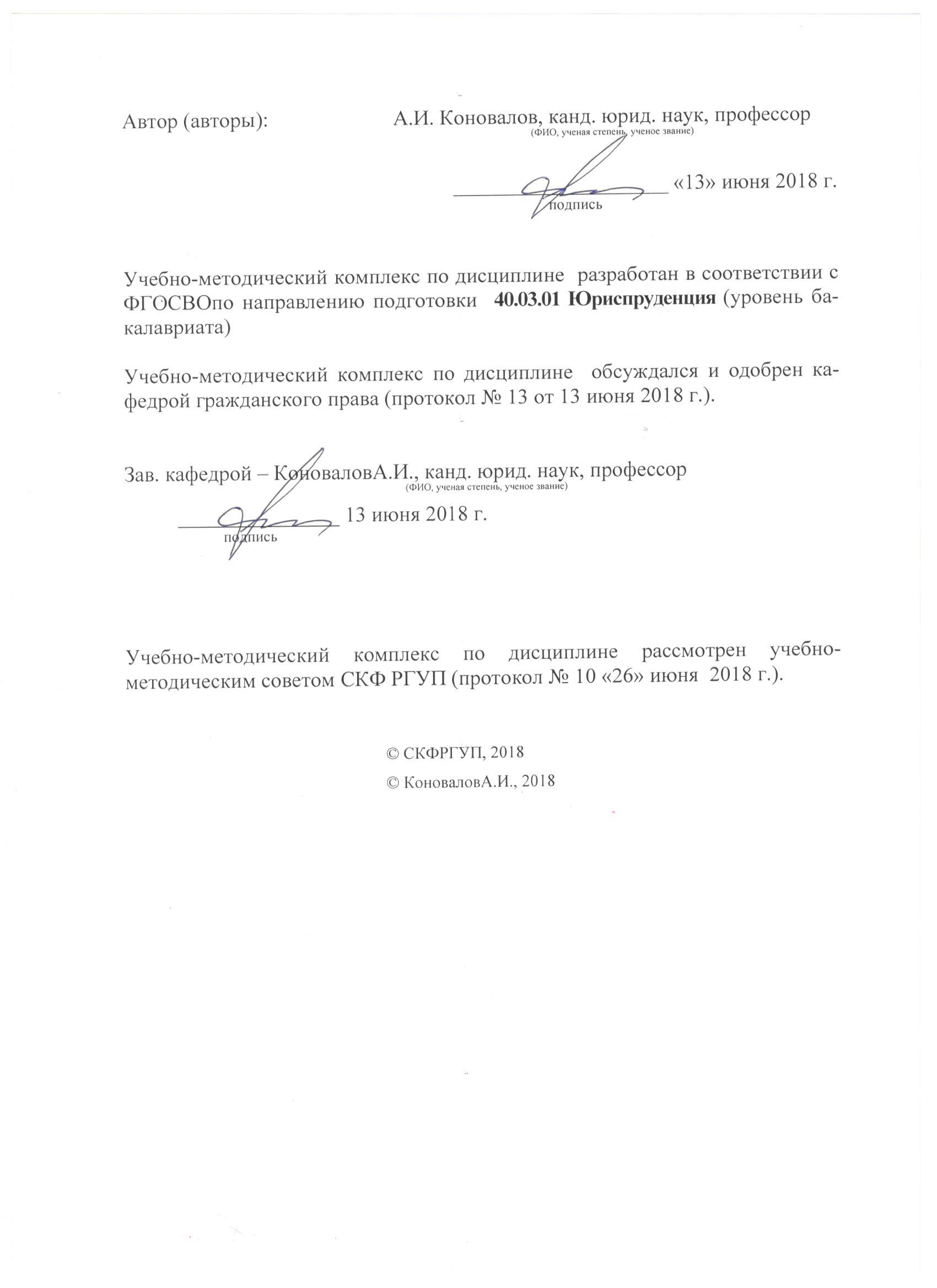 ПРОТОКОЛ ИЗМЕНЕНИЙучебно-методического комплекса по дисциплине ПРОИЗВОДСТВЕННАЯ ПРАКТИКАнаименование дисциплины в соответствии с учебным планомдля набора 2018 годаФакультативные элементы УМК: __________________________________Актуализация выполнена: ___________________________________________ (ФИО, ученая степень, ученое звание)			 _______________ «__» ________ 2018 г.                                                                                                  подписьЗав. кафедрой – КоноваловА.И., канд. юрид. наук, профессор                                                                                                         (ФИО, ученая степень, ученое звание)	_______________ «__» ________ 2018 г.                                                           подписьФЕДЕРАЛЬНОЕ ГОСУДАРСТВЕННОЕ БЮДЖЕТНОЕ ОБРАЗОВАТЕЛЬНОЕ УЧРЕЖДЕНИЕ ВЫСШЕГО ОБРАЗОВАНИЯ«РОССИЙСКИЙ ГОСУДАРСТВЕННЫЙ УНИВЕРСИТЕТ ПРАВОСУДИЯ»ОСНОВНАЯ ПРОФЕССИОНАЛЬНАЯ ОБРАЗОВАТЕЛЬНАЯ ПРОГРАММАпо направлению подготовки 40.03.01 Юриспруденция (уровень бакалавриата)Профиль:гражданско-правовойУчебно-методический комплекс по дисциплине ПРОИЗВОДСТВЕННАЯ ПРАКТИКАНаименование дисциплины в соответствии с учебным планомРАБОЧАЯ ПРОГРАММА Краснодар, 2018Оглавление1. Цели освоения дисциплины	62. Место дисциплины в структуре основной профессиональной  образовательной программы (ОПОП)	83. Требования к результатам освоения дисциплины	104. Объем дисциплины и виды учебной работы	125. Содержание дисциплины	136. Оценочные средства по итогам освоения дисциплины	207. Учебно-методическое и информационное обеспечение производственной практики	228. Материально-техническое обеспечение дисциплины	38Приложение № 1	39Приложение № 2	411. Цели освоения дисциплиныОбласть профессиональной деятельности выпускников, освоивших программы бакалавриата включает:– разработку и реализацию правовых норм;– обеспечение законности и правопорядка.Объектами профессиональной деятельности выпускников, освоивших программы бакалавриата являются общественные отношения в сфере реализации правовых норм, обеспечения законности и правопорядка.Виды профессиональной деятельности, к которым готовятся выпускники, освоившие программу бакалавриата:– нормотворческая;– правоприменительная;– правоохранительная;– экспертно-консультационная.Выпускник, освоивший программу бакалавриата, должен быть готов решать следующие профессиональные задачи:нормотворческая деятельность:– разработка нормативных правовых актов и их подготовка к реализации;правоприменительная деятельность:– обоснование и принятие в пределах должностных обязанностей решений, а также совершение действий, связанных с реализацией правовых норм;– составление юридических документов;правоохранительная деятельность:– обеспечение законности, правопорядка, безопасности личности, общества и государства;– охрана общественного порядка;– предупреждение, пресечение, выявление, раскрытие и расследование правонарушений;– защита частной, государственной, муниципальной и иных форм собственности;экспертно-консультационная деятельность:– консультирование по вопросам права;– осуществление правовой экспертизы документов.Производственная практика (Б2.В2) направлена на формирование у студента общих и профессиональных компетенций, приобретение практического опыта, и реализуется в рамках ОПОП ВО по направлению подготовки 40.03.01 – Юриспруденция (квалификация (степень) «Бакалавр»).Производственная практика является частью основной профессиональной образовательной программы в соответствии с ФГОС в части освоения основных видов профессиональной деятельности (ВПД):– нормотворческая;– правоприменительная;– правоохранительная;– экспертно-консультационная..Производственная практика базируется на курсах гуманитарного, социального и экономического, информационно-правового, профессионального циклов.Производственная практика базируется на изучении таких курсов, как «Гражданское право», «Административное право», «Семейное право», «Жилищное право», «Земельное право», «Право социального обеспечения», «Трудовое право», «Уголовное право», «Гражданский процесс», «Уголовный процесс», а также на умениях и навыках приобретенных в ходе прохождения производственной практики.Логическая взаимосвязь  практики с другими дисциплинами прослеживается в наличии одинаковых терминов и определений, схожих компонентов понятийно терминологических систем, единых общенаучных подходов к решению возникающих проблем.Целями производственной практики являются: – получение профессиональных умений и навыков, а также умений и навыков научно-исследовательской деятельности;– ознакомление студентов с основными видами и задачами будущей профессиональной деятельности, получение первичных профессиональных умений по направлению подготовки.Достижение данной цели осуществляется с соблюдением следующих принципов:– направленность на многоуровневую систему образования;– участие студентов в формировании своей программы обучения;– развитие практико-ориентированного обучения на основе компетентностного подхода;– соответствие системы оценки и контроля компетенций условиям их будущейпрофессиональной деятельности;– профессиональная и социальная активность выпускников;– международное сотрудничество по профилю подготовки.Достижение данной цели направлено на формирование следующих способностей:– участие в разработке нормативных правовых актов;– обеспечение соблюдения законодательства субъектами права;– принятие решений и совершение юридических действий в точном соответствии с законодательством;– применение нормативных правовых актов, реализация правовых норм впрофессиональной деятельности;– толкование различных правовых актов;– юридически правильная квалификация фактов и обстоятельств;– уважение чести и достоинства личности, соблюдение и защита прав и свобод человека и гражданина;– выявление коррупционных аспектов законодательства;– правильное и полное отражение результатов профессиональной деятельности в юридической и иной документации.2. Место дисциплины в структуре основной профессиональной образовательной программы (ОПОП)Производственная практика (Б2.В2) структурновходит в вариативную часть ОПОП и осуществляется непрерывным циклом в сроки, определенные учебным планом, с учетом возможностей учебно-производственной базы по месту прохождения данной практики. Во время прохождения практики студент обязан соблюдать правила внутреннего распорядка и иные нормативные акты, определяющие порядок деятельности работников соответствующих органов и др. На студентов распространяются правила охраны труда и правила внутреннего распорядка, действующие в организации, с которыми студенты должны быть ознакомлены в установленном в организации порядке.Местом проведения производственной практики являются:1. Управление Судебного департамента в Краснодарском крае;2. Арбитражный суд Северо-Кавказского округа;3. Краснодарский краевой суд;4. Арбитражный суд Краснодарского края;5. Законодательное Собрание Краснодарского края.В исключительных случаях, при наличии уважительных причин (болезнь студента, его близких родственников, досрочное выполнение производственной программы и т. п.), студент вправе пройти практику в индивидуальном порядке в свободное от учебы время. Практика, проводимая в индивидуальном порядке, организуется по личному заявлению студента, согласованному с заведующим кафедрой.Организация практики на местах возлагается на представителей организации или учреждения, которые знакомят студентов с порядком прохождения данной практики, назначают ее руководителем практического работника и организуют прохождение практики в соответствии с программой практики.Структура и содержание производственной практики охватывает круг вопросов, способствующих интеллектуальному развитию будущих специалистов, овладению предметными знаниями и умениями, развитию и повышению мотивации к профессиональной деятельности, осознанию себя как компетентного специалиста.Программой практики предусмотрены следующие виды занятий: групповые и индивидуальные консультации, самостоятельная работа, практические работы, индивидуальное задание.Программой практики предусмотрены следующие виды контроля: текущий контроль успеваемости в форме контроля посещаемости и проверки выполненных заданий и промежуточный контроль в форме дифференцированного зачета.Студенты, не выполнившие программу производственной практики без уважительной причины или получившие отрицательную оценку в ходе защиты отчета, могут быть отчислены из учебного заведения как имеющие академическую задолженность.Дифференцированный зачет по практике приравнивается к зачетам по теоретическому обучению и учитывается при подведении итогов общей успеваемости студентов.3. Требования к результатам освоения дисциплиныВ совокупности с другими дисциплинами ОПОП дисциплина обеспечивает формирование следующих компетенций:По окончании изучения курса студенты должны:4. Объем дисциплины и виды учебной работы40.03.01 Юриспруденция (уровень бакалавриата)Очная форма обученияна базе СО и СПОЗаочная форма обученияна базе 2ВООчно-заочная форма обученияна базе СО и СПО5. Содержание дисциплины5.1. План производственной практики1. Ознакомление студента со структурой, компетенцией и содержанием деятельности правоохранительных органов и органов государственной власти и местного самоуправления, а также других организаций. 2. Выполнение задания на практику 3. Сбор материалов в соответствии с заданием 4. Обработка и анализ полученной информации 5. Подготовка отчёта по практике5.2. Виды работыВопросы и задания производственной практики определяются ФГОСВПО, а также спецификой профиля подготовки по направлению 40.03.01 «Юриспруденция» и направлением научно-исследовательской работы.5.3. Основное содержание производственной практикиВ суде общей юрисдикции:1. Изучить нормативно-правовые акты, положения и иные документы, регулирующие деятельность суда общей юрисдикции.2. Ознакомиться с работой подразделений суда (канцелярией по уголовным делам, канцелярией по гражданским делам, архивом). Дать характеристику данных структурных элементов, определить их роль и место деятельности в данной организации.3. Схематично представить (в приложении) структуру суда общей юрисдикции.4. Ознакомиться с основными видами процессуальных сроков, с порядком исчисления государственной пошлины, с порядком распределения судебных расходов. На практической ситуации привести примеры исчисления процессуальных сроков, исчисления государственной пошлины, распределение судебных расходов.5. Изучить права и обязанности секретаря судебного заседания, помощника судьи. Оформить анализ прав и обязанностей в дневнике-отчете.6. Составить трудовой договор о приеме на работу в качестве секретаря судебного заседания. Оформить приказ о приеме на работу, переводе, увольнении.7. Изучить процессуальные документы (решения, определения, приговоры), выносимые судом общей юрисдикции. Провести юридический анализ данных документов на соответствие их установленным правовым нормам.8. Составить исковое заявление. Привести примеры соединения и разъединения исков.9. Посетить судебное заседание. Ознакомиться с порядком ведения судебного заседания, дать анализ вынесенного решения.10. Изучить порядок ведения протокола судебного заседания. Во время судебного заседания параллельно с секретарем вести протокол судебного заседания. Проанализировать протоколы посещенных судебных заседаний. Выводы оформить в дневнике-отчете.11. Анализировать качество выступлений прокурора, адвоката, юрисконсульта, обсуждать их с руководителями практики.В арбитражном суде: 1. Изучить нормативно-правовые акты, положения и иные документы, регулирующие деятельность Арбитражного суда. Оформить анализ в дневнике-отчете изученных документов.2. Ознакомиться с работой подразделений суда. Дать характеристику данных структурных элементов, определить их роль и место деятельности в данном суде.3. Схематично представить (в приложении) структуру Арбитражного суда.4. Ознакомиться с основными видами процессуальных сроков, с порядком исчисления государственной пошлины, с порядком распределения судебных расходов. На практической ситуации привести примеры исчисления процессуальных сроков, исчисления государственной пошлины, распределение судебных расходов.5. Изучить процессуальные документы, выносимые судьями Арбитражного суда. Провести юридический анализ данных документов на соответствие их установленным правовым нормам.6. Составить исковое заявление. Привести примеры соединения и разъединения исков.7. Посетить судебное заседание. Ознакомиться с порядком ведения судебного заседания, дать анализ вынесенного решения.8. Изучить порядок ведения протокола судебного заседания. Проанализировать протоколы посещенных судебных заседаний. Выводы оформить в дневнике-отчете.В законодательном (представительном) и исполнительном органе государственной власти:1. Изучить организацию и деятельность законодательного (представительного) органа государственной власти: порядок проведения выборов в законодательный (представительный) орган государственной власти, статус депутата, структуру законодательного (представительного) органа государственной власти, содержание и формы деятельности постоянных комиссий, правотворческую деятельность законодательного органа, характер взаимодействия с федеральными и региональными исполнительными органами государственной власти, с органами местного самоуправления, общественными объединениями.2. Изучить федеральное и региональное законодательство, регулирующее деятельность законодательного органа;3. Ознакомиться с планом законодательной работы законодательного органа, перспективным и текущим планами его постоянного действующего органа, планами работы постоянных комиссий;4. Присутствовать на заседаниях постоянных комиссий, на приеме граждан; 5.Изучить вопросы организации и деятельности системы исполнительных органов государственной власти: порядок формирования, состав и структуру, основные направления деятельности, структуру аппарата, компетенцию отделов и управлений, формы и методы их работы, порядок подготовки и проведения заседаний, организационно-правовой механизм разработки и принятия решений, доведения их до исполнителей и контроль за исполнением.6. Ознакомиться с делопроизводством.5.4. Особенности организации обучения для инвалидов и лиц с ограниченными возможностями здоровья (пример оформления)Выбор мест прохождения практик для лиц с ограниченными возможностями здоровья производится с учетом состояния здоровья обучающихся и требований по доступности.В целях освоения образовательной программы инвалидами и лицами с ограниченными возможностями здоровья обеспечивается (в случае наличия таких обучающихся):1) для инвалидов и лиц с ограниченными возможностями здоровья по зрению:– предоставление альтернативных форматов используемых методических материалов (крупный шрифт или аудиофайлы);– присутствие ассистента, оказывающего обучающемуся необходимую помощь; преимущественное использование индивидуальных и групповых заданий, контроль выполнения которых осуществляется в устной форме;– на лекционном занятии рекомендуется использовать звукозаписывающие устройства и компьютеры, как способ конспектирования;2) для инвалидов и лиц с ограниченными возможностями здоровья по слуху: – надлежащие звуковые средства воспроизведения информации; – наглядность при подаче материала;– преимущественное использование заданий, проверка решения которых осуществляется в письменной форме либо тестовом режиме.3) для инвалидов и лиц с ограниченными возможностями здоровья, имеющих нарушения опорно-двигательного аппарата: – возможность беспрепятственного доступа обучающихся в учебные помещения.Образование обучающихся с ограниченными возможностями здоровья организовано совместно с другими обучающимися и индивидуально. Предусматривается использование технических средств, необходимых им в связи с их индивидуальными особенностями.Учебно-методические материалы для самостоятельной работы обучающихся из числа инвалидов и лиц с ограниченными возможностями здоровья предоставляются в формах, адаптированных к ограничениям их здоровья и восприятия информации.Индивидуальная работа проводится в аудиовизуальной либо в текстовой форме. Освоение образовательной программы инвалидами и лицами с ограниченными возможностями здоровья осуществляется с использованием средств обучения общего и специального назначения, включая:– мультимедийное оборудование в лекционной аудитории и учебной аудитории для практических занятий (семинаров);– стандартные рабочие места с персональными компьютерами;– рабочее место с персональным компьютером, с программой экранного доступа, программой экранного увеличения для студентов с нарушением зрения.Учебно-методические материалы для самостоятельной работы обучающихся из числа инвалидов и лиц с ограниченными возможностями здоровья предоставляются в формах, адаптированных к ограничениям их здоровья и восприятия информации:5.5Основные образовательные и научно-исследовательские технологииОсновными образовательными технологиями, используемыми на практике, являются:- обсуждение материалов практики с руководителем;- ознакомительные беседы с сотрудниками подразделений базы практики;- проведение защиты отчета о практике.Основными научно-исследовательскими технологиями, используемыми на практике, являются:- сбор научной литературы по тематике задания;- участие в формировании пакета научно-исследовательской документации в учебных подразделениях университета.6. Оценочные средства по итогам освоения дисциплины6.1Критерии оценки знаний, умений, навыков и заявленных компетенцийПо окончании производственной практики студент составляет письменный отчет и сдает его на кафедру одновременно с дневником и отзывом, подписанными непосредственно руководителем от базы практики. Отчет по практике должен отражать выполнение студентом основных разделов программы практики, а также краткое описание деятельности предприятия, выводы и предложения. Отчет о производственной практике представляется на проверку в трехдневный срок после ее окончания. Срок проверки отчета не должен превышать 7 календарных дней. Результаты проверки отчета фиксируются «заключением» руководителя практики от института «к защите допускается» или «к защите не допускается», с мотивированным обоснованием причин. Студент защищает отчет по практике перед комиссией, состав которой утверждается деканом факультета по представлению заведующего кафедрой. При оценке итогов работы студента на практике принимается во внимание характеристика, данная ему руководителем базы практики. Студент, не выполнивший программу практики без уважительных причин, получивший отрицательный отзыв о работе или неудовлетворительную оценку при защите отчета, может быть отчислен из института, как имеющий академическую задолженность.Для анализа результатов практики, эффективности ее прохождения, подведения итогов кафедра, ответственное лицо за данный вид практики совместно с деканатом факультета проводят итоговую конференцию.6.3 Вид и процедура проведения промежуточной аттестацииЦелью промежуточной аттестации является объективная оценка качества усвоения рабочей программы дисциплины, приобретения общекультурных и профессиональных компетенций. Промежуточная аттестация проводится по окончании учебного процесса по дисциплине в виде дифференцированного зачета. Для аттестации обучающихся на соответствие их персональных достижений поэтапным требованиям ОПОП созданы и утверждены фонды оценочных средств для проведения текущего контроля успеваемости и промежуточной аттестации, позволяющие оценить степень сформированности компетенций обучающихся.Дифференцированный зачет – форма итоговой проверки полученных обучающимися теоретических знаний, умений, навыков, оценки приобретенных компетенций по дисциплине (разделу, модулю), осуществляемая в период экзаменационной сессии.Описание показателей и критериев оценивания компетенций на различных этапах их формирования, описание шкал оценивания7.Учебно-методическое и информационное обеспечение производственной практикиЭлектронные библиотечные системыРесурсы сети ИнтернетОфициальный сайт Президента РФ – http://www.kremlin.ru/Официальный сайт Правительства РФ – http://www.government.ru/Официальный сайт Государственной Думы Федерального Собрания Российской Федерации – http://www.duma.gov.ru/Официальный сайт Совета Федерации Федерального Собрания Российской Федерации – http://www.council.gov.ru/Официальный сайт Конституционного Суда Российской Федерации – http://www.ksrf.ru/;Официальный сайт Верховного Суда Российской Федерации – http://www.supcourt.ru/;Официальный сайт Пенсионного фонда Российской Федерации (ПФР) – http://www.pfrf.ru/;Сайт Федеральной службы государственной статистики – http://www.gks.ru/;Официальный сайт Фонда социального страхования Российской Федерации – http://www.fss.ru/;Официальный сайт Министерства здравоохранения и социального развития – http://www.minzdravsoc.ru/Официальный сайт Министерства социального развития и семейной политики Краснодарского края – http://www.sznkuban.ru/about.html/;Официальный сайт газеты «Российская газета» – http://www.rg.ru/;Все о пенсиях – http://www.rospensia.ruИнформационно-аналитический портал пенсионной индустрии – http://www.fundshub.ruЛаборатория пенсионной реформы – http://www.pensionreform.ruФедеральный правовой портал «Юридическая Россия» – http://law.edu.ru/Сайт Международной ассоциации содействия правосудию (МАСП) – http://www.iuaj.net/Нормативные правовые актыАфинская Конвенция о перевозке морем пассажиров и их багажа 1974 г.Бернская конвенция об охране литературных и художественных произведений 1896 г.Брюссельская конвенция об унификации некоторых правил о коносаменте 1924 г.Варшавская конвенция об унификации некоторых правил, касающихся международных воздушных перевозок 1929 г.Всемирная конвенция об авторском праве 1952 г.Евразийская патентная конвенция 1994 г.Женевская конвенция о договоре международной дорожной перевозки грузов (КДПГ/CMR) 1956 г.Женевская конвенция о договоре международной перевозки пассажиров и багажа по внутренним водным путям (КППВ/CVN) 1976 г.Конвенция ООН о договорах международной купли-продажи товаров 1980 г.Конвенция ООН о морской перевозке грузов 1978 г. («Гамбургские правила»).Конвенция от 20 ноября 1989 г. «О правах ребенка».Конвенция от 22 января 1993 г. «О правовой помощи и правовых отношениях по гражданским, семейным и уголовным делам» Ратифицирована ФЗ от 4 августа 1994 г.Конвенция, учреждающая Всемирную организацию интеллектуальной собственности, 1967 г.Оттавская конвенция УНИДРУА 1988 г. «О международном финансовом лизинге».Парижская конвенция по охране промышленной собственности 1883 г.Римская конвенция об охране интересов артистов-исполнителей, производителей фонограмм и организаций вещания 1961 г.ИНКОТЕРМС-2010. Международные правила толкования торговых терминов. Публикация Международной торговой палаты № 715.Директива № 2008/95/ЕС Европейского парламента и Совета Европейского Союза «О сближении законодательств государств-членов в отношении товарных знаков и знаков обслуживания».Директива Европейским парламентом и Советом ЕС от 13 октября 1998 г. № 98/71/ЕС «О правовой охране промышленных образцов».Директива Европейского парламента и Совета от 11 марта 1996 г. № 96/9/EC «О правовой охране баз данных».Директива ЕС от 22.05.2001 г. № 2001/29/EC «О гармонизации некоторых аспектов авторского права и смежных прав в информационном обществе»Первая директива Совета Европейских Сообществ от 21 декабря 1988 г. «О сближении законов стран-участниц о товарных знаках» (89/104/ЕЕС).Регламент Совета ЕС от 12 декабря 2001 г. № 6/2002Женевский акт Гаагского соглашения о международной регистрации промышленных образцов (Женева, ВОИС, № 229 (R). 1999.C.9)Договор ВОИС об авторском праве 1996 г.Договор ВОИС об исполнениях и фонограммах 1996 г.Договор о патентной кооперации 1970 г.Принципы Европейского договорного праваПринципы международных коммерческих договоров УНИДРУА 2010.Унифицированные правила и обычаи для документарных аккредитивов, (публикация Международной торговой палаты № 500) 1993 г.Унифицированные правила по инкассо (публикация Международной торговой палаты N 522) в редакции 1995 г.Международное соглашение о международной регистрации законов 1891 г.Закон Великобритании об Авторском праве, Дизайнах и Патентах 1998 г.Закон США об авторском праве в цифровую эпоху 1998 г.Соглашение о торговых аспектах прав на интеллектуальную собственность 1994 г.Конституция Российской Федерации от 12 дек. 1993 г.Арбитражный процессуальный кодекс Российской Федерации" от 24.07.2002 N 95-ФЗ (ред. от 03.08.2018) // "Российская газета", N 137, 27.07.2002,Воздушный кодекс Российской Федерации от 19 марта 1997 г. № 60-ФЗ (в ред. Федеральных законов от 8 июля 1999 г. № 150-ФЗ, от 22 авг. 2004 г. № 122-ФЗ, от 2 нояб. 2004г. № 127-ФЗ) // Собр. законодательства Российской Федерации. 1997. № 12. Ст. 1383. Гражданский кодекс Российской Федерации (часть первая от 30 ноября 1994 г. № 51-ФЗ, часть вторая от 26 января 1996 г № 14-ФЗ, часть третья от 26 ноября 2001 г. № 146-ФЗ, часть четвертая от 18.12.2006 N 230-ФЗ  (с изменениями и дополнениями) // Парламентская газета, № 214-215, 21.12.2006, Российская газета, № 289, 22.12.2006, Собрание законодательства РФ, 25.12.2006, № 52 (1 ч.), ст. 5496.О введении в действие части первой Гражданского кодекса Российской Федерации: ФЗ от 30.11.1994 г.// СЗ РФ. 1994. №32. Ст. 3302.Гражданский процессуальный кодекс Российской Федерации от 14.11.2002 N 138-ФЗ (ред. от 03.08.2018) // "Российская газета", N 220, 20.11.2002.Земельный кодекс Российской Федерации (в ред. Федеральных законов от 30 июня 2003 г. № 86-ФЗ, от 21 окт. 2001 г. № 136-ФЗ) // Рос.газ. 2001. 30 окт.; Собр. законодательства Российской Федерации. 2001. № 44. Ст. 4147; 2004. № 41. Ст. 3993; 2005. № 1. Ст. 17. Кодекс Российской Федерации об административных правонарушениях от 30.12.2001 N 195-ФЗ (ред. от 11.10.2018) //"Российская газета", N 256, 31.12.2001,Лесной кодекс Российской Федерации от 29 янв. 1997 г. № 22-ФЗ // Рос.газ. 1997. 4 февр.Водный кодекс Российской Федерации от 16 нояб. 1995 г. № 167-ФЗ // Рос.газ. 1995. 23 нояб. Жилищный кодекс Российской Федерации от 29 дек. 2004 г. № 188-ФЗ // Рос.газ. 2005. 12 янв. Семейный кодекс Российской Федерации от 29 дек. 1995 г. № 223-ФЗ // Собр. законодательства Российской Федерации. 1996. № 1. Ст. 16. Кодекс торгового мореплавания Российской Федерации от 30 апр. 1999 г. № 81-ФЗ // Собр. законодательства Российской Федерации. 1999. № 18. Ст. 2207. Кодекс внутреннего водного транспорта Российской Федерации от 7 марта 2001 г. № 24-ФЗ // Собр. законодательства Российской Федерации. 2001. № 11. Ст. 1001. Федеральный закон РФ от 2 декабря 1990 г. № 395-1 «О банках и банковской деятельности» (ред. от 29 июля 2004 г.) // СЗ РФ. 1996. № 6. Ст. 492.Федеральный закон РФ от 26 октября 2002 г. № 127-ФЗ «О несостоятельности (банкротстве)» (с изм. и доп.) // СЗ РФ. 2002. № 43. Ст. 4190.Федеральный закон РФ от 15 ноября 1997 г. № 143-ФЗ «Об актах гражданского состояния» // СЗ РФ. 1997. № 47. Ст. 5340.Федеральный закон РФ от 26 декабря 1995 г. № 208-ФЗ «Об акционерных обществах» // СЗ РФ. 1996. № 1. Ст. 1.Федеральный закон РФ от 8 февраля 1998 г. № 14-ФЗ «Об обществах с ограниченной ответственностью» // СЗ РФ. 1998. № 7. Ст. 785.Федеральный закон РФ от 8 мая 1996 г. № 41-ФЗ «О производственных кооперативах» // СЗ РФ. 1996. № 20. Ст. 2321.Федеральный закон РФ от 12 января 1996 г. № 7-ФЗ «О некоммерческих организациях» (с изм. и доп. от 23 декабря 2003 г.) // СЗ РФ. 1996. № 3. Ст. 145.Федеральный закон РФ от 21 декабря 2001 г. № 178-ФЗ «О приватизации государственного имущества и муниципального имущества» // СЗ РФ. 2002. № 4. Ст. 251.Федеральный закон РФ от 11 июня 2003 г. № 74-ФЗ «О крестьянском (фермерском) хозяйстве» // СЗ РФ. 2003. № 24. Ст. 2249.Федеральный закон РФ от 8 августа 2001 г. № 129-ФЗ «О государственной регистрации юридических лиц и индивидуальных предпринимателей» // СЗ РФ. 2001. № 33 (Ч. 1). Ст. 3431.Федеральный закон РФ от 16 июля 1998 г. № 102-ФЗ «Об ипотеке (залоге недвижимости)» (с изм. и доп. от 29 июня 2004 г.) // СЗ РФ. 1998. № 29. Ст. 3400.Федеральный закон РФ от 14 ноября 2002 г. № 161-ФЗ «О государственных и муниципальных унитарных предприятиях» // СЗ РФ. 2002. № 48. Ст. 4746.Конституция Российской ФедерацииВоздушный кодекс Российской Федерации.Градостроительный кодекс Российской Федерации.Гражданский кодекс Российской Федерации.Жилищный кодекс Российской ФедерацииЗемельный кодекс Российской Федерации.Кодекс внутреннего водного транспорта Российской Федерации.Кодекс торгового мореплавания Российской Федерации.Налоговый кодекс Российской Федерации.Семейный кодекс Российской Федерации.Указ Президента Российской Федерации от 6 апреля 1994 г. № 750 «Об основных направлениях государственной политики в сфере обязательного страхования».Указ Президента Российской Федерации от 7 июля 1992 г. № 750 «Об обязательном личном страховании пассажиров»Основы законодательства Российской Федерации о нотариатеФедеральный закон «О государственном банке данных о детях, оставшихся без попечения родителей».Федеральный закон «О дополнительных гарантиях по социальной поддержке детей-сирот и детей, оставшихся без попечения родителей».Федеральный закон от 05.04.2013 N 44-ФЗ "О контрактной системе в сфере закупок товаров, работ, услуг для обеспечения государственных и муниципальных нужд".Федеральный закон от 10 июля 2002 г. «О Центральном банке Российской Федерации (Банке России)».Федеральный закон от 10 января 2003 г. «О железнодорожном транспорте в Российской Федерации».Федеральный закон от 11 марта 1997 г. «О переводном и простом векселе».Федеральный закон от 11 ноября 2003 г. «О лотереях».Федеральный закон от 14 апреля 1999 г. «О ведомственной охране».Федеральный закон от 15 ноября 2007 г. «Об актах гражданского состояния».Федеральный закон от 16 июля 1999 г. «Об основах обязательного социального страхования».Федеральный закон от 17 июля 1999 г. «О почтовой связи».Федеральный закон от 19 июля 2007 г. № 196-ФЗ «О ломбардах».Федеральный закон от 19 ноября 2001 г. № 156-ФЗ «Об инвестиционных фондах».Федеральный закон от 2 декабря 1994 г. «О закупках и поставках сельскохозяйственной продукции, сырья и продовольствия для государственных нужд».Федеральный закон от 2 октября 2007 г. «Об исполнительном производстве».Федеральный закон от 21 декабря 1996 г. «О дополнительных гарантиях по социальной защите детей-сирот и детей, оставшихся без попечения родителей».Федеральный закон от 21 декабря 2013 г. № 353-ФЗ «О потребительском кредите (займе)».Федеральный закон от 21 июля 1997 г. «О государственной регистрации прав на недвижимое имущество и сделок с ним».Федеральный закон от 21 июля 1997 г. «О государственной регистрации прав на недвижимое имущество и сделок с ним».Федеральный закон от 21 июля 1997 г. «Об исполнительном производстве».Федеральный закон от 21.07.2005 N 94-ФЗ "О размещении заказов на поставки товаров, выполнение работ, оказание услуг для государственных и муниципальных нужд".Федеральный закон от 23 декабря 2003 г. «О страховании вкладов физических лиц в банках Российской Федерации».Федеральный закон от 24 апреля 2008 г. «Об опеке и попечительстве».Федеральный закон от 24 июля 1998 г. «Об обязательном социальном страховании от несчастных случаев на производстве и профессиональных заболеваний».Федеральный закон от 24 июля 1998 г. «Об основных гарантиях прав ребенка в Российской Федерации».Федеральный закон от 24 ноября 1996 г. «Об основах туристской деятельности в Российской Федерации».Федеральный закон от 25 февраля 1999 г. № 39-ФЗ «Об инвестиционной деятельности в Российской Федерации, осуществляемой в форме капитальных вложений».Федеральный закон от 26 марта 2003 г. «Об электроэнергетике».Федеральный закон от 26 мая 1996 г. «О Музейном фонде Российской Федерации и музеях в Российской Федерации».Федеральный закон от 27 декабря 1995 г. «О государственном оборонном заказе».Федеральный закон от 27 июня 2011 г. № 161-ФЗ «О национальной платежной системе».Федеральный закон от 27 ноября 1992 г. «Об организации страхового дела в Российской Федерации».Федеральный закон от 28 декабря 2009 г. № 381-ФЗ «Об основах государственного регулирования торговой деятельности в Российской Федерации»Федеральный закон от 28 марта 1998 г. «Об обязательном государственном страховании жизни и здоровья военнослужащих, граждан, призванных на военные сборы, лиц рядового и начальствующего состава органов внутренних дел Российской Федерации и сотрудников федеральных органов налоговой полиции».Федеральный закон от 28 ноября 2011 г. № 335-ФЗ «Об инвестиционном товариществе».Федеральный закон от 29 декабря 1994 г. «О государственном материальном резерве».Федеральный закон от 29 декабря 2004 г. «О введении в действие Жилищного кодекса Российской Федерации».Федеральный закон от 29 декабря 2006 г. «О государственном регулировании деятельности по организации и проведению азартных игр и о внесении изменений в некоторые законодательные акты Российской Федерации».Федеральный закон от 29 октября 1998 г. № 164-ФЗ «О финансовой аренде (лизинге)»Федеральный закон от 30 апреля 2010 г. № 68-ФЗ «О компенсации за нарушение права на судопроизводство в разумный срок или права на исполнение судебного акта в разумный срок».Федеральный закон от 30 декабря 2004 г. «О жилищных накопительных кооперативах»Федеральный закон от 30 декабря 2004 г. «Об участии в долевом строительстве многоквартирных ломов и иных объектов недвижимости и о внесении изменений в некоторые законодательные акты Российской Федерации».Федеральный закон от 30 декабря 2006 г. № 271-ФЗ «О розничных рынках и о внесении изменений в Трудовой кодекс Российской Федерации»Федеральный закон от 4 июля 1991 г. «О приватизации жилищного фонда в Российской Федерации».Федеральный закон от 7 июля 2003 г. «О связи».Федеральный закон от 7 февраля 1992 г. «О защите прав потребителей».Федеральный закон от 7 февраля 1992 г. «О защите прав потребителей».Федеральный закон от 9 июля 1999 г. № 160-ФЗ «Об иностранных инвестициях в Российской Федерации».Закон РСФСР «О банках и банковской деятельности в РСФСР» в ред. Федерального закона Российской Федерации от 3 февраля 1996 г.Закон РСФСР от 28 июня 1991 г. «О медицинском страховании граждан в РСФСР».Устав автомобильного транспорта и городского наземного электрического транспорта.Устав железнодорожного транспорта Российской Федерации.Концепция демографического развития Российской Федерации на период до 2015 года. Одобрена распоряжением Правительства Российской Федерации от 24 сентября 2001 г.Постановление Правительства Российской Федерации от 7 июля 1998 г. № 723 «Об утверждении Положения о порядке и условиях хранения арестованного и изъятого имущества».Постановление Правительства Российской Федерации от 22 июня 1994 г. № 745 «Об авансировании, подрядных работ на объектах строительства для федеральных государственных нужд».Постановление Правительства Российской Федерации от 23 января 1992 г. № 41 «О мерах по выполнению Закона РСФСР «О медицинском страховании граждан в РСФСР».Постановление Правительства Российской Федерации от 27 декабря 2000 г. № 1008 «О порядке проведения государственной экспертизы и утверждения градостроительной, предпроектной и проектной документации».Постановление Правительства Российской Федерации от 27.05.2002 № 351 "Об утверждении правил совершения завещательных распоряжений правами на денежные средства в банках".Основные направления развития национальной системы страхования в Российской Федерации в 19982000 гг., одобренные постановлением Правительства Российской Федерации от 1 октября 1998 г. № 1139.Основные положения порядка заключения государственных контрактов (договоров подряда) на строительство объектов для федеральных государственных нужд в Российской Федерации, утв. постановлением Совета Министров Российской Федерации от 14 августа 1993 г. № 12.Перечень видов заработной платы и иного дохода, из которых производится удержание алиментов на несовершеннолетних детей. Утвержден Постановлением Правительства Российской Федерации от 18 июля 1996 г.Перечень непродовольственных товаров надлежащего качества, не подлежащих возврату или обмену на аналогичный товар других размера, формы, габарита, фасона, расцветки или комплектации, утв. постановлением Правительства Российской Федерации № 55 от 19 января 1998 г.Перечень технически сложных товаров, в отношении которых требования потребителя об их замене подлежат удовлетворению в случае обнаружения в товарах существенных недостатков, утв. постановлением Правительства Российской Федерации от 13 мая 1997 г. № 575.Перечень технически сложных товаров, утв. постановлением Правительства Российской Федерации от 10 ноября 2011 г. № 924.Перечень товаров длительного пользования, на которые не распространяется требование покупателя о безвозмездном предоставлении ему на период ремонта или замены аналогичного товара, утв. постановлением Правительства Российской Федерации № 55 от 19 января 1998 г.Положение о переводном и простом векселе, введенное в действие Постановлением Центрального Исполнительного Комитета и Совета Народных Комиссаров СССР от 7 августа 1937 г.Положение о порядке дачи предписания, ограничения, приостановления и отзыва лицензии на осуществление страховой деятельности, утв. приказом Росстрахнадзора России от 19 июня 1995 г. №02-02/37Положение о порядке проведения валютных операций по страхованию и перестрахованию, утв. Центробанком Российской Федерации 15 декабря 1995 г.Положение о реализации договоров аренды федерального имущества с правом выкупа, заключенных до вступления в силу Федерального закона «О приватизации государственного и муниципального имущества», утв. постановлением Правительства Российской Федерации от 25 сентября 2002 г. № 707.Положение об аренде участков лесного фонда в Российской Федерации, утв. Постановлением Правительства Российской Федерации от 24 марта 1998 г. № 345.Положение Центрального Банка России от 19 июня 2012 г. № 383-П «О правилах осуществления перевода денежных средств».Положение Центрального Банка России от 26 июня 1998 г. № 39-П «О порядке начисления процентов по операциям, связанным с привлечением и размещением денежных средств банками, и отражения указанных операций по счетам бухгалтерского учета».Положение Центрального Банка России от 29 июня 2012 г. № 384-П «О платежной системе Банка России».Положение Центрального Банка России от 31 августа 1998 г, № 54-П «О порядке предоставления (размещения) кредитными организациями денежных средств и их возврата (погашения)».Положение Центрального Банка Россиив ред. от 31 августа 1998 г. № 333-У «О сберегательных и депозитных сертификатах кредитных организаций».Акты Европейского Суда по правам человекаПостановление Европейского суда по правам человека от 15 января . по делу Бурдов против России (№ 2) (дело № 33509/04) // официальный сайт Европейского суда по правам человека // www.echr.coe.int.Постановление Европейского Суда по правам человека и гражданина по делу № 30422/03 Pshenichnyy v. Russia от 14.02.2008// официальный сайт Европейского суда по правам человека  (www.echr.coe.int).Постановление Европейского Суда по правам человека и гражданина по делу № 3896/04 Ryabov v. Russia от 31.01.2008// официальный сайт Европейского суда по правам человека  (www.echr.coe.int).Постановление Европейского Суда по правам человека и гражданина по делу № 14810/02 RyakibBiryukov v. Russia от 17.01.2008// официальный сайт Европейского суда по правам человека  (www.echr.coe.int).Постановление Европейского Суда по правам человека и гражданиниа по делу № №: 7412/02 Cherkashin v. Russia. от 07.02.2008// официальный сайт Европейского суда по правам человека  (www.echr.coe.int).Постановление Европейского Суда по правам человека и гражданиниа по делу №: 23490/03 Kostenko v. Russia от 07.02.2008// официальный сайт Европейского суда по правам человека  (www.echr.coe.int).Постановление Европейского Суда по правам человека и гражданина по делу № 15339/02, 21166/02, 20058/02, 11673/02, 15343/02 Budayeva and Others v. Russia от 20.03.2008// официальный сайт Европейского суда по правам человека  (www.echr.coe.int).Постановление Европейского Суда по правам человека и гражданина по делу № 11549/02 Falimonov v. Russia от 25.03.2008// официальный сайт Европейского суда по правам человека  (www.echr.coe.int).Постановление Европейского Суда по правам человека и гражданина по делу № 44009/05 Shtukaturov v. Russia от 27.03.2008// официальный сайт Европейского суда по правам человека  (www.echr.coe.int).Постановление Европейского Суда по правам человека и гражданина по делу № 10277/05 Ignatyeva v. Russia от 03.04.2008// официальный сайт Европейского суда по правам человека  (www.echr.coe.int).Постановление Европейского Суда по правам человека и гражданина по делу № 45017/04 Nekhoroshev v. Russia от 10.04.2008// официальный сайт Европейского суда по правам человека  (www.echr.coe.int).Постановление Европейского Суда по правам человека и гражданина № 33307/02 Galich v. Russia от 13.05.2008// официальный сайт Европейского суда по правам человека  (www.echr.coe.int).Постановление Европейского Суда по правам человека и гражданина № 837/03 Subbotkin v. Russia от 12.06.2008 // официальный сайт Европейского суда по правам человека  (www.echr.coe.int).Решение Европейского суда по правам человека от 25 июня . о приемлемости жалобы № 6025/09 от Галины Васильевны Ковалевой и др. против России // официальный сайт Европейского суда по правам человека  (www.echr.coe.int).Решение Европейского суда по правам человека от 25 июня . о приемлемости жалобы № 42600/05 от ООО «Линк Ойл СПб» против России // официальный сайт Европейского суда по правам человека  (www.echr.coe.int).Решение Европейского суда по правам человека от 5 ноября . о приемлемости жалобы № 29612/09 от Валентины Кирилловны Мартынец против России // официальный сайт Европейского суда по правам человека  (www.echr.coe.int).Официальные акты высших судебных органовПостановление Конституционного Cуда Российской Федерации от 25 июня . № 14-П «По делу о проверке конституционности положений части 1 статьи 1, пункта 1 части 1, частей 6 и 7 статьи 3 Федерального закона "О компенсации за нарушение права на судопроизводство в разумный срок или права на исполнение судебного акта в разумный срок", частей первой и четвертой статьи 244.1 и пункта 1 части первой статьи 244.6 Гражданского процессуального кодекса Российской Федерации в связи с жалобой гражданки А.Е. Поповой» // Российская газета. № 6117. 02.07.2013.Постановление Конституционного Суда Российской Федерации № 1-П от 20 февраля . «По делу о проверке конституционности положения статьи 336 Гражданского процессуального кодекса Российской Федерации в связи с жалобами граждан К.А. Инешина, Н.С. Никонова и открытого акционерного общества «Нижнекамскнефтехим»// «Собрание законодательства РФ». ., № 10. Постановление Конституционного Суда Российской Федерации от 05 февраля 2007 года № 2-П «По делу о проверке конституционности положений статей 16, 20, 112, 336, 376, 377, 380, 381, 382, 383, 387, 388 и 389 Гражданского процессуального кодекса Российской Федерации в связи с запросом кабинета министров республики Татарстан, жалобами Открытых акционерных обществ «Нижнекамскнефтехим» и «Хакасэнерго», а также жалобами ряда граждан» // «Собрание законодательства РФ». ., № 7. Постановление Конституционного Суда Российской Федерации от 21 апреля 2010 года № 10-П «По делу о проверке конституционности части первой статьи 320, части второй статьи 327 и статьи 328 Гражданского процессуального кодекса Российской Федерации в связи с жалобами гражданки Е.В. Алейниковой и общества с ограниченной ответственностью «Три К» и запросами Норильского городского суда Красноярского и Центрального районного суда города Читы. // Российская газета. № 103. 14.05.2010.Постановление Конституционного Суда Российской Федерации от 26 февраля ., № 4-П. «По делу о проверке конституционности части второй статьи 392 Гражданского процессуального кодекса РФ в связи с жалобами граждан А.А. Дорошко, А.Е. Кота и Е.Ю.Федотовой» // Собрание законодательства. 2010. № 11. Ст.1255.Постановление Конституционного Суда РФ № 13-П от 18 июля 2003 года «По делу о проверке конституционности положений статей 115 и 231 Гражданского процессуального кодекса РСФСР, статей 26, 251 и 253 Гражданского процессуального кодекса Российской Федерации, статей 1, 21 и 22 Федерального закона «О прокуратуре Российской Федерации» в связи и запросами Государственного собрания – Курултая Республики Башкортостан, Государственного совета Республики Татарстан и Верховного суда Республики Татарстан» // Собрание законодательства РФ. ., № 30.Постановление Конституционного Суда РФ № 1-П от 27 января 2004 года «По делу о проверке конституционности отдельных положений пункта 2 части первой статьи 27, частей первой, второй и четвертой статьи 251, частей второй и третьей статьи 253 Гражданского процесуального кодекса Российской Федерации в связи с запросом Правительства Российской Федерации» // Собрание законодательства РФ. ., № 5. Постановление Конституционного Суда РФ от 12 июля 2007 года № 10-П «По делу о проверке конституционности положения абзаца третьего части первой статьи 446 Гражданского процессуального кодекса Российской Федерации в связи с жалобами граждан В.В. Безменова и Н.В. Калабуна» // «Собрание законодательства РФ». ., № 30. Ст. 3988.Постановление Конституционного Суда РФ от 12 октября 1998 года № 24-П «По делу о проверке конституционности пункта 3 статьи 11 закона Российской Федерации от 27 декабря 1991 года «Об основах налоговой системы в Российской Федерации» // «Собрание законодательства РФ. « № 42 , 19.10. .Постановление Конституционного Суда РФ от 14 апреля 1999 года № 6-П «По делу о проверке конституционности положений части первой статьи 325 Гражданского процессуального кодекса РСФСР в связи с жалобами граждан Б.Л. Дрибинского и А.А. Майстрова» // Собрание законодательства РФ. 1999. № 16.Постановление Конституционного Суда РФ от 14 июля . № 8-П «По делу о проверке конституционности отдельных положений федеральных законов о федеральном бюджете на 2003 год, на 2004 год и на 2005 год и постановления Правительства Российской Федерации «О порядке исполнения Министерством финансов Российской Федерации судебных актов по искам к казне Российской Федерации на возмещение вреда, причиненного незаконными действиями (бездействием) органов государственной власти либо должностных лиц органов государственной власти» в связи с жалобами граждан Э.Д. Жуховицкого, И.Г. Пойма, А.В. Понятовского, А.Е. Чеславского и ОАО «Хабаровскэнерго» // СЗ РФ. 2005. № 30. (ч. II). Ст. 3199.Постановление Конституционного Суда РФ от 14 мая 2003 года № 8-П «По делу о проверке конституционности пункта 2 статьи 14 Федерального закона «О судебных приставах» в связи с запросом Лангепасского городского суда Ханты-Мансийского автономного округа» // Собрание законодательства РФ. ., № 21. Постановление Конституционного Суда РФ от 14 февраля . № 4-П «По делу о проверке конституционности статьи 140 Гражданского процессуального кодекса РСФСР в связи с жалобой гражданки Л.Б.Фишер» // СЗ РФ. 2002. № 8. Ст. 894.Постановление Конституционного Суда РФ от 15 января . № 1-П «По делу о проверке конституционности отдельных положений статьи 64 Федерального закона «Об основных гарантиях избирательных прав и права на участие в референдуме граждан Российской Федерации» и статьи 92 Федерального закона «О выборах депутатов Государственной Думы Федерального Собрания Российской Федерации» в связи с жалобой гражданина А.М.Траспова» // СЗ РФ. 2002. № 6. Ст. 626.Постановление Конституционного Суда РФ от 16 июля 2004 года № 15-П «По делу о проверке конституционности части 5 статьи 59 Арбитражного процессуального кодекса Российской Федерации в связи с запросами Государственного Собрания – Курултая Республики Башкортостан, Губернатора Ярославской области, Арбитражного суда Красноярского края, жалобами ряда организаций и граждан» // Собрание законодательства. ., № 31. Постановление Конституционного Суда РФ от 16 июня 1998 года «По делу о толковании ст. 125-127 Конституции РФ» // Собрание законодательства РФ. ., № 25. Ст. 3004. Вестник Конституционного Суда РФ № 5, .Постановление Конституционного Суда РФ от 19 марта ., № 7-П «По делу о проверке конституционности части второй стать 397 Гражданского процессуального кодекса Российской Федерации в связи с жалобами граждан И.В. Амосовой, Т.Т Васильевой, К.Н. Жестковой и других». // Собрание законодательств РФ» 05. 04. 2010 г., № 14 ст.1734.Постановление Конституционного Суда РФ от 27 февраля ., № 4-П г. № 4-П «По делу о проверке конституционности ряда положений статей 37, 52, 135, 222, 284, 286 и 379.1 Гражданского процессуального кодекса Российской Федерации и части четвертой статьи 28 Закона Российской Федерации «О психиатрической помощи и гарантиях прав граждан при ее оказании» в связи с жалобами граждан Ю.К. Гудковой, П.В. Штукатурова и М.А. Яшиной» // Собрание законодательства. 2009. № 11. Ст. 1367.Постановление Конституционного Суда РФ от 30 июля 2001 года № 13-П «По делу о проверке конституционности положений подпункта 7 пункта 1 статьи 77 и пункта 1 статьи 81 Федерального закона «Об исполнительном производстве» в связи с запросами Арбитражного суда Саратовской области и жалобой открытого акционерного общества «Разрез Изыхский» // Собрание законодательства РФ. ., № 32. Постановление Конституционного Суда РФ от 30.11.2012 № 29-П «По делу о проверке конституционности положений части пятой статьи 244.6 и части второй статьи 333 Гражданского процессуального кодекса Российской Федерации в связи с жалобами граждан А.Г. Круглова, А.В. Маргина, В.А. Мартынова и Ю.С. Шардыко» // Российская газета. № 5962. 14.12.2012.Определение Конституционного Суда Российской Федерации от 04 июня 2007 года № 336-О-П «Об отказе в принятии к рассмотрению жалобы негосударственного некоммерческого образовательного учреждения «Институт управления» на нарушение конституционных прав и свобод положениями пункта 1 статьи 252 Налогового кодекса Российской Федерации» // «Официальные документы в образовании». ., № 23.Определение Конституционного Суда Российской Федерации от 4 июня . № 848-О-П «По жалобе гражданки Румянцевой Юлии Германовы на нарушение ее конституционных прав абзацем вторым части первой статьи 209, частью второй статьи 376,статьей 377 и пунктом 5 части первой статьи 379.1 Гражданского процессуального кодекса Российской Федерации». // Вестник Конституционного Суда РФ. 2010. № 1.Определение Конституционного Суда РФ № 36-О от 18 января 2005 года «Об отказе в принятии к рассмотрению жалобы открытого акционерного общества «Нефтяная компания «ЮКОС» на нарушение конституционных прав и свобод положениями пункта 7 статьи 3 и статьи 113 Налогового кодекса Российской Федерации» // Вестник Конституционного Суда РФ. ., № 3.Определение Конституционного Суда РФ от 01 марта 2007 года № 293-О-О «Об отказе в принятии к рассмотрению жалобы гражданина Клименка Леонида Генриховича на нарушение его конституционных прав положениями Федерального закона «Об адвокатской деятельности и адвокатуре в Российской Федерации», статьи 90 Гражданского процессуального кодекса Российской Федерации и кодекса Российской Федерации об административных правонарушениях» // СПС Консультант Плюс.Определение Конституционного Суда РФ от 04 июня 2007 года № 320-О-П «Об отказе в принятии к рассмотрению запроса группы депутатов Государственной думы о проверке конституционности абзацев второго и третьего пункта 1 статьи 252 Налогового кодекса Российской Федерации» // «Собрание законодательство РФ». . № 28.Определение Конституционного Суда РФ от 06 июня 1997 года № 59-О «О разъяснении постановления Конституционного Суда Российской Федерации от 2 февраля 1996 года по делу о проверке конституционности пункта 5 части второй статьи 371, части третьей статьи 374 и пункта 4 части второй статьи 384 Уголовно-процессуального кодекса РСФСР в связи с жалобами граждан К.М. Кульнева, В.С. Лалуева, Ю.В. Лукашова и И.П. Серебрянникова» // «Собрание законодательства РФ». . № 25. Определение Конституционного Суда РФ от 08 июля 2004 года № 238-О «По жалобе гражданина Тимонина Дмитрия Викторовича на нарушение его конституционных прав пунктом 1 части первой статьи 134, статьей 248, частями первой и восьмой статьи 251 Гражданского процессуального кодекса Российской Федерации» // Вестник Конституционного Суда РФ. ., № 1.Определение Конституционного Суда РФ от 13 июня 2006 года № 272-О по жалобам граждан Евдокимова Д.В., МирошниковаМ.Э. и Рязанова А.С. на нарушение их конституционных прав положениями статьи 333.36 Налогового кодекса Российской Федерации и статьи 89 Гражданского процессуального кодекса Российской Федерации // Собрание законодательства РФ. ., № 45.Определение Конституционного Суда РФ от 17 июля 2007 года № 540-О-О № Об отказе в принятии к рассмотрению жалобы гражданина Елсакова Анатолия Васильевича на нарушение его конституционных прав положениями пункта 1 части первой статьи 134 Гражданского процессуального кодекса Российской Федерации» // СПС Консультант Плюс.Определение Конституционного Суда РФ от 20 октября 2005 года № 513-О «По жалобе гражданина Шалота Владимира Федоровича на нарушение его конституционных прав положениями пункта 1 части первой статьи 134 Гражданского процессуального кодекса Российской Федерации» // Вестник Конституционного Суда РФ. . № 2.Определение Конституционного Суда РФ от 25 июля 2001 года № 138-О «По ходатайству Министерства Российской Федерации по налогам и сборам о разъяснении Постановления Конституционного Суда Российской Федерации от12 октября 1998 года по делу о проверке конституционности пункта 3 статьи 11 закона Российской Федерации «Об основах налоговой системы Российской Федерации» // Собрание законодательства РФ. ., № 32.Определение Конституционного Суда РФ от 25 января 2007 года № 102-О-О «Об отказе в принятии к рассмотрению жалобы гражданина Кирьянова Александра Владимировича на нарушение его конституционных прав статьями 34 и 35 Гражданского процессуального кодекса Российской Федерации, пунктом 3 статьи 7 Федерального закона «О государственной регистрации прав на недвижимое имущество и сделок с ним», пунктами 1 и 2 статьи 857 Гражданского кодекса Российской Федерации и статьей 26 Федерального закона «О банках и банковской деятельности» // СПС Консультант Плюс.Постановление Верховного Суда РФ № 8 от 26 декабря 2005 года «О некоторых вопросах применения судами Конституции РФ при осуществлении правосудия» // Бюллетень Верховного Суда РФ. ., № 3.Постановление Пленум Верховного Вуда РФ № 25 от 20 декабря 2005 года «О некоторых вопросах, возникших у судов при рассмотрении дел, связанных с реализацией гражданами права на трудовые пенсии»// Бюллетень Верховного Суда РФ. ., № 2.Постановление Пленума ВАС РВ от 23.07.2009 N 64 «О некоторых вопросах практики рассмотрения споров о правах собственников помещений на общее имущество здания»// "Вестник ВАС РФ", N 9, сентябрь, 2009Постановление Пленума ВАС РФ от 01.07.2010 № 38 «О некоторых вопросах, связанных с участием арбитражных заседателей в осуществлении правосудия» // www.arbitr.ruПостановление Пленума ВАС РФ от 12.03.2007 № 17 «О применении Арбитражного процессуального кодекса Российской Федерации при пересмотре вступивших в законную силу судебных актов по вновь открывшимся обстоятельствам» // www.arbitr.ruПостановление Пленума ВАС РФ от 12.10.2006 № 54 «О некоторых вопросах подсудности дел по искам о правах на недвижимое имущество» // www.arbitr.ruПостановление Пленума ВАС РФ от 12.10.2006 № 55 «О применении арбитражными судами обеспечительных мер» // www.arbitr.ruПостановление Пленума ВАС РФ от 15.12.2004 № 29 «О некоторых вопросах практики применения Федерального закона «О несостоятельности (банкротстве)» // www.arbitr.ruПостановление Пленума ВАС РФ от 17.11.2011 N 73 (ред. от 25.12.2013) "Об отдельных вопросах практики применения правил Гражданского кодекса Российской Федерации о договоре аренды"//"Вестник ВАС РФ", N 1, январь, 2012,Постановление Пленума ВАС РФ от 20.06.2007 № 41 «О применении арбитражными судами статьи 14 Федерального закона «Об исполнительном производстве» в части регулирования сроков предъявления к исполнению постановлений органов (должностных лиц), уполномоченных рассматривать дела об административных правонарушениях» // www.arbitr.ruПостановление Пленума ВАС РФ от 20.12.2006 № 65 «О подготовке дела к судебному разбирательству» // www.arbitr.ruПостановление Пленума ВАС РФ от 20.12.2006 № 66 «О некоторых вопросах практики применения арбитражными судами законодательства об экспертизе» // www.arbitr.ruПостановление Пленума ВАС РФ от 23.07.2009 № 57 «О некоторых процессуальных вопросах практики рассмотрения дел, связанных с неисполнением либо ненадлежащим исполнением договорных обязательств» // www.arbitr.ruПостановление Пленума ВАС РФ от 23.07.2009 № 58 «О некоторых вопросах, связанных с удовлетворением требований залогодержателя при банкротстве залогодателя» // www.arbitr.ruПостановление Пленума ВАС РФ от 23.07.2009 № 59 «О некоторых вопросах практики применения Федерального закона «Об исполнительном производстве» в случае возбуждения дела о банкротстве» // www.arbitr.ruПостановление Пленума ВАС РФ от 23.07.2009 № 60 «О некоторых вопросах, связанных с принятием Федерального закона от 30.12.2008 № 296-ФЗ «О внесении изменений в Федеральный закон «О несостоятельности (банкротстве)» // www.arbitr.ruПостановление Пленума ВАС РФ от 25.12.2013 N 98 "О внесении дополнения в постановление Пленума Высшего Арбитражного Суда Российской Федерации от 17.11.2011 N 73 "Об отдельных вопросах практики применения правил Гражданского кодекса Российской Федерации о договоре аренды"//"Вестник ВАС РФ", N 3, март, 2014Постановление Пленума ВАС РФ от 28.05.2009 № 36 «О применении Арбитражного процессуального кодекса Российской Федерации при рассмотрении дел в арбитражном суде апелляционной инстанции» // www.arbitr.ruПостановление Пленума ВАС РФ от 29.04.2010 N 23 «О признании утратившим силу Постановления Пленума Высшего Арбитражного Суда Российской Федерации от 25.02.1998 N 8 «О некоторых вопросах практики разрешения споров, связанных с защитой права собственности и других вещных прав» // Вестник ВАС РФ, N 7, июль, 2010Постановление Пленума ВАС РФ от 30.04.2009 № 34 «О применении арбитражными судами части 3.1 статьи 38 и пункта 4 части 2 статьи 39 Арбитражного процессуального кодекса Российской Федерации» // www.arbitr.ruПостановление Пленума ВАС РФ от 30.06.2008 № 30 «О некоторых вопросах, возникающих в связи с применением арбитражными судами антимонопольного законодательства» // www.arbitr.ruПостановление Пленума ВАС РФ от 30.07.2013 № 58 «О некоторых вопросах, возникающих в судебной практике при рассмотрении арбитражными судами дел об оспаривании нормативных правовых актов» // www.arbitr.ruПостановление Пленума Верховного Суда  Российской Федерации № 10 от 02.06.2004 «О некоторых вопросах, возникших в судебной практике при рассмотрении дел об административных правонарушениях» // официальный сайт Верховного суда РФ (www.vsrf.ru).Постановление Пленума Верховного Суда РФ N 10, Пленума ВАС РФ N 22 от 29.04.2010 «О некоторых вопросах, возникающих в судебной практике при разрешении споров, связанных с защитой права собственности и других вещных прав» // Вестник ВАС РФ, N 6, июнь, 2010.Постановление Пленума Верховного Суда РФ N 5, Пленума ВАС РФ N 29 от 26.03.2009 "О некоторых вопросах, возникших в связи с введением в действие части четвертой Гражданского кодекса Российской Федерации"// "Российская газета", N 70, 22.04.2009,Постановление Пленума Верховного Суда РФ № 10, Пленума ВАС РФ № 22 от 29.04.2010 «О некоторых вопросах, возникающих в судебной практике при разрешении споров, связанных с защитой права собственности и других вещных прав» // официальный сайт Верховного суда РФ (www.vsrf.ru).Постановление Пленума Верховного Суда РФ № 12 от 24.06.2008 г. «О применении судами норм Гражданского процессуального кодекса Российской Федерации, регулирующих производство в суде кассационной инстанции» // Бюллетень Верховного Суда РФ. 2008. № 9.Постановление Пленума Верховного Суда РФ № 15 от 19 июня 2006 года «О вопросах, возникших у судов при рассмотрении гражданских дел, связанных с применением законодательства об авторском праве и смежных правах» // Бюллетень Верховного Суда РФ. ., № 8.Постановление Пленума Верховного Суда РФ № 17 от 20 ноября 2003 года «О некоторых вопросах, возникших в судебной практике при рассмотрении дел по трудовым спорам с участием акционерных обществ, иных хозяйственных товариществ и обществ» // Бюллетень Верховного Суда РФ. ., № 1.Постановление Пленума Верховного Суда РФ № 18 от 20 ноября 2003 года «О подсудности дел, вытекающих из морских требований» // Бюллетень Верховного Суда РФ. ., № 1.Постановление Пленума Верховного Суда РФ № 2 от 12 февраля . «О применении норм гражданского процессуального законодательства в суде надзорной инстанции в связи с принятием и введением в действие федерального закона от 4 декабря ., № 330-ФЗ «О внесении изменений в Гражданский процессуальный кодекс РФ» // Бюллетень Верховного Суда РФ. 2008. № 4.Постановление Пленума Верховного Суда РФ № 2 от 17 марта . «О применении судами Российской Федерации Трудового кодекса Российской Федерации» в ред. Постановления от 28 декабря ., № 63 // Бюллетень Верховного Суда РФ. ., № 6.Постановление Пленума Верховного Суда РФ № 2 от 20 января 2003 года «О некоторых вопросах, возникших в связи с принятием и введением в действие Гражданского процессуального кодекса Российской Федерации» // Бюллетень Верховного Суда РФ. ., № 3.Постановление Пленума Верховного Суда РФ № 22 от 16 ноября 2006 года «О применении судами законодательства, регулирующего материальную ответственность работников за ущерб, причиненный работодателю» // «Бюллетень Верховного Суда РФ». ., № 1.Постановление Пленума Верховного Суда РФ № 3 от 24 февраля . «О судебной практике по делам о защите чести и достоинства граждан, а также деловой репутации граждан и юридических лиц» // Российская газета, № 50, 15.03.2005 г.Постановление Пленума Верховного Суда РФ № 30, Пленума ВАС РФ № 64 от 23.12.2010 «О некоторых вопросах, возникших при рассмотрении дел о присуждении компенсации за нарушение права на судопроизводство в разумный срок или права на исполнение судебного акта в разумный срок» // www.arbitr.ruПостановление Пленума Верховного Суда РФ № 4 от 25 июня . «О выполнении судами постановления Пленума Верховного Суда Российской Федерации от 24 августа ., № 7 «О сроках рассмотрения уголовных и гражданских дел судами Российской Федерации» // Бюллетень Верховного Суда РФ. ., № 12.Постановление Пленума Верховного Суда РФ № 5 от 24 марта 2005 года «О некоторых вопросах, возникающих у судов при применении Кодекса Российской Федерации об административных правонарушениях» // Бюллетень Верховного Суда РФ, ., № 6.Постановление Пленума Верховного Суда РФ № 52 от 16 ноября . «О применении судами законодательства, регулирующего материальную ответственность работников за ущерб, причиненный работодателю» // «Бюллетень Верховного Суда РФ». ., № 1.Постановление Пленума Верховного Суда РФ № 52 от 27 декабря . «О сроках рассмотрения судами Российской Федерации уголовных, гражданских дел и дел об административных правонарушениях» // Бюллетень Верховного Суда РФ. 2008. № 2.Постановление Пленума Верховного Суда РФ № 52 от 27.02.2007 г., «О сроках рассмотрения судами Российской Федерации уголовных, гражданских дел и дел об административных правонарушениях» // Бюллетень Верховного Суда РФ. 2008. № 2 Постановление Пленума Верховного Суда РФ № 8 от 10 октября ., № 5 «О применении судами общей юрисдикции общепризнанных принципов и норм международного права и международных договоров Российской Федерации» // «Российская газета».2003 г., № 244. //Бюллетень Верховного Суда РФ, № 12, .Постановление Пленума Верховного Суда РФ № 8 от 20 апреля . «О применении судами законодательства при рассмотрении дел об усыновлении (удочерении) детей» // Бюллетень Верховного Суда РФ. 2006. № 6.Постановление Пленума Верховного Суда РФ № 8 от 31 октября 1995 года (в ред. 06 февраля 2007 года) «О некоторых вопросах применения судами Конституции РФ при осуществлении правосудия»// Бюллетень Верховного Суда РФ. ., № 5.Постановление Пленума Верховного Суда РФ № 9 от 25 октября 1996 года «О применении судами Семейного кодекса Российской Федерации при рассмотрении дел об установлении отцовства и о взыскании алиментов» // «Российская газета». ., № 212.Постановление Пленума Верховного Суда РФ от 10.02.2009 г., №2 «О практике рассмотрения судами дел об оспаривании решений, действий (бездействия) органов государственной власти, органов местного самоуправления, должностных лиц, государственных и муниципальных служащих» // Бюллетень Верховного Суда РФ, 2009. №4.Постановление Пленума Верховного Суда РФ от 11 декабря . № 29 «О применении судами норм гражданского процессуального законодательства, регулирующих производство в суде кассационной   инстанции» // официальный сайт Верховного суда РФ (www.vsrf.ru).Постановление Пленума Верховного Суда РФ от 13.10.2015 N 45 "О некоторых вопросах, связанных с введением в действие процедур, применяемых в делах о несостоятельности (банкротстве) граждан"// "Российская газета", N 235, 19.10.2015,Постановление Пленума Верховного Суда РФ от 15.06.2010 № 16 «О практике применения судами Закона Российской Федерации «О средствах массовой информации» // официальный сайт Верховного суда РФ (www.vsrf.ru).Постановление Пленума Верховного Суда РФ от 19 декабря 2003 года № 23 «О судебном решении» // Бюллетень Верховного Суда РФ. ., № 12.Постановление Пленума Верховного Суда РФ от 19 июня . № 13 «О применении судами норм гражданского процессуального законодательства, регламентирующих производство в суде апелляционной инстанции» // официальный сайт Верховного суда РФ (www.vsrf.ru).Постановление Пленума Верховного Суда РФ от 21 января . № 1 «О некоторых вопросах применения законодательства о возмещении издержек, связанных с рассмотрением дела» // официальный сайт Верховного суда РФ (www.vsrf.ru).Постановление Пленума Верховного Суда РФ от 23.06.2015 N 25 "О применении судами некоторых положений раздела I части первой Гражданского кодекса Российской Федерации"//"Российская газета", N 140, 30.06.2015,Постановление Пленума Верховного Суда РФ от 24.06.2008 г., № 11 «О подготовке гражданских дел к судебному разбирательству» // Бюллетень Верховного Суда РФ. 2008. № 9.Постановление Пленума Верховного Суда РФ от 28.06.2012 N 17 "О рассмотрении судами гражданских дел по спорам о защите прав потребителей"// "Российская газета", N 156, 11.07.2012,Постановление Пленума Верховного Суда РФ от 29 марта . № 11 «О некоторых вопросах, возникающих при рассмотрении дел о присуждении компенсации за нарушение права на судопроизводство в разумный срок или права на исполнение судебного акта в разумный срок» // официальный сайт Верховного суда РФ (www.vsrf.ru).Постановление Пленума Верховного Суда РФ от 29 ноября 2007 года № 48 «О практике применения судами дел об оспаривании нормативных правовых актов полностью или в части» // Бюллетень Верховного Суда РФ. . № 1.Постановление Пленума Верховного Суда РФ от 29.05.2012 N 9 "О судебной практике по делам о наследовании"// "Российская газета", N 127, 06.06.2012,Постановление Пленума Верховного Суда РФ от 29.09.2015 N 43 "О некоторых вопросах, связанных с применением норм Гражданского кодекса Российской Федерации об исковой давности"//"Российская газета", N 223, 05.10.2015,Постановление Пленума Верховного Суда РФ от 30.06.2015 N 28 "О некоторых вопросах, возникающих при рассмотрении судами дел об оспаривании результатов определения кадастровой стоимости объектов недвижимости" // "Российская газета", N 150, 10.07.2015,Постановление Пленума Высшего Арбитражного Суда Российской Федерации от 3 марта . № 4 «О некоторых вопросах, связанных с обращением взыскания на акции» // www.arbitr.ruПостановление Пленума Высшего Арбитражного Суда Российской Федерации № 11 от 09 декабря . «О некоторых вопросах, связанных с введением в действие Арбитражного процессуального кодекса Российской Федерации» // www.arbitr.ruПостановление Пленума Высшего Арбитражного Суда Российской Федерации № 4 от 08.04.2003 «О некоторых вопросах, связанных с введением в действие Федерального закона «О несостоятельности (банкротстве)» // www.arbitr.ruПостановление Пленума Высшего Арбитражного Суда Российской Федерации от 09.07.2003 года № 11 «О практике рассмотрения арбитражными судами заявлений о принятии обеспечительных мер, связанных с запретом проводить общие собрания акционеров» // www.arbitr.ruИнформационное письмо Президиума ВАС РФ от 09.12.2010 N 143 «Обзор судебной практики по некоторым вопросам применения арбитражными судами статьи 222 Гражданского кодекса Российской Федерации» //"Вестник ВАС РФ", N 2, февраль, 2011Информационное письмо Президиума ВАС РФ от 13.09.2011 N 147 «Обзор судебной практики разрешения споров, связанных с применением положений Гражданского кодекса Российской Федерации о кредитном договоре»// "Вестник ВАС РФ", N 11, ноябрь, 2011Информационное письмо Президиума ВАС РФ от 25.11.2008 N 127 «Обзор практики применения арбитражными судами статьи 10 Гражданского кодекса Российской Федерации»// "Вестник ВАС РФ", N 2, февраль, 2009,Обзор практики разрешения судами споров, возникающих в связи с участием граждан в долевом строительстве многоквартирных домов и иных объектов недвижимости (утв. Президиумом Верховного Суда РФ 04.12.2013)// "Бюллетень Верховного Суда РФ", N 3, март, 2014Обзор судебной практики по делам, связанным с истребованием жилых помещений от добросовестных приобретателей, по искам государственных органов и органов местного самоуправления (утв. Президиумом Верховного Суда РФ 01.10.2014) //Консультант 2014Обзор судебной практики по делам, связанным с самовольным строительством (утв. Президиумом Верховного Суда РФ 19.03.2014)// "Бюллетень Верховного Суда РФ", N 6, 2014.8. Материально-техническое обеспечение дисциплиныВ целях освоения учебной программы дисциплины необходимы следующие материально-технические и программные средства:Лекционные занятия: аудиторный фонд СКФРГУП (включая столы, стулья, доску, трибуну, интерактивный проектор, проекционный экран).Семинарские (практические) занятия: – аудиторный фонд СКФРГУП (включая столы, стулья, доску, трибуну, интерактивный проектор, проекционный экран), – компьютерный класс, оснащенный персональными компьютерами с установленной СПС «Консультант Плюс» и доступом к ресурсам сети Интернет (в том числе интернет-сайт РГУП), – научная библиотека.Прочее: рабочее место преподавателя, оснащенное персональным компьютером с установленной СПС «Консультант Плюс» и доступом к ресурсам сети Интернет (в том числе интернет-сайту РГУП); возможность коммуникации с преподавателем посредством электронной почты и портала «Фемида».Обеспечивается возможность беспрепятственного доступа обучающихся инвалидов в аудитории, туалетные и другие помещения, а также их пребывания в указанных помещениях (наличие пандусов и поручней).Приложение № 1Карта обеспеченности литературойКафедра гражданского права Направление подготовки (специальность) 40.03.01 Юриспруденция (уровень бакалавриата)Дисциплина – «Производственная практика» Зав. библиотекой ___________ 								Зав. кафедрой__________________ Приложение № 2КАРТА КОМПЕТЕНЦИИпо дисциплине «Производственная практика»Шифр и название КОМПЕТЕНЦИИ:ОК-1 – способен использовать основы философских знаний для формирования мировоззренческой позиции	ОБЩАЯ ХАРАКТЕРИСТИКА КОМПЕТЕНЦИИ	Тип КОМПЕТЕНЦИИ:Общекультурная компетенция выпускника образовательной программы по направлению подготовки 40.03.01 Юриспруденция (уровень бакалавриата)ПОРОГОВЫЙ (ВХОДНОЙ) УРОВЕНЬ ЗНАНИЙ, УМЕНИЙ, ОПЫТА ДЕЯТЕЛЬНОСТИ, 
ТРЕБУЕМЫЙ ДЛЯ ФОРМИРОВАНИЯ КОМПЕТЕНЦИИДля того чтобы формирование данной компетенции было возможно, обучающийся, приступивший к освоению программы бакалавриата, должен:Знатьмировоззренческие и методологические основы юридического мышления;предмет философии, основные философские принципы, законы, категории, а также их содержание и взаимосвязи;роль философии в формировании ценностных ориентаций в профессиональной деятельностиУметьориентироваться в системе знания как целостного представления об основах мироздания и перспективах развития планетарного социума;понимать характерные особенности современного этапа развития философии;правильно сформулировать цель и задачи проблемыВладетьвыбором способов достижения цели;навыками философского анализа различных типов ис-пользования различных философских методов для анализа тенденций развития общества, философско-правового анализаПЛАНИРУЕМЫЕ РЕЗУЛЬТАТЫ ОБУЧЕНИЯ, ХАРАКТЕРИЗУЮЩИЕ ЭТАПЫ ФОРМИРОВАНИЯ КОМПЕТЕНЦИИ, КРИТЕРИИ, ПОКАЗАТЕЛИ И СРЕДСТВА ИХ ОЦЕНИВАНИЯКАРТА КОМПЕТЕНЦИИпо дисциплине «Производственная практика»Шифр и название КОМПЕТЕНЦИИ:ОК-2 – Способен использовать основы экономических знаний в различных сферах деятельности	ОБЩАЯ ХАРАКТЕРИСТИКА КОМПЕТЕНЦИИ	Тип КОМПЕТЕНЦИИ:Общекультурная компетенция выпускника образовательной программы по направлению подготовки 40.03.01 – Юриспруденция (уровень бакалавриата)ПОРОГОВЫЙ (ВХОДНОЙ) УРОВЕНЬ ЗНАНИЙ, УМЕНИЙ, ОПЫТА ДЕЯТЕЛЬНОСТИ, 
ТРЕБУЕМЫЙ ДЛЯ ФОРМИРОВАНИЯ КОМПЕТЕНЦИИДля того чтобы формирование данной компетенции было возможно, обучающийся, приступивший к освоению программы бакалавриата, должен:Знатьосновные положения и методы экономической науки и хозяйствования, их юридическое отражение и обеспечение в российском законодательстве;современное состояние мировой экономики;принципы и методы организации и управления малыми коллективамиУметьиспользовать экономические знания для понимания движущих сил и закономерностей исторического про-цесса, анализа социально значимых проблем и процессов, решения социальных и профессиональных задач;находить эффективные организационно-управленческие решения;самостоятельно осваивать прикладные экономические знания, необходимые для работы в конкретных сферах юридической практикиВладетьнавыками постановки экономических и управленческих целей и их эффективного достижения, исходя из интересов различных субъектов и с учетом непосредственных и отдаленных результатовПЛАНИРУЕМЫЕ РЕЗУЛЬТАТЫ ОБУЧЕНИЯ, ХАРАКТЕРИЗУЮЩИЕ ЭТАПЫ ФОРМИРОВАНИЯ КОМПЕТЕНЦИИ, КРИТЕРИИ, ПОКАЗАТЕЛИ И СРЕДСТВА ИХ ОЦЕНИВАНИЯКАРТА КОМПЕТЕНЦИИпо дисциплине «Производственная практика»Шифр и название КОМПЕТЕНЦИИ:ОК-3 – владеет основными методами, способами и средствами получения, хранения, переработки ин-формации, навыками работы с компьютером как средством управления информацией	ОБЩАЯ ХАРАКТЕРИСТИКА КОМПЕТЕНЦИИ	Тип КОМПЕТЕНЦИИ:Общекультурная компетенция выпускника образовательной программы по направлению подготовки 40.03.01 Юриспруденция (уровень бакалавриата)ПОРОГОВЫЙ (ВХОДНОЙ) УРОВЕНЬ ЗНАНИЙ, УМЕНИЙ, ОПЫТА ДЕЯТЕЛЬНОСТИ, 
ТРЕБУЕМЫЙ ДЛЯ ФОРМИРОВАНИЯ КОМПЕТЕНЦИИДля того чтобы формирование данной компетенции было возможно, обучающийся, приступивший к освоению программы бакалавриата, должен:Знатьосновные закономерности создания и функционирования информационных процессов;основы государственной политики в области информатики;методы и средства поиска, систематизации и обработки правовой информацииУметьприменять современные информационные технологии для поиска и обработки информации, оформления юридических документов и проведения статистического анализа информацииВладетьнавыками сбора и обработки информации, имеющей значение для реализации правовых норм в соответствующих сферах профессиональной деятельностиПЛАНИРУЕМЫЕ РЕЗУЛЬТАТЫ ОБУЧЕНИЯ, ХАРАКТЕРИЗУЮЩИЕ ЭТАПЫ ФОРМИРОВАНИЯ КОМПЕТЕНЦИИ, КРИТЕРИИ, ПОКАЗАТЕЛИ И СРЕДСТВА ИХ ОЦЕНИВАНИЯКАРТА КОМПЕТЕНЦИИпо дисциплине «Производственная практика»Шифр и название КОМПЕТЕНЦИИ:ОК-4 – способен работать с информацией в глобальных компьютерных сетях	ОБЩАЯ ХАРАКТЕРИСТИКА КОМПЕТЕНЦИИ	Тип КОМПЕТЕНЦИИ:Общекультурная компетенция выпускника образовательной программы по направлению подготовки 40.03.01 Юриспруденция (уровень бакалавриата)ПОРОГОВЫЙ (ВХОДНОЙ) УРОВЕНЬ ЗНАНИЙ, УМЕНИЙ, ОПЫТА ДЕЯТЕЛЬНОСТИ, 
ТРЕБУЕМЫЙ ДЛЯ ФОРМИРОВАНИЯ КОМПЕТЕНЦИИДля того чтобы формирование данной компетенции было возможно, обучающийся, приступивший к освоению программы бакалавриата, должен:Знатьосновные закономерности создания и функционирования информационных процессов;основы государственной политики в области информатики;методы и средства поиска, систематизации и обработки правовой информацииУметьприменять современные информационные технологии для поиска и обработки информации, оформления юридических документов и проведения статистического анализа информацииВладетьнавыками сбора и обработки информации, имеющей значение для реализации правовых норм в соответствующих сферах профессиональной деятельностиПЛАНИРУЕМЫЕ РЕЗУЛЬТАТЫ ОБУЧЕНИЯ, ХАРАКТЕРИЗУЮЩИЕ ЭТАПЫ ФОРМИРОВАНИЯ КОМПЕТЕНЦИИ, КРИТЕРИИ, ПОКАЗАТЕЛИ И СРЕДСТВА ИХ ОЦЕНИВАНИЯКАРТА КОМПЕТЕНЦИИпо дисциплине «Производственная практика»Шифр и название КОМПЕТЕНЦИИ:ОК-5 – способен к коммуникации в устной и письменной формах на русском и иностранном языках для решения задач межличностного и межкультурного взаимодействия	ОБЩАЯ ХАРАКТЕРИСТИКА КОМПЕТЕНЦИИ	Тип КОМПЕТЕНЦИИ:Общекультурная компетенция выпускника образовательной программы по направлению подготовки 40.03.01 Юриспруденция (уровень бакалавриата)ПОРОГОВЫЙ (ВХОДНОЙ) УРОВЕНЬ ЗНАНИЙ, УМЕНИЙ, ОПЫТА ДЕЯТЕЛЬНОСТИ, 
ТРЕБУЕМЫЙ ДЛЯ ФОРМИРОВАНИЯ КОМПЕТЕНЦИИДля того чтобы формирование данной компетенции было возможно, обучающийся, приступивший к освоению программы бакалавриата, должен:Знатьпринципы построения устной и письменной речи;логику верного, аргументированного и ясного построения устной и письменной речи;лексико-грамматический минимум по юриспруденции в объеме, необходимом для работы с иноязычными текстами в процессе профессиональной (юридической) деятельностиУметьвыражать свои знания в устной и письменной формах на русском и иностранном языках для решения задач межличностного и межкультурного взаимодействия;использовать знание иностранного языка в межличностном общении в профессиональной деятельности;читать и переводить иноязычные тексты, которые имеют отношение к профессиональной деятельности юристаВладетьразличными видами и схемами аргументации и контраргументации;основными ораторскими приемами;необходимыми навыками профессионального общения на иностранном языкеПЛАНИРУЕМЫЕ РЕЗУЛЬТАТЫ ОБУЧЕНИЯ, ХАРАКТЕРИЗУЮЩИЕ ЭТАПЫ ФОРМИРОВАНИЯ КОМПЕТЕНЦИИ, КРИТЕРИИ, ПОКАЗАТЕЛИ И СРЕДСТВА ИХ ОЦЕНИВАНИЯКАРТА КОМПЕТЕНЦИИпо дисциплине «Производственная практика»Шифр и название КОМПЕТЕНЦИИ:ОК-6 – Способен работать в коллективе, толерантно воспринимая социальные, этнические, конфессиональные и культурные различия	ОБЩАЯ ХАРАКТЕРИСТИКА КОМПЕТЕНЦИИ	Тип КОМПЕТЕНЦИИ:Общекультурная компетенция выпускника образовательной программы по направлению подготовки 40.03.01 Юриспруденция (уровень бакалавриата)ПОРОГОВЫЙ (ВХОДНОЙ) УРОВЕНЬ ЗНАНИЙ, УМЕНИЙ, ОПЫТА ДЕЯТЕЛЬНОСТИ, 
ТРЕБУЕМЫЙ ДЛЯ ФОРМИРОВАНИЯ КОМПЕТЕНЦИИДля того чтобы формирование данной компетенции было возможно, обучающийся, приступивший к освоению программы бакалавриата, должен:Знатьмировоззренческие и методологические основы юридического мышления;основные этические понятия и категории, содержание и особенности профессиональной этики в юридической деятельности, возможные пути разрешения конфликтных ситуаций в профессиональной деятельности юриста;понятие этикета, его роль в жизни общества, особенности этикета юриста, его основные нормы и функцииУметьнаходить эффективные организационно-управленческие решения;самостоятельно осваивать прикладные знания, необходимые для работы в конкретных сферах юридической практики;оценивать факты и явления профессиональной деятельности с этической точки зрения;применять нравственные нормы и правила поведения в конкретных жизненных ситуациях;предупреждать конфликты и управлять имиВладетьнавыками оценки своих поступков и поступков окружающих с точки зрения норм этики и морали;навыками поведения в коллективе и общенияПЛАНИРУЕМЫЕ РЕЗУЛЬТАТЫ ОБУЧЕНИЯ, ХАРАКТЕРИЗУЮЩИЕ ЭТАПЫ ФОРМИРОВАНИЯ КОМПЕТЕНЦИИ, КРИТЕРИИ, ПОКАЗАТЕЛИ И СРЕДСТВА ИХ ОЦЕНИВАНИЯКАРТА КОМПЕТЕНЦИИпо дисциплине «Производственная практика»Шифр и название КОМПЕТЕНЦИИ:ОК-7 стремится к саморазвитию, повышению своей квалификации и мастерства	ОБЩАЯ ХАРАКТЕРИСТИКА КОМПЕТЕНЦИИ	Тип КОМПЕТЕНЦИИ:Общекультурная компетенция выпускника образовательной программы по направлению подготовки 40.03.01 Юриспруденция (уровень бакалавриата)ПОРОГОВЫЙ (ВХОДНОЙ) УРОВЕНЬ ЗНАНИЙ, УМЕНИЙ, ОПЫТА ДЕЯТЕЛЬНОСТИ, 
ТРЕБУЕМЫЙ ДЛЯ ФОРМИРОВАНИЯ КОМПЕТЕНЦИИДля того чтобы формирование данной компетенции было возможно, обучающийся, приступивший к освоению программы бакалавриата, должен:Знатьмировоззренческие и методологические основы юридического мышления;основные этические понятия и категории, содержание и особенности профессиональной этики в юридической деятельности, возможные пути разрешения конфликтных ситуаций в профессиональной деятельности юриста;понятие этикета, его роль в жизни общества, особенности этикета юриста, его основные нормы и функцииУметьнаходить эффективные организационно-управленческие решения;самостоятельно осваивать прикладные знания, необходимые для работы в конкретных сферах юридической практики;оценивать факты и явления профессиональной деятельности с этической точки зрения;применять нравственные нормы и правила поведения в конкретных жизненных ситуациях;Владетьнавыками оценки своих поступков и поступков окружающих с точки зрения норм этики и морали;навыками поведения в коллективе и общения с гражданами в соответствии с нормами этикета.ПЛАНИРУЕМЫЕ РЕЗУЛЬТАТЫ ОБУЧЕНИЯ, ХАРАКТЕРИЗУЮЩИЕ ЭТАПЫ ФОРМИРОВАНИЯ КОМПЕТЕНЦИИ, КРИТЕРИИ, ПОКАЗАТЕЛИ И СРЕДСТВА ИХ ОЦЕНИВАНИЯКАРТА КОМПЕТЕНЦИИпо дисциплине «Производственная практика»Шифр и название КОМПЕТЕНЦИИ:ОК-8 – способен использовать методы и средства фи-зической культуры для обеспечения полноценной социальной и профессиональной деятельности	ОБЩАЯ ХАРАКТЕРИСТИКА КОМПЕТЕНЦИИ	Тип КОМПЕТЕНЦИИ:Общекультурная компетенция выпускника образовательной программы по направлению подготовки 40.03.01 Юриспруденция (уровень бакалавриата)ПОРОГОВЫЙ (ВХОДНОЙ) УРОВЕНЬ ЗНАНИЙ, УМЕНИЙ, ОПЫТА ДЕЯТЕЛЬНОСТИ, 
ТРЕБУЕМЫЙ ДЛЯ ФОРМИРОВАНИЯ КОМПЕТЕНЦИИДля того чтобы формирование данной компетенции было возможно, обучающийся, приступивший к освоению программы бакалавриата, должен:Знатьосновы физической культуры и здорового образа жизниУметьприобрести личный опыт использования физкультур-но-спортивной деятельности для повышения своих функциональных и двигательных возможностей, для достижения личных жизненных и профессиональных целейВладетьнавыками ведения здорового образа жизни, участие в занятиях физической культурой и спортомПЛАНИРУЕМЫЕ РЕЗУЛЬТАТЫ ОБУЧЕНИЯ, ХАРАКТЕРИЗУЮЩИЕ ЭТАПЫ ФОРМИРОВАНИЯ КОМПЕТЕНЦИИ, КРИТЕРИИ, ПОКАЗАТЕЛИ И СРЕДСТВА ИХ ОЦЕНИВАНИЯКАРТА КОМПЕТЕНЦИИпо дисциплине «Производственная практика»Шифр и название КОМПЕТЕНЦИИ:ОК-9 – готов пользоваться основными методами защиты производственного персонала и населения от возможных последствий аварий, катастроф, стихийных бедствий	ОБЩАЯ ХАРАКТЕРИСТИКА КОМПЕТЕНЦИИ	Тип КОМПЕТЕНЦИИ:Общекультурная компетенция выпускника образовательной программы по направлению подготовки 40.03.01 Юриспруденция (уровень бакалавриата)ПОРОГОВЫЙ (ВХОДНОЙ) УРОВЕНЬ ЗНАНИЙ, УМЕНИЙ, ОПЫТА ДЕЯТЕЛЬНОСТИ, 
ТРЕБУЕМЫЙ ДЛЯ ФОРМИРОВАНИЯ КОМПЕТЕНЦИИДля того чтобы формирование данной компетенции было возможно, обучающийся, приступивший к освоению программы бакалавриата, должен:Знатьформы взаимодействия человека со средой обитания;методы качественного и количественного анализа особо опасных, опасных и вредных факторов;научные и организационные основах ликвидации последствий аварий, катастроф и стихийных явлений;правовые, нормативно-технические и организационные основы обеспечения безопасности жизнедеятельности в условиях ЧСУметьидентифицировать опасные вредные производственные факторы;оценивать последствия воздействия опасных и вредных производственных факторов на человека и окружающую средуВладетьосновами анализа и оценки безопасности в условиях ЧС;основами принятия основных мер и средств по обеспечению безопасности жизнедеятельности;основами обеспечения личной безопасностиПЛАНИРУЕМЫЕ РЕЗУЛЬТАТЫ ОБУЧЕНИЯ, ХАРАКТЕРИЗУЮЩИЕ ЭТАПЫ ФОРМИРОВАНИЯ КОМПЕТЕНЦИИ, КРИТЕРИИ, ПОКАЗАТЕЛИ И СРЕДСТВА ИХ ОЦЕНИВАНИЯКАРТА КОМПЕТЕНЦИИпо дисциплине «Производственная практика»Шифр и название КОМПЕТЕНЦИИ:ОПК-1 способен соблюдать законодательство РФ, в том числе Конституцию РФ, федеральные конституционные законы и федеральные законы, а также общепризнанные принципы, нормы международного права и международные договоры РФ	ОБЩАЯ ХАРАКТЕРИСТИКА КОМПЕТЕНЦИИ	Тип КОМПЕТЕНЦИИ:Общепрофессиональная компетенция выпускника образовательной программы по направлению подготовки 40.03.01 Юриспруденция (уровень бакалавриата)ПОРОГОВЫЙ (ВХОДНОЙ) УРОВЕНЬ ЗНАНИЙ, УМЕНИЙ, ОПЫТА ДЕЯТЕЛЬНОСТИ, 
ТРЕБУЕМЫЙ ДЛЯ ФОРМИРОВАНИЯ КОМПЕТЕНЦИИДля того чтобы формирование данной компетенции было возможно, обучающийся, приступивший к освоению программы бакалавриата, должен:ЗнатьКонституцию РФ, федеральные конституционные законы и федеральные законы, а также иные нормативные правовые акты, нормы международного права и международных договоров РФ, их иерархию и юридическую силу.Уметьправильно толковать нормативные правовые акты, строить свою профессиональную деятельность на основе Конституции РФ и действующего законодательстваанализировать положения законодательства, осуществлять аргументированный выбор правового решения в условиях коллизии или пробела гражданско-правового регулированияВладетьметодами принятия юридически значимых решений и выполнения юридических действий только при неукоснительном соблюдении Конституции РФ и действующего законодательстванавыками правореализационной деятельности и соблюдения нормативных правовых актов, в частности, Конституции РФ, федеральных конституционных законов и федеральных законов, а также общепризнанных принципов, норм международного права и международных договоров Российской ФедерацииПЛАНИРУЕМЫЕ РЕЗУЛЬТАТЫ ОБУЧЕНИЯ, ХАРАКТЕРИЗУЮЩИЕ ЭТАПЫ ФОРМИРОВАНИЯ КОМПЕТЕНЦИИ, КРИТЕРИИ, ПОКАЗАТЕЛИ И СРЕДСТВА ИХ ОЦЕНИВАНИЯКАРТА КОМПЕТЕНЦИИпо дисциплине «Производственная практика»Шифр и название КОМПЕТЕНЦИИ:ОПК-2 способен работать на благо общества и государства	ОБЩАЯ ХАРАКТЕРИСТИКА КОМПЕТЕНЦИИ	Тип КОМПЕТЕНЦИИ:Общепрофессиональная компетенция выпускника образовательной программы по направлению подготовки 40.03.01 Юриспруденция (уровень бакалавриата)ПОРОГОВЫЙ (ВХОДНОЙ) УРОВЕНЬ ЗНАНИЙ, УМЕНИЙ, ОПЫТА ДЕЯТЕЛЬНОСТИ, 
ТРЕБУЕМЫЙ ДЛЯ ФОРМИРОВАНИЯ КОМПЕТЕНЦИИДля того чтобы формирование данной компетенции было возможно, обучающийся, приступивший к освоению программы бакалавриата, должен:Знатьпринципы социальной направленности профессии юриста;основные функции государства и права;задачи юридического сообщества в сфере построения правового государстваосновные направления гражданско-правовой политики, цели, задачи, концепции и стратегии развития гражданского законодательстваУметьопределить и юридически квалифицировать действия, направленные на благо общества, государства и отдельно взятого индивидаоценивать юридические факты и соотносить их с принципами и нормами гражданского права, определяя их социальную направленностьВладетьсоциально-ориентированными методами работы с населениемнавыками правовой работы в качестве юриста (составление договоров, правовая экспертиза учредительных документов юридических лиц и др.)ПЛАНИРУЕМЫЕ РЕЗУЛЬТАТЫ ОБУЧЕНИЯ, ХАРАКТЕРИЗУЮЩИЕ ЭТАПЫ ФОРМИРОВАНИЯ КОМПЕТЕНЦИИ, КРИТЕРИИ, ПОКАЗАТЕЛИ И СРЕДСТВА ИХ ОЦЕНИВАНИЯКАРТА КОМПЕТЕНЦИИпо дисциплине «Производственная практика»Шифр и название КОМПЕТЕНЦИИ:ОПК-3 способен добросовестно исполнять профессиональные обязанности, соблюдать принципы этики юриста	ОБЩАЯ ХАРАКТЕРИСТИКА КОМПЕТЕНЦИИ	Тип КОМПЕТЕНЦИИ:Общепрофессиональная компетенция выпускника образовательной программы по направлению подготовки 40.03.01 Юриспруденция (уровень бакалавриата)ПОРОГОВЫЙ (ВХОДНОЙ) УРОВЕНЬ ЗНАНИЙ, УМЕНИЙ, ОПЫТА ДЕЯТЕЛЬНОСТИ, 
ТРЕБУЕМЫЙ ДЛЯ ФОРМИРОВАНИЯ КОМПЕТЕНЦИИДля того чтобы формирование данной компетенции было возможно, обучающийся, приступивший к освоению программы бакалавриата, должен:Знатьмировоззренческие и методологические основы юридического мышления;основные этические понятия и категории, содержание и особенности профессиональной этики в юридической деятельности, возможные пути разрешения конфликтных ситуаций в профессиональной деятельности юриста;понятие этикета, его роль в жизни общества, особенности этикета юриста, его основные нормы и функциироль и значение основных государственно-правовых и общественных институтов. общепрофессиональные качества юриста, его профессионального правосознанияУметьнаходить эффективные организационно-управленческие решения;самостоятельно осваивать прикладные знания, необходимые для работы в конкретных сферах юридической практики;оценивать факты и явления профессиональной деятельности с этической точки зрения;применять нравственные нормы и правила поведения в конкретных жизненных ситуациях;правильно оценить роль и значение основных государственно-правовых институтов; формировать общепрофессиональные качества юриста, высокое профессиональное правосознаниеВладетьнавыками оценки своих поступков и поступков окружающих с точки зрения норм этики и морали;навыками поведения в коллективе и общения с гражданами в соответствии с нормами этикета;навыками исполнения профессиональных обязанностей, при руководстве принципами этики юристаПЛАНИРУЕМЫЕ РЕЗУЛЬТАТЫ ОБУЧЕНИЯ, ХАРАКТЕРИЗУЮЩИЕ ЭТАПЫ ФОРМИРОВАНИЯ КОМПЕТЕНЦИИ, КРИТЕРИИ, ПОКАЗАТЕЛИ И СРЕДСТВА ИХ ОЦЕНИВАНИЯКАРТА КОМПЕТЕНЦИИпо дисциплине «Производственная практика»Шифр и название КОМПЕТЕНЦИИ:ОПК-4 – Способен сохранять и укреплять доверие общества к юридическому сообществу	ОБЩАЯ ХАРАКТЕРИСТИКА КОМПЕТЕНЦИИ	Тип КОМПЕТЕНЦИИ:Общепрофессиональная компетенция выпускника образовательной программы по направлению подготовки 40.03.01 Юриспруденция (уровень бакалавриата)ПОРОГОВЫЙ (ВХОДНОЙ) УРОВЕНЬ ЗНАНИЙ, УМЕНИЙ, ОПЫТА ДЕЯТЕЛЬНОСТИ, 
ТРЕБУЕМЫЙ ДЛЯ ФОРМИРОВАНИЯ КОМПЕТЕНЦИИДля того чтобы формирование данной компетенции было возможно, обучающийся, приступивший к освоению программы бакалавриата, должен:Знатьценностные ориентиры будущей профессии;основу формирования профессиональной морали;важность сохранения и укрепления доверия общества к государству и праву, к представителям юридического сообщества;положение профессии юриста в обществе, основные социально-психологические требования, предъявляемые к юридическому труду и личности руководителя в системе гражданско-правовых служб и правоохранительных органов;законы конкуренции на рынке юридического труда;теорию и практику профессионального рискаУметьприменять положения профессиональной этики в юридической деятельности;обеспечивать соблюдение и защиту прав, свобод и законных интересов физических и юридических лиц, не допуская проявлений бюрократизма и волокиты, в установленные сроки принимать по обращениям необходимые меры;применять профессионально значимые качества личности юриста в процессе управления, использовать социально-психологические закономерности профессионального общенияВладетьметодикой различных видов профессионального общения и принятия решений в правоохранительной деятельности;методами оценки способностей к юридической деятельности по социально-психологическим качествам личности;навыками анализа текущих изменений законодательства;методами сохранения и укрепления доверие общества к государству и праву, к представителям юридического сообщества;навыками использования положений профессиональной этики в юридической деятельности;навыками работы с обращениями граждан, учета общественного мнения в своей профессиональной деятельности и участия в организационно-правовом обеспечении использования форм непосредственной демократии в целях учета мнения населения при принятии решений государственными органами, органамиПЛАНИРУЕМЫЕ РЕЗУЛЬТАТЫ ОБУЧЕНИЯ, ХАРАКТЕРИЗУЮЩИЕ ЭТАПЫ ФОРМИРОВАНИЯ КОМПЕТЕНЦИИ, КРИТЕРИИ, ПОКАЗАТЕЛИ И СРЕДСТВА ИХ ОЦЕНИВАНИЯКАРТА КОМПЕТЕНЦИИпо дисциплине «Производственная практика»Шифр и название КОМПЕТЕНЦИИ:ОПК-5 способен логически верно, аргументированно и ясно строить устную и письменную речь	ОБЩАЯ ХАРАКТЕРИСТИКА КОМПЕТЕНЦИИ	Тип КОМПЕТЕНЦИИ:Общепрофессиональная компетенция выпускника образовательной программы по направлению подготовки 40.03.01 Юриспруденция (уровень бакалавриата)ПОРОГОВЫЙ (ВХОДНОЙ) УРОВЕНЬ ЗНАНИЙ, УМЕНИЙ, ОПЫТА ДЕЯТЕЛЬНОСТИ, 
ТРЕБУЕМЫЙ ДЛЯ ФОРМИРОВАНИЯ КОМПЕТЕНЦИИДля того чтобы формирование данной компетенции было возможно, обучающийся, приступивший к освоению программы бакалавриата, должен:Знатьпринципы выделения и использования функциональных стилей, а также сущность и условия речевой коммуникации и логические основы построения речи;нормы устной и письменной речи на русском языке;основы выстраивания логически правильных рассуждений, правила подготовки и произнесения публичных речей, принципы ведения дискуссии и полемики;правила оформления научных текстов, способы аргументации;принципы языкового оформления официально-деловых текстов в сфере профессиональной деятельности;правила делового этикета.Уметьлогически верно, аргументированно, ясно строить устную и письменную речь;логически верно и аргументированно строить научный текст;составить текст публичного выступления и произнести его, аргументированно и доказательно вести полемику;использовать возможности официально-делового стиля в процессе составления и редактирования нормативных правовых документов в профессиональной деятельности;грамотно и логически правильно аргументировать правовые решения со ссылками на нормы действующего законодательстваВладетьграмотной письменной и устной речью на русском языке;приемами эффективного речевого общения;приемами дискуссии по профессиональной, научной, культурной и общественно-политической тематике;навыками использования и составления нормативных правовых документов в своей профессиональной деятельности с учетом требований делового этикета;навыками составления юридических документов, мотивировочных частей судебных решений, навыками ведения переговоров и делового общенияПЛАНИРУЕМЫЕ РЕЗУЛЬТАТЫ ОБУЧЕНИЯ, ХАРАКТЕРИЗУЮЩИЕ ЭТАПЫ ФОРМИРОВАНИЯ КОМПЕТЕНЦИИ, КРИТЕРИИ, ПОКАЗАТЕЛИ И СРЕДСТВА ИХ ОЦЕНИВАНИЯКАРТА КОМПЕТЕНЦИИпо дисциплине «Производственная практика»Шифр и название КОМПЕТЕНЦИИ:ОПК-6 способен повышать уровень своей профессиональной компетентности	ОБЩАЯ ХАРАКТЕРИСТИКА КОМПЕТЕНЦИИ	Тип КОМПЕТЕНЦИИ:Общепрофессиональная компетенция выпускника образовательной программы по направлению подготовки 40.03.01 Юриспруденция (уровень бакалавриата)ПОРОГОВЫЙ (ВХОДНОЙ) УРОВЕНЬ ЗНАНИЙ, УМЕНИЙ, ОПЫТА ДЕЯТЕЛЬНОСТИ, 
ТРЕБУЕМЫЙ ДЛЯ ФОРМИРОВАНИЯ КОМПЕТЕНЦИИДля того чтобы формирование данной компетенции было возможно, обучающийся, приступивший к освоению программы бакалавриата, должен:Знатьважность процесса сознательной, самостоятельной, познавательной деятельности с целью совершенствования профессиональных качеств или навыков;основные приемы и средства изучения гражданского законодательства, выявления проблем правового регулирования и проблемы, возникающие при применении праваУметьопределить основные направления повышения уровня профессиональной компетентности и совершенствования профессионально-личностных качеств;осуществлять поиск и анализ законодательства, правоприменительной практики и правовой доктриныВладетьпостоянно обновляет знания и практические умения в процессе повышения квалификации и самообразования;постоянно внедряет в профессиональную деятельность новые знания и умениянавыками доктринального восприятия действующего законодательства и правоприменительной практики и формирования собственного мненияПЛАНИРУЕМЫЕ РЕЗУЛЬТАТЫ ОБУЧЕНИЯ, ХАРАКТЕРИЗУЮЩИЕ ЭТАПЫ ФОРМИРОВАНИЯ КОМПЕТЕНЦИИ, КРИТЕРИИ, ПОКАЗАТЕЛИ И СРЕДСТВА ИХ ОЦЕНИВАНИЯКАРТА КОМПЕТЕНЦИИпо дисциплине «Производственная практика»Шифр и название КОМПЕТЕНЦИИ:ОПК-7 – Способен владеть необходимыми навыками профессионального общения на иностранном языке	ОБЩАЯ ХАРАКТЕРИСТИКА КОМПЕТЕНЦИИ	Тип КОМПЕТЕНЦИИ:Общекультурная компетенция выпускника образовательной программы по направлению подготовки 40.03.01 Юриспруденция (уровень бакалавриата)ПОРОГОВЫЙ (ВХОДНОЙ) УРОВЕНЬ ЗНАНИЙ, УМЕНИЙ, ОПЫТА ДЕЯТЕЛЬНОСТИ, 
ТРЕБУЕМЫЙ ДЛЯ ФОРМИРОВАНИЯ КОМПЕТЕНЦИИДля того чтобы формирование данной компетенции было возможно, обучающийся, приступивший к освоению программы бакалавриата, должен:Знатьлексико-грамматический минимум по юриспруденции в объеме, необходимом для работы с иноязычными текстами в процессе профессиональной (юридической) деятельностиУметьчитать и переводить иноязычные тексты профессиональной направленностиВладетьнеобходимыми навыками профессионального общения на иностранном языкеПЛАНИРУЕМЫЕ РЕЗУЛЬТАТЫ ОБУЧЕНИЯ, ХАРАКТЕРИЗУЮЩИЕ ЭТАПЫ ФОРМИРОВАНИЯ КОМПЕТЕНЦИИ, КРИТЕРИИ, ПОКАЗАТЕЛИ И СРЕДСТВА ИХ ОЦЕНИВАНИЯКАРТА КОМПЕТЕНЦИИпо дисциплине «Производственная практика»Шифр и название КОМПЕТЕНЦИИ:ПК-1 способен участвовать в разработке нормативно-правовых актов в соответствии с профилем своей профессиональной деятельности	ОБЩАЯ ХАРАКТЕРИСТИКА КОМПЕТЕНЦИИ	Тип КОМПЕТЕНЦИИ:Профессиональная компетенция выпускника образовательной программы по направлению подготовки 40.03.01 Юриспруденция (уровень бакалавриата)ПОРОГОВЫЙ (ВХОДНОЙ) УРОВЕНЬ ЗНАНИЙ, УМЕНИЙ, ОПЫТА ДЕЯТЕЛЬНОСТИ, 
ТРЕБУЕМЫЙ ДЛЯ ФОРМИРОВАНИЯ КОМПЕТЕНЦИИДля того чтобы формирование данной компетенции было возможно, обучающийся, приступивший к освоению программы бакалавриата, должен:Знатьприроду и сущность государства и права;основные закономерности возникновения, функционирования и развития государства и права, исторические типы и формы государства и права, их сущность и функции;механизм государства, систему права, механизм и средства правового регулирования, реализации права;особенности государственного и правового развития России;роль государства и права в политической системе общества, в общественной жизни;основные положения отраслевых юридических и специальных наук, сущность и содержание основных понятий, категорий, институтов, правовых статусов субъектов правоотношений в различных отраслях материального и процессуального права;особенности законодательного процесса, а также процесса формирования подзаконных и локальных актов разных уровней, а также статус субъектов, принимающих в нем участие;структуру нормативно-правового акта, а также правила его действия во времени, пространстве и по кругу лиц;процедуры внесения изменений в нормативно-правовые акты и их отмены.Уметьобосновывать необходимость принятия и разработки нормативно-правового акта;логично и последовательно распределять содержание нормативно-правового акта по главам, статьям, пунктам и подпунктам;определять место разрабатываемого нормативно-правового акта в системе источников права;применять современные информационные технологии для поиска и обработки правовой информации, оформления юридических документов и проведения статистического анализа информации.Владетьнавыками анализа перспектив принятия разрабатываемого нормативно-правового акта;навыками сбора и обработки информации для разработки нормативно-правового акта;навыками сопоставления содержания разрабатываемого нормативно-правового акта с нормативно-правовыми актами, ранее регулировавшими подобные правоотношения;навыками изложения юридических норм.ПЛАНИРУЕМЫЕ РЕЗУЛЬТАТЫ ОБУЧЕНИЯ, ХАРАКТЕРИЗУЮЩИЕ ЭТАПЫ ФОРМИРОВАНИЯ КОМПЕТЕНЦИИ, КРИТЕРИИ, ПОКАЗАТЕЛИ И СРЕДСТВА ИХ ОЦЕНИВАНИЯКАРТА КОМПЕТЕНЦИИпо дисциплине «Производственная практика»Шифр и название КОМПЕТЕНЦИИ:ПК-2 способен осуществлять профессиональную деятельность на основе развитого правосознания, правового мышления и правовой культуры	ОБЩАЯ ХАРАКТЕРИСТИКА КОМПЕТЕНЦИИ	Тип КОМПЕТЕНЦИИ:Профессиональная компетенция выпускника образовательной программы по направлению подготовки 40.03.01 Юриспруденция (уровень бакалавриата)ПОРОГОВЫЙ (ВХОДНОЙ) УРОВЕНЬ ЗНАНИЙ, УМЕНИЙ, ОПЫТА ДЕЯТЕЛЬНОСТИ, 
ТРЕБУЕМЫЙ ДЛЯ ФОРМИРОВАНИЯ КОМПЕТЕНЦИИДля того чтобы формирование данной компетенции было возможно, обучающийся, приступивший к освоению программы бакалавриата, должен:Знатьприроду и сущность государства и права;основные закономерности возникновения, функционирования и развития государства и права, исторические типы и формы государства и права, их сущность и функции;механизм государства, систему права, механизм и средства правового регулирования, реализации права;особенности государственного и правового развития России;основные положения отраслевых юридических и специальных наук, сущность и содержание основных понятий, категорий, институтов, правовых статусов субъектов правоотношений в различных отраслях материального и процессуального права;основы профессиональной этики юриста;особенности реализации и применения юридических норм;содержание основных институтов гражданского права;метод правового регулирования, применяемый в гражданском праве, и его особенности; понятие, формы и способы защиты гражданских правУметьоперировать юридическими понятиями и категориями;профессионально в пределах компетенции реагировать на нарушение закона;правильно толковать применяемую норму права;применять нормы права в конкретных практических ситуациях;анализировать различные обстоятельства, определять их принадлежность к юридическим фактам и правовые последствия последних давать правильную оценку фактическим и юридическим обстоятельствам.Владетьюридической терминологией;навыками анализа действий субъектов права и юридически значимых событий;навыками точной квалификации фактов и обстоятельств;навыками анализа различных правовых явлений, юридических фактов, правовых норм и правовых отношений, являющихся объектами профессиональной деятельности;навыками анализа правоприменительной и правоохранительной практики, разрешения правовых проблем и коллизийПЛАНИРУЕМЫЕ РЕЗУЛЬТАТЫ ОБУЧЕНИЯ, ХАРАКТЕРИЗУЮЩИЕ ЭТАПЫ ФОРМИРОВАНИЯ КОМПЕТЕНЦИИ, КРИТЕРИИ, ПОКАЗАТЕЛИ И СРЕДСТВА ИХ ОЦЕНИВАНИЯКАРТА КОМПЕТЕНЦИИпо дисциплине «Производственная практика»Шифр и название КОМПЕТЕНЦИИ:ПК-3 способен обеспечивать соблюдение законодательства субъектами права	ОБЩАЯ ХАРАКТЕРИСТИКА КОМПЕТЕНЦИИ	Тип КОМПЕТЕНЦИИ:Профессиональная компетенция выпускника образовательной программы по направлению подготовки 40.03.01 Юриспруденция (уровень бакалавриата)ПОРОГОВЫЙ (ВХОДНОЙ) УРОВЕНЬ ЗНАНИЙ, УМЕНИЙ, ОПЫТА ДЕЯТЕЛЬНОСТИ, 
ТРЕБУЕМЫЙ ДЛЯ ФОРМИРОВАНИЯ КОМПЕТЕНЦИИДля того чтобы формирование данной компетенции было возможно, обучающийся, приступивший к освоению программы бакалавриата, должен:Знатьприроду и сущность государства и права;содержание основных институтов гражданского права;механизм государства, систему права, механизм и средства правового регулирования, реализации права;особенности государственного и правового развития России;особенности конституционного строя, правового положения граждан, форм государственного устройства, организации и функционирования системы органов государства и местного самоуправления в России;основные положения отраслевых юридических и специальных наук, сущность и содержание основных понятий, категорий, институтов, правовых статусов субъектов правоотношений в различных отраслях материального и процессуального права;особенности реализации и применения юридических норм.Уметьоперировать юридическими понятиями и категориями;профессионально в пределах компетенции реагировать на нарушение закона;правильно толковать применяемую норму права;давать правильную оценку фактическим и юридическим обстоятельствам.Владетьюридической терминологией;навыками анализа действий субъектов права и юридически значимых событий;навыками точной квалификации фактов и обстоятельств;навыками анализа различных правовых явлений, юридических фактов, правовых норм и правовых отношений, являющихся объектами профессиональной деятельности;навыками анализа правоприменительной и правоохранительной практики, разрешения правовых проблем и коллизий, реализации норм материального и процессуального права;навыками принятия необходимых мер защиты прав человека и гражданинаПЛАНИРУЕМЫЕ РЕЗУЛЬТАТЫ ОБУЧЕНИЯ, ХАРАКТЕРИЗУЮЩИЕ ЭТАПЫ ФОРМИРОВАНИЯ КОМПЕТЕНЦИИ, КРИТЕРИИ, ПОКАЗАТЕЛИ И СРЕДСТВА ИХ ОЦЕНИВАНИЯКАРТА КОМПЕТЕНЦИИпо дисциплине «Производственная практика»Шифр и название КОМПЕТЕНЦИИ:ПК-4 способен принимать решения и совершать юридические действия в точном соответствии с законом	ОБЩАЯ ХАРАКТЕРИСТИКА КОМПЕТЕНЦИИ	Тип КОМПЕТЕНЦИИ:Профессиональная компетенция выпускника образовательной программы по направлению подготовки 40.03.01 Юриспруденция (уровень бакалавриата)ПОРОГОВЫЙ (ВХОДНОЙ) УРОВЕНЬ ЗНАНИЙ, УМЕНИЙ, ОПЫТА ДЕЯТЕЛЬНОСТИ, 
ТРЕБУЕМЫЙ ДЛЯ ФОРМИРОВАНИЯ КОМПЕТЕНЦИИДля того чтобы формирование данной компетенции было возможно, обучающийся, приступивший к освоению программы бакалавриата, должен:Знатьправила правоприменения в соответствующей области, регулирующие порядок принятия решений и совершения юридических действий;действующее законодательство;содержание действующего законодательства РФ;меры юридической ответственности за нарушение законодательстваУметьоперировать юридическими понятиями и категориями;правильно толковать применяемую норму права;давать правильную оценку фактическим и юридическим обстоятельствам;правильно применять нормы  части гражданского права, анализировать различные обстоятельства;определять их принадлежность к юридическим фактам и правовые последствия таких фактов;сопоставлять нормы общей и особенной частей гражданского права и правильно применять их в совокупностиВладетьметодами принятия решений и совершения юридических действий в точном соответствии с нормами законодательства, регулирующего правовые и тесно связанные с ними отношения, грамотно оперировать судебной и иной правоприменительной практикой в со-ответствующей области;навыками анализа судебной практики при  применении норм гражданского праваПЛАНИРУЕМЫЕ РЕЗУЛЬТАТЫ ОБУЧЕНИЯ, ХАРАКТЕРИЗУЮЩИЕ ЭТАПЫ ФОРМИРОВАНИЯ КОМПЕТЕНЦИИ, КРИТЕРИИ, ПОКАЗАТЕЛИ И СРЕДСТВА ИХ ОЦЕНИВАНИЯКАРТА КОМПЕТЕНЦИИпо дисциплине «Производственная практика»Шифр и название КОМПЕТЕНЦИИ:ПК-5 способен применять нормативные правовые акты, реализовывать нормы материального и процессуального права в профессиональной деятельности	ОБЩАЯ ХАРАКТЕРИСТИКА КОМПЕТЕНЦИИ	Тип КОМПЕТЕНЦИИ:Профессиональная компетенция выпускника образовательной программы по направлению подготовки 40.03.01 Юриспруденция (уровень бакалавриата)ПОРОГОВЫЙ (ВХОДНОЙ) УРОВЕНЬ ЗНАНИЙ, УМЕНИЙ, ОПЫТА ДЕЯТЕЛЬНОСТИ, 
ТРЕБУЕМЫЙ ДЛЯ ФОРМИРОВАНИЯ КОМПЕТЕНЦИИДля того чтобы формирование данной компетенции было возможно, обучающийся, приступивший к освоению программы бакалавриата, должен:Знатьосновные положения гражданского права сущность и содержание основных категорий, институтов, правовых статусов субъектов правоотношений;правила правоприменения в соответствующей области, регулирующие порядок принятия решений и совершения юридических действий, действующее законодательство особенности реализации и применения юридических норм.Уметьоперировать юридическими понятиями и категориями;правильно толковать нормативные правовые акты, применять их в своей профессиональной деятельности и доводить их требования до окружающих;давать правильную оценку фактическим и юридическим обстоятельствам;правильно применять нормы гражданского права  при принятии решения, совершении действий в точном соответствии с законодательством, правильно составлять и оформлять юридические документы, касающиеся гражданских правоотношенийВладетьнавыками анализа правоприменительной и правоохранительной практики, разрешения правовых проблем и коллизий, реализации норм материального и процессуального права;навыками сбора и обработки информации для реализации правовых норм в соответствующих сферах профессиональной деятельности;навыками работы с законодательными и другими нормативными правовыми актамиПЛАНИРУЕМЫЕ РЕЗУЛЬТАТЫ ОБУЧЕНИЯ, ХАРАКТЕРИЗУЮЩИЕ ЭТАПЫ ФОРМИРОВАНИЯ КОМПЕТЕНЦИИ, КРИТЕРИИ, ПОКАЗАТЕЛИ И СРЕДСТВА ИХ ОЦЕНИВАНИЯКАРТА КОМПЕТЕНЦИИпо дисциплине «Производственная практика»Шифр и название КОМПЕТЕНЦИИ:ПК-6 способен юридически правильно квалифицировать факты и обстоятельства	ОБЩАЯ ХАРАКТЕРИСТИКА КОМПЕТЕНЦИИ	Тип КОМПЕТЕНЦИИ:Профессиональная компетенция выпускника образовательной программы по направлению подготовки 40.03.01 Юриспруденция (уровень бакалавриата)ПОРОГОВЫЙ (ВХОДНОЙ) УРОВЕНЬ ЗНАНИЙ, УМЕНИЙ, ОПЫТА ДЕЯТЕЛЬНОСТИ, 
ТРЕБУЕМЫЙ ДЛЯ ФОРМИРОВАНИЯ КОМПЕТЕНЦИИДля того чтобы формирование данной компетенции было возможно, обучающийся, приступивший к освоению программы бакалавриата, должен:Знатьправила правоприменения в соответствующей области;действующее законодательство;особенности реализации и применения юридических норм;основания возникновения, изменения и прекращения правоотношенийУметьоперировать юридическими понятиями и категориями;правильно толковать нормативные правовые акты, применять их в своей профессиональной деятельности и доводить их требования до окружающих;давать правильную оценку фактическим и юридическим обстоятельствам.Владетьнавыками точной квалификации фактов и обстоятельств;навыками работы с правовыми актами;методами квалификации юридических фактов и их процессуального оформления;навыками анализа различных правовых явлений, юридических фактов, правовых норм и правовых отношений, являющихся объектами профессиональной деятельности;навыками анализа различных правовых проблем;навыками ведения дискуссии по научным проблемам;навыками аргументации своей позиции и учета позиции оппонентаПЛАНИРУЕМЫЕ РЕЗУЛЬТАТЫ ОБУЧЕНИЯ, ХАРАКТЕРИЗУЮЩИЕ ЭТАПЫ ФОРМИРОВАНИЯ КОМПЕТЕНЦИИ, КРИТЕРИИ, ПОКАЗАТЕЛИ И СРЕДСТВА ИХ ОЦЕНИВАНИЯКАРТА КОМПЕТЕНЦИИпо дисциплине «Производственная практика»Шифр и название КОМПЕТЕНЦИИ:ПК-7 владеет навыками подготовки юридических документов	ОБЩАЯ ХАРАКТЕРИСТИКА КОМПЕТЕНЦИИ	Тип КОМПЕТЕНЦИИ:Профессиональная компетенция выпускника образовательной программы по направлению подготовки 40.03.01 Юриспруденция (уровень бакалавриата)ПОРОГОВЫЙ (ВХОДНОЙ) УРОВЕНЬ ЗНАНИЙ, УМЕНИЙ, ОПЫТА ДЕЯТЕЛЬНОСТИ, 
ТРЕБУЕМЫЙ ДЛЯ ФОРМИРОВАНИЯ КОМПЕТЕНЦИИДля того чтобы формирование данной компетенции было возможно, обучающийся, приступивший к освоению программы бакалавриата, должен:Знатьдействующее законодательство;основы юридической техники правила составления юридических документов.Уметьоперировать юридическими понятиями и категориями;давать правильную оценку фактическим и юридическим обстоятельствам;правильно применять правовые нормы к решению конкретных ситуацийуяснять содержание документов, составленных другими лицами правильно составлять и оформлять юридические документы.Владетьметодикой подготовки юридических документов;навыками сбора и обработки информации, имеющей значение для реализации правовых норм в соответствующих сферах профессиональной деятельности;навыками анализа юридических фактов, правовых норм и правовых отношений в соответствующих сферах профессиональной деятельности;навыками квалификации различных видов правонарушений и определения их правовых последствийПЛАНИРУЕМЫЕ РЕЗУЛЬТАТЫ ОБУЧЕНИЯ, ХАРАКТЕРИЗУЮЩИЕ ЭТАПЫ ФОРМИРОВАНИЯ КОМПЕТЕНЦИИ, КРИТЕРИИ, ПОКАЗАТЕЛИ И СРЕДСТВА ИХ ОЦЕНИВАНИЯКАРТА КОМПЕТЕНЦИИпо дисциплине «Производственная практика»Шифр и название КОМПЕТЕНЦИИ:ПК-8 готов к выполнению должностных обязанностей по обеспечению законности и правопорядка, безопасности личности, общества, государства	ОБЩАЯ ХАРАКТЕРИСТИКА КОМПЕТЕНЦИИ	Тип КОМПЕТЕНЦИИ:Профессиональная компетенция выпускника образовательной программы по направлению подготовки 40.03.01 Юриспруденция (уровень бакалавриата)ПОРОГОВЫЙ (ВХОДНОЙ) УРОВЕНЬ ЗНАНИЙ, УМЕНИЙ, ОПЫТА ДЕЯТЕЛЬНОСТИ, 
ТРЕБУЕМЫЙ ДЛЯ ФОРМИРОВАНИЯ КОМПЕТЕНЦИИДля того чтобы формирование данной компетенции было возможно, обучающийся, приступивший к освоению программы бакалавриата, должен:Знатьприроду и сущность государства и права;механизм государства, систему права, механизм и средства правового регулирования, реализации права;особенности государственного и правового развития России;особенности организации и функционирования системы органов государства местного самоуправления в России;особенности реализации и применения юридических норм;Уметьпрофессионально в пределах компетенции реагировать на нарушение закона;правильно толковать применяемую норму права;использовать тактические приемы при производстве следственных действий и тактических операций;давать правильную оценку фактическим и юридическим обстоятельствам.Владетьюридической терминологией;навыками анализа действий субъектов права и юридически значимых событий;навыками работы с правовыми актами;методиками исполнения должностных обязанностей по обеспечению законности и правопорядка, безопасности личности, общества, государства навыками анализа различных правовых явлений, юридических фактов, правовых норм и правовых отношений, являющихся объектами профессиональной деятельности;навыками анализа правоприменительной и правоохранительной практики, разрешения правовых проблем и коллизий методикой квалификации и разграничения различных видов правонарушенийПЛАНИРУЕМЫЕ РЕЗУЛЬТАТЫ ОБУЧЕНИЯ, ХАРАКТЕРИЗУЮЩИЕ ЭТАПЫ ФОРМИРОВАНИЯ КОМПЕТЕНЦИИ, КРИТЕРИИ, ПОКАЗАТЕЛИ И СРЕДСТВА ИХ ОЦЕНИВАНИЯКАРТА КОМПЕТЕНЦИИпо дисциплине «Производственная практика»Шифр и название КОМПЕТЕНЦИИ:ПК-9 способен уважать честь и достоинство личности, соблюдать и защищать права и свободы человека и гражданина	ОБЩАЯ ХАРАКТЕРИСТИКА КОМПЕТЕНЦИИ	Тип КОМПЕТЕНЦИИ:Профессиональная компетенция выпускника образовательной программы по направлению подготовки 40.03.01 Юриспруденция (уровень бакалавриата)ПОРОГОВЫЙ (ВХОДНОЙ) УРОВЕНЬ ЗНАНИЙ, УМЕНИЙ, ОПЫТА ДЕЯТЕЛЬНОСТИ, 
ТРЕБУЕМЫЙ ДЛЯ ФОРМИРОВАНИЯ КОМПЕТЕНЦИИДля того чтобы формирование данной компетенции было возможно, обучающийся, приступивший к освоению программы бакалавриата, должен:Знатьприроду и сущность государства и права;механизм государства, систему права, механизм и средства правового регулирования, реализации права;особенности правового положения граждан;законодательство о соблюдении и защите прав и свобод человека и гражданина;основы профессиональной этики юриста;особенности реализации и применения юридических нормУметьосуществлять представительство субъектов права;давать правильную оценку фактическим и юридическим обстоятельствам;строить свою профессиональную деятельность на основе уважения чести и достоинства личности, соблюдения и защиты прав и свобод человека и гражданинаВладетьюридической терминологией;навыками анализа действий субъектов права и юридически значимых событий;навыками анализа правоприменительной и правоохранительной практики, разрешения правовых проблем и коллизий, реализации норм материального и процессуального права;навыками принятия необходимых мер защиты прав человека и гражданина.ПЛАНИРУЕМЫЕ РЕЗУЛЬТАТЫ ОБУЧЕНИЯ, ХАРАКТЕРИЗУЮЩИЕ ЭТАПЫ ФОРМИРОВАНИЯ КОМПЕТЕНЦИИ, КРИТЕРИИ, ПОКАЗАТЕЛИ И СРЕДСТВА ИХ ОЦЕНИВАНИЯКАРТА КОМПЕТЕНЦИИпо дисциплине «Производственная практика»Шифр и название КОМПЕТЕНЦИИ:ПК-10 способен выявлять, пресекать, раскрывать и расследовать преступления и иные правонарушения	ОБЩАЯ ХАРАКТЕРИСТИКА КОМПЕТЕНЦИИ	Тип КОМПЕТЕНЦИИ:Профессиональная компетенция выпускника образовательной программы по направлению подготовки 40.03.01 Юриспруденция (уровень бакалавриата)ПОРОГОВЫЙ (ВХОДНОЙ) УРОВЕНЬ ЗНАНИЙ, УМЕНИЙ, ОПЫТА ДЕЯТЕЛЬНОСТИ, 
ТРЕБУЕМЫЙ ДЛЯ ФОРМИРОВАНИЯ КОМПЕТЕНЦИИДля того чтобы формирование данной компетенции было возможно, обучающийся, приступивший к освоению программы бакалавриата, должен:Знатьформы и методы организации раскрытия и расследования преступлений;методики раскрытия и расследования преступлений отдельных видов и групп;способы пресечения, раскрытия и расследования преступления и иных правонарушений.Уметьпрофессионально в пределах компетенции реагировать на нарушение законаВладетьюридической терминологией;навыками анализа действий субъектов права и юридически значимых событий;методикой квалификации и разграничения различных видов правонарушенийПЛАНИРУЕМЫЕ РЕЗУЛЬТАТЫ ОБУЧЕНИЯ, ХАРАКТЕРИЗУЮЩИЕ ЭТАПЫ ФОРМИРОВАНИЯ КОМПЕТЕНЦИИ, КРИТЕРИИ, ПОКАЗАТЕЛИ И СРЕДСТВА ИХ ОЦЕНИВАНИЯКАРТА КОМПЕТЕНЦИИпо дисциплине «Производственная практика»Шифр и название КОМПЕТЕНЦИИ:ПК-11 способен осуществлять предупреждение правонарушений, выявлять и устранять причины и условия, способствующие их совершению	ОБЩАЯ ХАРАКТЕРИСТИКА КОМПЕТЕНЦИИ	Тип КОМПЕТЕНЦИИ:Профессиональная компетенция выпускника образовательной программы по направлению подготовки 40.03.01 Юриспруденция (уровень бакалавриата)ПОРОГОВЫЙ (ВХОДНОЙ) УРОВЕНЬ ЗНАНИЙ, УМЕНИЙ, ОПЫТА ДЕЯТЕЛЬНОСТИ, 
ТРЕБУЕМЫЙ ДЛЯ ФОРМИРОВАНИЯ КОМПЕТЕНЦИИДля того чтобы формирование данной компетенции было возможно, обучающийся, приступивший к освоению программы бакалавриата, должен:Знатьосновные причины, порождающие правонарушающее поведение, их социально-психологическую природу, а также условия, способствующие совершению преступления;способы пресечения, раскрытия и расследования преступления и иных правонарушений.Уметьиспользовать тактические приемы при производстве следственных действий и тактических операций;правильно организовать работу по обнаружению причин, порождающих правонарушающее поведение субъектов и условий, способствующих их совершению и их нейтрализации.Владетьнавыками анализа действий субъектов права и юридически значимых событий;методиками общего и индивидуального предупреждения преступленийПЛАНИРУЕМЫЕ РЕЗУЛЬТАТЫ ОБУЧЕНИЯ, ХАРАКТЕРИЗУЮЩИЕ ЭТАПЫ ФОРМИРОВАНИЯ КОМПЕТЕНЦИИ, КРИТЕРИИ, ПОКАЗАТЕЛИ И СРЕДСТВА ИХ ОЦЕНИВАНИЯКАРТА КОМПЕТЕНЦИИпо дисциплине «Производственная практика»Шифр и название КОМПЕТЕНЦИИ:ПК-12 способен выявлять, давать оценку коррупционного поведения и содействовать его пресечению	ОБЩАЯ ХАРАКТЕРИСТИКА КОМПЕТЕНЦИИ	Тип КОМПЕТЕНЦИИ:Профессиональная компетенция выпускника образовательной программы по направлению подготовки 40.03.01 Юриспруденция (уровень бакалавриата)ПОРОГОВЫЙ (ВХОДНОЙ) УРОВЕНЬ ЗНАНИЙ, УМЕНИЙ, ОПЫТА ДЕЯТЕЛЬНОСТИ, 
ТРЕБУЕМЫЙ ДЛЯ ФОРМИРОВАНИЯ КОМПЕТЕНЦИИДля того чтобы формирование данной компетенции было возможно, обучающийся, приступивший к освоению программы бакалавриата, должен:Знатьсущность коррупции и ее связь с другими видами преступности;законодательство, направленное на борьбу с коррупцией;способы выявления проявлений коррупции и ее пресечения.Уметьоперировать юридическими понятиями и категориями;выявлять факты коррупционного поведения;оценивать коррупционное поведение;противодействовать коррупционному поведению.Владетьюридической терминологией;методиками общего и индивидуального предупреждения коррупционного поведения;навыками точной квалификации фактов и обстоятельств;приемами выявления признаков коррупционного поведенияПЛАНИРУЕМЫЕ РЕЗУЛЬТАТЫ ОБУЧЕНИЯ, ХАРАКТЕРИЗУЮЩИЕ ЭТАПЫ ФОРМИРОВАНИЯ КОМПЕТЕНЦИИ, КРИТЕРИИ, ПОКАЗАТЕЛИ И СРЕДСТВА ИХ ОЦЕНИВАНИЯКАРТА КОМПЕТЕНЦИИпо дисциплине «Производственная практика»Шифр и название КОМПЕТЕНЦИИ:ПК-13 способен правильно и полно отражать результаты профессиональной деятельности в юридической и иной документации	ОБЩАЯ ХАРАКТЕРИСТИКА КОМПЕТЕНЦИИ	Тип КОМПЕТЕНЦИИ:Профессиональная компетенция выпускника образовательной программы по направлению подготовки 40.03.01 Юриспруденция (уровень бакалавриата)ПОРОГОВЫЙ (ВХОДНОЙ) УРОВЕНЬ ЗНАНИЙ, УМЕНИЙ, ОПЫТА ДЕЯТЕЛЬНОСТИ, 
ТРЕБУЕМЫЙ ДЛЯ ФОРМИРОВАНИЯ КОМПЕТЕНЦИИДля того чтобы формирование данной компетенции было возможно, обучающийся, приступивший к освоению программы бакалавриата, должен:Знатьправила, средства и приемы разработки юридических документов, правила оформления и систематизации юридических документов формальные требования к разным видам документовУметьоперировать юридическими понятиями и категориями;использовать юридическую и иную терминологию при составлении юридических и иных документовВладетьюридической терминологией;навыками подготовки юридических документов;приемами оформления и систематизации профессиональной документации;спецификой оформления официальных материаловПЛАНИРУЕМЫЕ РЕЗУЛЬТАТЫ ОБУЧЕНИЯ, ХАРАКТЕРИЗУЮЩИЕ ЭТАПЫ ФОРМИРОВАНИЯ КОМПЕТЕНЦИИ, КРИТЕРИИ, ПОКАЗАТЕЛИ И СРЕДСТВА ИХ ОЦЕНИВАНИЯКАРТА КОМПЕТЕНЦИИпо дисциплине «Производственная практика»Шифр и название КОМПЕТЕНЦИИ:ПК-14 готов принимать участие в проведении юридической экспертизы проектов нормативных правовых актов, в том числе в целях выявления в них положений, способствующих созданию условий для проявления коррупции	ОБЩАЯ ХАРАКТЕРИСТИКА КОМПЕТЕНЦИИ	Тип КОМПЕТЕНЦИИ:Профессиональная компетенция выпускника образовательной программы по направлению подготовки 40.03.01 Юриспруденция (уровень бакалавриата)ПОРОГОВЫЙ (ВХОДНОЙ) УРОВЕНЬ ЗНАНИЙ, УМЕНИЙ, ОПЫТА ДЕЯТЕЛЬНОСТИ, 
ТРЕБУЕМЫЙ ДЛЯ ФОРМИРОВАНИЯ КОМПЕТЕНЦИИДля того чтобы формирование данной компетенции было возможно, обучающийся, приступивший к освоению программы бакалавриата, должен:Знатьсодержание нормативных правовых актов в соответствующей сфере;основы профессиональной этики;Уметьоперировать юридическими понятиями и категориями;осуществлять правовую экспертизу нормативных правовых актов;давать квалифицированные юридические заключения и консультации;применять технико-криминалистические средства и методы;правильно ставить вопросы, подлежащие разрешению, при назначении судебных экспертиз и предварительных исследований.Владетьюридической терминологией;навыками анализа правоприменительной и правоохранительной практики разрешения правовых проблем и коллизий, реализации норм материального и процессуального права;навыками поиска правовой информации в справочно-правовых системах, ИнтернетеПЛАНИРУЕМЫЕ РЕЗУЛЬТАТЫ ОБУЧЕНИЯ, ХАРАКТЕРИЗУЮЩИЕ ЭТАПЫ ФОРМИРОВАНИЯ КОМПЕТЕНЦИИ, КРИТЕРИИ, ПОКАЗАТЕЛИ И СРЕДСТВА ИХ ОЦЕНИВАНИЯКАРТА КОМПЕТЕНЦИИпо дисциплине «Производственная практика»Шифр и название КОМПЕТЕНЦИИ:ПК-15 способен толковать различные правовые акты	ОБЩАЯ ХАРАКТЕРИСТИКА КОМПЕТЕНЦИИ	Тип КОМПЕТЕНЦИИ:Профессиональная компетенция выпускника образовательной программы по направлению подготовки 40.03.01 Юриспруденция (уровень бакалавриата)ПОРОГОВЫЙ (ВХОДНОЙ) УРОВЕНЬ ЗНАНИЙ, УМЕНИЙ, ОПЫТА ДЕЯТЕЛЬНОСТИ, 
ТРЕБУЕМЫЙ ДЛЯ ФОРМИРОВАНИЯ КОМПЕТЕНЦИИДля того чтобы формирование данной компетенции было возможно, обучающийся, приступивший к освоению программы бакалавриата, должен:Знатьмеханизм и средства правового регулирования;основные положения отраслевых юридических и специальных наук, сущность и содержание основных понятий, категорий, институтов, правовых статусов субъектов правоотношений в различных отраслях материального и процессуального права;основные виды и правила толкования нормативных правовых актов.Уметьоперировать юридическими понятиями и категориями;правильно толковать применяемую норму права.Владетьюридической терминологией;навыками работы с правовыми актами;методиками толкования нормативных правовых актов и их отдельных нормПЛАНИРУЕМЫЕ РЕЗУЛЬТАТЫ ОБУЧЕНИЯ, ХАРАКТЕРИЗУЮЩИЕ ЭТАПЫ ФОРМИРОВАНИЯ КОМПЕТЕНЦИИ, КРИТЕРИИ, ПОКАЗАТЕЛИ И СРЕДСТВА ИХ ОЦЕНИВАНИЯКАРТА КОМПЕТЕНЦИИпо дисциплине «Производственная практика»Шифр и название КОМПЕТЕНЦИИ:ПК-16 способен давать квалифицированные юридические заключения и консультации в конкретных видах юридической деятельности	ОБЩАЯ ХАРАКТЕРИСТИКА КОМПЕТЕНЦИИ	Тип КОМПЕТЕНЦИИ:Профессиональная компетенция выпускника образовательной программы по направлению подготовки 40.03.01 Юриспруденция (уровень бакалавриата)ПОРОГОВЫЙ (ВХОДНОЙ) УРОВЕНЬ ЗНАНИЙ, УМЕНИЙ, ОПЫТА ДЕЯТЕЛЬНОСТИ, 
ТРЕБУЕМЫЙ ДЛЯ ФОРМИРОВАНИЯ КОМПЕТЕНЦИИДля того чтобы формирование данной компетенции было возможно, обучающийся, приступивший к освоению программы бакалавриата, должен:Знатьположения действующего законодательства, основные правила анализа правовых норм и правильного их применения, основные принципы профессиональной деятельности;знает основы процесса консультирования граждан и правила работы с заявлениями граждан, основы профессиональной этики юриста;правила составления юридических заключенийУметьоперировать юридическими понятиями и категориями;давать квалифицированные юридические заключения и консультации;давать правильную оценку фактическим и юридическим обстоятельствам;правильно составлять и оформлять юридические заключения.Владетьюридической терминологией;навыками анализа действий субъектов права и юридически значимых событий;навыками точной квалификации фактов и обстоятельств;навыками работы с правовыми актами;навыками анализа различных правовых явлений, юридических фактов, правовых норм и правовых отношений, являющихся объектами профессиональной деятельности;навыками анализа правоприменительной и правоохранительной практики, разрешения правовых проблем и коллизий, реализации норм материального и процессуального праваПЛАНИРУЕМЫЕ РЕЗУЛЬТАТЫ ОБУЧЕНИЯ, ХАРАКТЕРИЗУЮЩИЕ ЭТАПЫ ФОРМИРОВАНИЯ КОМПЕТЕНЦИИ, КРИТЕРИИ, ПОКАЗАТЕЛИ И СРЕДСТВА ИХ ОЦЕНИВАНИЯНаименованиеструктурного элемента УМККраткое содержание измененияДата и номер протокола заседания кафедрыРазделы(этапы)практикиВиды учебной работы на практике, включая самостоятельную работу студентовВиды учебной работы на практике, включая самостоятельную работу студентовВиды учебной работы на практике, включая самостоятельную работу студентовФормы текущегоконтроля ипромежуточнойаттестацииПодготовительныйИнструктаж о прохождении практикиИзучение нормативных правовых актов и литературыПодготовка и оформление дневника практикиУстный опрос о готовности к прохождению практикиОсновнойВыполнение указаний руководителя от  организацииСбор, обработка и систематизация фактического материалаВедение дневника практикиЕжедневный отчет перед руководителем практики от организацииЗаключительныйОформление дневника практикиПодготовка отчета опрохождении практикиПодготовка отчета опрохождении практикиЗащита практики (дифференцированная оценка)№п/пКод компетенцииНазваниеОК Общекультурные компетенцииОК Общекультурные компетенции1ОК-1способен использовать основы философских знаний для формирования мировоззренческой позиции2ОК-2способен использовать основы экономических знаний в различных сферах деятельности3ОК-3владеет основными методами, способами и средствами получения, хранения, переработки информации, навыками работы с компьютером как средством управления информацией4ОК-4способен работать с информацией в глобальных компьютерных сетях5ОК-5способен к коммуникации в устной и письменной формах на русском и иностранном языках для решения задач межличностного и межкультурного взаимодействия6ОК-6 имеет нетерпимое отношение к коррупционному поведению, уважительно относится к праву и закону 7ОК-7 стремится к саморазвитию, повышению своей квалификации и мастерства 8ОК-8способен использовать методы и средства фи-зической культуры для обеспечения полноценной социальной и профессиональной деятельности9ОК-9готов пользоваться основными методами защиты производственного персонала и населения от возможных последствий аварий, катастроф, сти-хийных бедствийОПК Общепрофессиональные компетенцииОПК Общепрофессиональные компетенции10ОПК-1способен соблюдать законодательство Российской Федерации, в том числе Конституцию Российской Федерации, федеральные конституционные законы и федеральные законы, а также общепризнанные принципы, нормы международного права и международные договоры Российской Федерации11ОПК-2способен работать на благо общества и государства12ОПК-3способностью добросовестно исполнять профессиональные обязанности, соблюдать принципы этики юриста13ОПК-4Способен сохранять и укреплять доверие общества к юридическому сообществу14ОПК-5способен логически верно, аргументированно и ясно строить устную и письменную речь15ОПК-6способен повышать уровень своей профессиональной компетентности16ОПК-7Способен владеть необходимыми навыками профессионального общения на иностранном языкеПК  Профессиональные компетенцииПК  Профессиональные компетенциив нормотворческой деятельностив нормотворческой деятельности17ПК-1способен участвовать в разработке нормативно-правовых актов в соответствии с профилем своей профессиональной деятельности в правоприменительной деятельностив правоприменительной деятельности18ПК-2 способен осуществлять профессиональную деятельность на основе развитого правосознания, правового мышления и правовой культуры 19ПК-3 способен обеспечивать соблюдение законодательства субъектами права 20ПК-4 способен принимать решения и совершать юридические действия в точном соответствии с законом 21ПК-5 способен применять нормативные правовые акты, реализовывать нормы материального и процессуального права в профессиональной деятельности22ПК-6 способен юридически правильно квалифицировать факты и обстоятельства 23ПК-7 владеет навыками подготовки юридических документов в правоохранительной деятельностив правоохранительной деятельности24ПК-8 готов к выполнению должностных обязанностей по обеспечению законности и правопорядка, безопасности личности, общества, государства 25ПК-9 способен уважать честь и достоинство личности, соблюдать и защищать права и свободы человека и гражданина 26ПК-10 способен выявлять, пресекать, раскрывать и расследовать преступления и иные правонарушения 27ПК-11 способен осуществлять предупреждение правонарушений, выявлять и устранять причины и условия, способствующие их совершению 28ПК-12 способен выявлять, давать оценку коррупционного поведения и содействовать его пресечению ПК-13 способен правильно и полно отражать результаты профессиональной деятельности в юридической и иной документации 29в экспертно-консультационной деятельностив экспертно-консультационной деятельности30ПК-14 готов принимать участие в проведении юридической экспертизы проектов нормативных правовых актов, в том числе в целях выявления в них положений, способствующих созданию условий для проявления коррупции 31ПК-15 способен толковать различные правовые акты 32ПК-16 способен давать квалифицированные юридические заключения и консультации в конкретных видах юридической деятельности Знать- систему понятий и категорий, используемых в юриспруденции;Знать- функции, задачи, обязанности юриста;Знать- социальную значимость своей будущей профессии;Знать- основные закономерности возникновения, функционирования и развития отраслей права;Знать- назначение и функции основных подразделений организации;Знать- особенности формирования организационной структуры предприятия;Знать- основное содержание действующего гражданского, предпринимательского и трудового и иного законодательстваУметь- оперировать юридическими понятиями и категориями;Уметь- анализировать юридические факты и возникающие в связи с ними правовые отношения;Уметь- анализировать, толковать и правильно применять правовые нормы;Уметь- принимать решения и совершать юридические действия в точном соответствии с закономВладеть- юридической терминологией, навыками работы с правовыми актами;Владеть- навыками анализа различных правовых явлений, юридических фактов, правовых норм и правовых отношений, являющихся объектами профессиональной деятельности;Владеть- навыками анализа правоприменительной и правоохранительной практики;Владеть- навыками разрешения правовых проблем и коллизий;Владеть- основными методами, способами и средствами получения, хранения, переработки информации;Владеть- навыками работы с компьютером как средством управления информациейВид учебной работыТрудоемкостьТрудоемкостьТрудоемкостьВид учебной работыЗачет.ед.час.по семестрамВид учебной работыЗачет.ед.час.8Общая трудоемкость дисциплины по учебному плану25Самостоятельная работа студентов25Форма промежуточной аттестациидиф.зачетВид учебной работыТрудоемкостьТрудоемкостьТрудоемкостьВид учебной работыЗачет.ед.час.по семестрамВид учебной работыЗачет.ед.час.6Общая трудоемкость дисциплины по учебному плану6Самостоятельная работа студентов6Форма промежуточной аттестациидиф.зачетВид учебной работыТрудоемкостьТрудоемкостьТрудоемкостьВид учебной работыЗачет.ед.час.по семестрамВид учебной работыЗачет.ед.час.6Общая трудоемкость дисциплины по учебному плану6Самостоятельная работа студентов6Форма промежуточной аттестациидиф.зачетРазделы (этапы)
практикиВиды работы, включая самостоятельную работуФормы текущего контроляПодготовительный (организационный) этап1) Ознакомление студентов со списком баз практики и распределение по базам  с учетом профиля подготовки.2) Издание распоряжения о проведении практики.3) Проведение собрания, инструктаж студентов и ознакомление их с:– целями и задачами предстоящей практики;– сроками ее проведения;– требованиями, которые предъявляются к практике как виду производственной деятельности;– требованиями к оформлению  дневника и отчета по прохождения практики.4) Выдача программы производственной практики  и направления на практику.Контроль посещаемостиСобеседованиеОсновной (производственный) этап Непосредственное прохождение практики.1) Инструктаж по охране труда на рабочем месте, ознакомление с историей и структурой организации, а также с работой его структурных подразделений и  отделов.2) Ознакомление с нормативными правовыми актами, определяющими организацию и деятельность базы практики , а также внутренними документами, регулирующими ее деятельность.3) Изучение структуры органа власти и особенности осуществления им деятельности (правительство области, администрация города)4) Изучение вопросов обеспечения организации, уяснение задач и ее роли.5) Анализ и оценка соответствия применяемых нормативно-правовых актов действующему законодательству (выборочно или за определенный период). 6) Участие в работе организации, его структурных подразделений. 7) Изучение полномочий (права и обязанности) работников организации.8) Анализ взаимодействия с другими органами (правоохранительными) и между службами внутри подразделения/отдела, в котором проводится практика. 9) Выполнение по согласованию с руководителями практики индивидуальных заданий.10) Изучение специальной литературы в соответствующей области знаний, а также подготовка учебно-исследовательских работ, основанных на изучении и творческом анализе правоприменительной деятельности в месте прохождения практики.11) Обработка и анализ полученной информации.Контроль посещаемости, проверка отчетной документации (ведение дневника, сбор приложений, анализ ситуативных задач)Заключительный этап обработки и анализа фактического материала, полученного во время практикиСистематизация материала, составление отчета (разделов отчета) по теме или ее разделу (этапу задания).Защита отчетаКатегорий студентовФормыС нарушением слухав печатной форме; в форме электронного документаС нарушением зренияв форме электронного документа; в форме аудиофайлаС нарушением опорно-двигательного аппаратав печатной форме; в форме электронного документа; в форме аудиофайла;Уровни освоения компетенцийОтличительные признаки компетенцииОценкаПрофессиональныйСпособен выбрать стратегические цели по достижению высоких результатов. Способен передать свои ожидания высоких результатов своим сотрудникам. Способен помочь сотрудникам приложить максимум усилий для достижения высоких результатов. Способен создать и транслировать систему оценки результатов и этапов их достижений. Поддерживает сотрудников в длительные периоды неудач и стимулирует их дальнейший карьерный рост и развитие.отличноПродвинутыйСпособен выбрать оперативные цели по достижению высоких результатов на достаточно трудном, но реалистичном уровне. Способен представить способы оценки достижений для сотрудников. Способен проявлять и демонстрировать сотрудникам упорство в достижении результата, активность и стойкость в течение периода неудач.хорошоБазовыйСпособен демонстрировать стремление к успеху на фоне временных неудач. Нацелен на достижение конкретных результатов, но не ставит перед собой цели. В меру инициативен, но, в основном, исполнителен.удовлетворительноМинимальныйХотел бы добиться успеха, но не способен проявить нужное упорство в достижении результатов. Столкнувшись с неудачами, теряет веру в себя. В некоторых случаях проявляет инициативу, но, как правило, удовлетворен уже достигнутыми результатами.неудовлетворительно№ п/пНаименование электронно-библиотечной системыАдрес в сети Интернет1ZNANIUM.COMhttp://znanium.comОсновная коллекция издательства «Статут»2ЭБСЮРАЙТwww.biblio-online.ru3ЭБС «BOOK.ru»www.book.ruколлекция издательства «Проспект» Юридическая литература; коллекции издательства «Кнорус Право»4EastViewInformationServiceswww.ebiblioteka.ruУниверсальная база данных периодики (электронные журналы)5НЦРРУКОНТhttp://rucont.ru/Раздел Ваша коллекция - РГУП-периодика (электронные журналы)6Информационно-образовательный портал РГУПwww.op.raj.ru электронные версии учебных, научных и научно-практических изданий РГУП7Система электронного обучения «Фемида»www.femida.raj.ruУчебно-методические комплексы,Рабочие программы по направлению подготовки8Правовые системыГарант, КонсультантНаименование, автор или  редактор, издательство, год издания, кол-во страницВид изданияВид изданияНаименование, автор или  редактор, издательство, год издания, кол-во страницЭБС(указать ссылку)Кол-во  печ.издв библ. вуза123Основная литератураОсновная литератураОсновная литератураАнисимов А.П.Гражданское право России. Общая часть : учебник для академического бакалавриата [Электронный ресурс] : Учебник / Анисимов А. П., Рыженков А. Я., Чаркин С. А. ; Под общ. ред. РыженковаА.Я. - 4-е изд. ; пер. и доп. - Электрон. дан. - М : Издательство Юрайт, 2018. - 394. - (Бакалавр. Академический курс). - Internetaccess. - ISBN 978-5-534-01095-4 : 929.00. http://www.biblio-online.ru/book/496FE529-BE83-4A15-BCA1-1876FF4ABF63Анисимов А.П.Гражданское право России. Особенная часть в 2 т. Том 2 : учебник для академического бакалавриата [Электронный ресурс] : Учебник / Анисимов А. П., Козлова М. Ю., Рыженков А. Я., Чаркин С. А. ; Под общ. ред. РыженковаА.Я. - 6-е изд. ; пер. и доп. - Электрон. дан. - М : Издательство Юрайт, 2018. - 224. - (Бакалавр. Академический курс). - Internetaccess. - ISBN 978-5-534-07881-7 : 569.00. http://www.biblio-online.ru/book/EFAC5DA2-6133-49E3-9D0C-A737C34205E7ЮкшаЯ.А.Гражданское право [Электронный ресурс] : Учебное пособие. - 4. - Москва ; Москва : Издательский Центр РИОР : ООО "Научно-издательский центр ИНФРА-М", 2018. - 400 с. - (Бакалавриат). - ISBN 978-5-369-01583-4. http://znanium.com/go.php?id=976270Решетникова И.В.Доказывание в гражданском процессе : учеб.-практ. пособие для бакалавриата и магистратуры [Электронный ресурс] : Учебно-практическое пособие / Решетникова И.В. - 6-е изд. ; пер. и доп. - Электрон. дан. - М : Издательство Юрайт, 2018. - 362. - (Бакалавр и магистр. Академический курс). - Internetaccess. - ISBN 978-5-534-02775-4 : 859.00. http://www.biblio-online.ru/book/11ABDA47-47B1-489E-BCEE-1AA1557EDB39Дополнительная литератураИванова Е.В.Гражданское право. Особенная часть : учебник и практикум для прикладного бакалавриата [Электронный ресурс] : Учебник и практикум / Иванова Е.В. - 4-е изд. ; пер. и доп. - Электрон. дан. - М : Издательство Юрайт, 2015. - 355. - (Бакалавриат). - Internetaccess. - ISBN 978-5-534-06383-7 : 839.00. http://www.biblio-online.ru/book/890ACBB9-887C-41ED-928D-3ADAC281381D1Беспалов Ю.Ф., Егорова О.А.Комментарий к Гражданскому процессуальному кодексу Российской Федерации (постатейный, научно-практический) [Электронный ресурс] . - Москва : Проспект, 2017. - 733. - (Бакалавриат и магистратура). - ISBN 978-5-392-23489-9. http://www.book.ru/book/921705Вишневский А.В.Составление процессуальных и судебных документов в гражданском и арбитражном процессах [Электронный ресурс] : практ. пособие; РАП. - М. : РАП, 2010. - 79 с. - (Бакалавриат). - ISBN 978-5-93916-227-2. http://op.raj.ru/index.php/srednee-professionalnoe-obrazovanie-2/228-sostavlenie-protsessualnykh-i-sudebnykh-dokumentov-v-grazhdanskom-i-arbitrazhnom-protsessakhТолчеевН.К.Подготовка гражданских дел к разбирательству в судах общей юрисдикции [Электронный ресурс] : Практическое пособие. - Москва ; Москва : ООО "Юридическое издательство Норма" : ООО "Научно-издательский центр ИНФРА-М", 2011. - 464 с. - (Бакалавриат). - ISBN 978-5-91768-212-9. http://znanium.com/go.php?id=240520Клейменова М.О.Особенности рассмотрения отдельных категорий дел в гражданском процессе [Электронный ресурс] . - 1. - Москва : Московский финансово-промышленный университет "Синергия", 2013. - 448 с. - (Бакалавриат). - ISBN 978-5-4257-0087-2. http://znanium.com/go.php?id=451180Планируемые результаты обученияКритерии оценивания результатов обучения Критерии оценивания результатов обучения Критерии оценивания результатов обучения Критерии оценивания результатов обучения Оценочные средстваПланируемые результаты обучения12 (пороговый)3 (базовый)4 (продвинутый)Оценочные средстваПланируемые результаты обучениянеудовл.удовлетворит.хорошоотличноОценочные средстванезачет ЗачетЗачетЗачетОК-1 (з)ЗНАТЬ: мировоззренческие и методологические основы юридического мышления;предмет философии, основные философские принципы, законы, категории, а также их содержание и взаимосвязи;роль философии в формировании ценностных ориентаций в профессиональной деятельностиотсутствие знанияфрагментарные знания мировоззренческих и методологических основ юридического мышления;предмета философии, основных философских принципов, законов, категорий, а также их содержания и взаимосвязей;роли философии в формировании ценностных ориентаций в профессиональной деятельностисформированные, но содержащие отдельные пробелы  знаний мировоззренческих и методологических основ юридического мышления;предмета философии, основных философских принципов, законов, категорий, а также их содержания и взаимосвязей;роли философии в формировании ценностных ориентаций в профессиональной деятельностисформировавшееся систематическое знание мировоззренческих и методологических основ юридического мышления;предмета философии, основных философских принципов, законов, категорий, а также их содержания и взаимосвязей;роли философии в формировании ценностных ориентаций в профессиональной деятельностиопрос, решение ситуативных задачОК-1 (у)УМЕТЬ:ориентироваться в системе знания как целостного представления об основах мироздания и перспективах развития планетарного социума;понимать характерные особенности современного этапа развития философии;правильно сформулировать цель и задачи проблемыотсутствие уменияфрагментарные умения ориентироваться в системе знания как целостного представления об основах мироздания и перспективах развития планетарного социумав целом сформировавшееся умение ориентироваться в системе знания как целостного представления об основах мироздания и перспективах развития планетарного социума;понимать характерные особенности современного этапа развития философииспособен самостоятельно ориентироваться в системе знания как целостного представления об основах мироздания и перспективах развития планетарного социума;понимать характерные особенности современного этапа развития философии;правильно сформулировать цель и задачи проблемыопрос, решение ситуативных задачОК-1 (в)ВЛАДЕТЬ:выбором способов достижения цели;навыками философского анализа различных типов ис-пользования различных философских методов для анализа тенденций развития общества, философско-правового анализаотсутствие владенияфрагментарное владение навыками выбора способов достижения целив целом успешное, но содержащее отдельные пробелы владение навыкамивыбора способов достижения целиуспешное и систематическое применение навыков выбора способов достижения цели;философского анализа различных типов использования различных философских методов для анализа тенденций развития общества, философско-правового анализаопрос, решение ситуативных задачПланируемые результаты обученияКритерии оценивания результатов обучения Критерии оценивания результатов обучения Критерии оценивания результатов обучения Критерии оценивания результатов обучения Оценочные средстваПланируемые результаты обучения12(пороговый)3(базовый)4(продвинутый)Оценочные средстваПланируемые результаты обучениянеудовл.удовлетворит.хорошоотличноОценочные средстванезачет ЗачетЗачетЗачетОК-2 (з)ЗНАТЬ: основные положения и методы экономической науки и хозяйствования, их юридическое отражение и обеспечение в российском законодательстве;современное состояние мировой экономики;принципы и методы организации и управления малыми коллективамиотсутствие знанияфрагментарные знания об основных положениях и методах экономических наук, которые могут быть необходимы при решении социальных и профессиональных задачсформированные, но содержащие отдельные пробелы знаний основ экономических наук в профессиональной деятельности юристасформировавшееся систематическое знание основных положений и методов экономической науки и хозяйствования, их юридическое отражение и обеспечение в российском законодательстве; современное состояние мировой экономики; принципы и методы организации и управления малыми коллективамиопрос, решение ситуативных задачОК-2 (у)УМЕТЬ:использовать экономические знания для понимания движущих сил и закономерностей исторического про-цесса, анализа социально значимых проблем и процессов, решения социальных и профессиональных задач;находить эффективные организационно-управленческие решения;самостоятельно осваивать прикладные экономические знания, необходимые для работы в конкретных сферах юридической практикиотсутствие уменияпонимает социальную значимость положений и методов экономических наук при решении социальных и профессиональных задачв целом сформировавшееся умение характеризовать эффективность профессиональной деятельности юриста при использовании неюридических знаний;распознает требования, которые предъявляются при решении социальных и профессиональных задачспособен самостоятельно дать правовую оценку социальной значимости положений и методов экономических наук при решении социальных и профессиональных задач; дает правовую оценку использования знаний неюридических наук при решении социальных и профессиональных задач; оценивает сложность и многообразие форм деятельности юриста; дает оценку явлениям, процессам, событиям и фактам современной социально-экономической действительности; дает оценку экономическим знаниям, необходимым для работы в конкретных сферах юридической практики; дает оценку положений и методов, выработанных экономическими наукамиопрос, решение ситуативных задачОК-2 (в)ВЛАДЕТЬ:навыками постановки экономических и управленческих целей и их эффективного достижения, исходя из интересов различных субъектов и с учетом непосредственных и отдаленных результатовотсутствие владенияфрагментарное владение навыками использования методов экономических наукв целом успешное, но содержащее отдельные пробелы владение методологией самостоятельного анализа, и прогнозирования развития явлений, процессов, событий и фактов современной социально-экономической действительностиуспешное и систематическое применение навыков целостного подхода к анализу проблем общества; постановки экономических иуправленческих целей и их эффективного достижения, исходя из интересов различных субъектов и с учетом непосредственных и отдаленных результатовопрос, решение ситуативных задачПланируемые результаты обученияКритерии оценивания результатов обучения Критерии оценивания результатов обучения Критерии оценивания результатов обучения Критерии оценивания результатов обучения Оценочные средстваПланируемые результаты обучения12 (пороговый)3 (базовый)4 (продвинутый)Оценочные средстваПланируемые результаты обучениянеудовл.удовлетворит.хорошоотличноОценочные средстванезачет ЗачетЗачетЗачетОК-3 (з)ЗНАТЬ: основные закономерности создания и функционирования информационных процессов;основы государственной политики в области информатики;методы и средства поиска, систематизации и обработки правовой информацииотсутствие знанияфрагментарные знания основных закономерностей создания и функционирования информационных процессовсформированные, но содержащие отдельные пробелы  знаний основных закономерностей создания и функционирования информационных процессов;основ государственной политики в области информатикисформировавшееся систематическое знание основных закономерностей создания и функционирования информационных процессов;основ государственной политики в области информатики;методов и средств поиска, систематизации и обработки правовой информацииопрос, решение ситуативных задачОК-3 (у)УМЕТЬ:применять современные информационные технологии для поиска и обработки информации, оформления юридических документов и проведения статистического анализа информацииотсутствие уменияфрагментарные умения применять современные информационные технологии для поиска и обработки информациив целом сформировавшееся умение применять современные информационные технологии для поиска и обработки информации, оформления юридических документов и проведения статистического анализа информацииспособен самостоятельно применять современные информационные технологии для поиска и обработки информации, оформления юридических документов и проведения статистического анализа информацииопрос, решение ситуативных задачОК-3 (в)ВЛАДЕТЬ:навыками сбора и обработки информации, имеющей значение для реализации правовых норм в соответствующих сферах профессиональной деятельностиотсутствие владенияфрагментарное владение навыками сбора и обработки информации, имеющей значение для реализации правовых норм в соответствующих сферах профессиональной деятельностив целом успешное, но содержащее отдельные пробелы владение навыкамисбора и обработки информации, имеющей значение для реализации правовых норм в соответствующих сферах профессиональной деятельностиуспешное и систематическое применение навыков сбора и обработки информации, имеющей значение для реализации правовых норм в соответствующих сферах профессиональной деятельностиопрос, решение ситуативных задачПланируемые результаты обученияКритерии оценивания результатов обучения Критерии оценивания результатов обучения Критерии оценивания результатов обучения Критерии оценивания результатов обучения Оценочные средстваПланируемые результаты обучения12 (пороговый)3 (базовый)4 (продвинутый)Оценочные средстваПланируемые результаты обучениянеудовл.удовлетворит.хорошоотличноОценочные средстванезачет ЗачетЗачетЗачетОК-4 (з)ЗНАТЬ: основные закономерности создания и функционирования информационных процессов;основы государственной политики в области информатики;методы и средства поиска, систематизации и обработки правовой информацииотсутствие знанияфрагментарные знания основных закономерностей создания и функционирования информационных процессовсформированные, но содержащие отдельные пробелы  знаний основных закономерностей создания и функционирования информационных процессов;основ государственной политики в области информатики;сформировавшееся систематическое знание основных закономерностей создания и функционирования информационных процессов; основ государственной политики в области информатики; методов и средств поиска, систематизации и обработки правовой информацииопрос, решение ситуативных задачОК-4 (у)УМЕТЬ:применять современные информационные технологии для поиска и обработки информации, оформления юридических документов и проведения статистического анализа информацииотсутствие уменияфрагментарные умения применять современные информационные технологии для поиска и обработки информациив целом сформировавшееся умение применять современные информационные технологии для поиска и обработки информацииспособен самостоятельно применять современные информационные технологии для поиска и обработки информации, оформления юридических документов и проведения статистического анализа информацииопрос, решение ситуативных задачОК-4 (в)ВЛАДЕТЬ:навыками сбора и обработки информации, имеющей значение для реализации правовых норм в соответствующих сферах профессиональной деятельностиотсутствие владенияфрагментарное владение навыками сбора и обработки информации, имеющей значение для реализации правовых норм в соответствующих сферах профессиональной деятельностив целом успешное, но содержащее отдельные пробелы владение навыками сбора и обработки информации, имеющей значение для реализации правовых норм в соответствующих сферах профессиональной деятельностиуспешное и систематическое применение навыков сбора и обработки информации, имеющей значение для реализации правовых норм в соответствующих сферах профессиональной деятельностиопрос, решение ситуативных задачПланируемые результаты обученияКритерии оценивания результатов обучения Критерии оценивания результатов обучения Критерии оценивания результатов обучения Критерии оценивания результатов обучения Оценочные средстваПланируемые результаты обучения12 (пороговый)3 (базовый)4 (продвинутый)Оценочные средстваПланируемые результаты обучениянеудовл.удовлетворит.хорошоотличноОценочные средстванезачет ЗачетЗачетЗачетОК-5 (з)ЗНАТЬ: принципы построения устной и письменной речи;логику верного, аргументированного и ясного построения устной и письменной речи;лексико-грамматический минимум по юриспруденции в объеме, необходимом для работы с иноязычными текстами в процессе профессиональной (юридической) деятельностиотсутствие знанияфрагментарные знания принципов построения устной и письменной речисформированные, но содержащие отдельные пробелы  знаний принципов построения устной и письменной речи;логики верного, аргументированного и ясного построения устной и письменной речисформировавшееся систематическое знание принципов построения устной и письменной речи;логики верного, аргументированного и ясного построения устной и письменной речи;лексико-грамматического минимума по юриспруденции в объеме, необходимом для работы с иноязычными текстами в процессе профессиональной (юридической) деятельностиопрос, решение ситуативных задачОК-5 (у)УМЕТЬ:выражать свои знания в устной и письменной формах на русском и иностранном языках для решения задач межличностного и межкультурного взаимодействия;использовать знание иностранного языка в межличностном общении в профессиональной деятельности;читать и переводить иноязычные тексты, которые имеют отношение к профессиональной деятельности юристаотсутствие уменияфрагментарные умения выражать свои знания в устной и письменной формах на русском и иностранном языках для решения задач межличностного и межкультурного взаимодействия;в целом сформировавшееся умение выражать свои знания в устной и письменной формах на русском и иностранном языках для решения задач межличностного и межкультурного взаимодействия;использовать знание иностранного языка в межличностном общении в профессиональной деятельностиспособен самостоятельно выражать свои знания в устной и письменной формах на русском и иностранном языках для решения задач межличностного и межкультурного взаимодействия;использовать знание иностранного языка в межличностном общении в профессиональной деятельности;читать и переводить иноязычные тексты, которые имеют отношение к профессиональной деятельности юристаопрос, решение ситуативных задачОК-5 (в)ВЛАДЕТЬ:различными видами и схемами аргументации и контраргументации;основными ораторскими приемами;необходимыми навыками профессионального общения на иностранном языкеотсутствие владенияфрагментарное владение навыками владенияразличными видами и схемами аргументации и контраргументациив целом успешное, но содержащее отдельные пробелы владение навыками владенияразличными видами и схемами аргументации и контраргументации;основными ораторскими приемамиуспешное и систематическое применение навыков владенияразличными видами и схемами аргументации и контраргументации;основными ораторскими приемами;необходимыми навыками профессионального общения на иностранном языкеопрос, решение ситуативных задачПланируемые результаты обученияКритерии оценивания результатов обучения Критерии оценивания результатов обучения Критерии оценивания результатов обучения Критерии оценивания результатов обучения Оценочные средстваПланируемые результаты обучения12 (пороговый)3 (базовый)4 (продвинутый)Оценочные средстваПланируемые результаты обучениянеудовл.удовлетворит.хорошоотличноОценочные средстванезачет ЗачетЗачетЗачетОК-6 (з)ЗНАТЬ: мировоззренческие и методологические основы юридического мышления;основные этические понятия и категории, содержание и особенности профессиональной этики в юридической деятельности, возможные пути разрешения конфликтных ситуаций в профессиональной деятельности юриста;понятие этикета, его роль в жизни общества, особенности этикета юриста, его основные нормы и функцииотсутствие знанияфрагментарные знания мировоззренческих и методологических основ юридического мышлениясформированные, но содержащие отдельные пробелы  знаний мировоззренческих и методологических основ юридического мышления, основных этических понятий и категорий, содержания и особенностей профессиональной этики в юридической деятельности, возможных путей разрешения конфликтных ситуаций в профессиональной деятельности юристасформировавшееся систематическое знание мировоззренческих и методологических основ юридического мышления, основных этических понятий и категорий, содержания и особенностей профессиональной этики в юридической деятельности, возможных путей разрешения конфликтных ситуаций в профессиональной деятельности юриста, этикета, его роли в жизни общества, особенностей этикета юриста, его основных норм и функцийопрос, решение ситуативных задачОК-6 (у)УМЕТЬ:находить эффективные организационно-управленческие решения;самостоятельно осваивать прикладные знания, необходимые для работы в конкретных сферах юридической практики;оценивать факты и явления профессиональной деятельности с этической точки зрения;применять нравственные нормы и правила поведения в конкретных жизненных ситуациях;предупреждать конфликты и управлять имиотсутствие уменияфрагментарные умения находить эффективные организационно-управленческие решения; самостоятельно осваивать прикладные знания, необходимые для работы в конкретных сферах юридической практикив целом сформировавшееся умение находить эффективные организационно-управленческие решения; самостоятельно осваивать прикладные знания, необходимые для работы в конкретных сферах юридической практики; оценивать факты и явления профессиональной деятельности с этической точки зренияспособен самостоятельно находить эффективные организационно-управленческие решения; самостоятельно осваивать прикладные знания, необходимые для работы в конкретных сферах юридической практики; оценивать факты и явления профессиональной деятельности с этической точки зрения; 	применять нравственные нормы и правила поведения в конкретных жизненных ситуациях; предупреждать конфликты и управлять имиопрос, решение ситуативных задачОК-6 (в)ВЛАДЕТЬ:навыками оценки своих поступков и поступков окружающих с точки зрения норм этики и морали;навыками поведения в коллективе и общенияотсутствие владенияфрагментарное владение навыками оценки своих поступков и поступков окружающих с точки зрения норм этики и моралив целом успешное, но содержащее отдельные пробелы владение навыками оценки своих поступков и поступков окружающих с точки зрения норм этики и моралиуспешное и систематическое применение навыков оценки своих поступков и поступков окружающих с точки зрения норм этики и морали, поведения в коллективе и общенияопрос, решение ситуативных задачПланируемые результаты обученияКритерии оценивания результатов обучения Критерии оценивания результатов обучения Критерии оценивания результатов обучения Критерии оценивания результатов обучения Оценочные средстваПланируемые результаты обучения12 (пороговый)3 (базовый)4 (продвинутый)Оценочные средстваПланируемые результаты обучениянеудовл.удовлетворит.хорошоотличноОценочные средстванезачет ЗачетЗачетЗачетОК-7 (з)ЗНАТЬ: мировоззренческие и методологические основы юридического мышления;основные этические понятия и категории, содержание и особенности профессиональной этики в юридической деятельности, возможные пути разрешения конфликтных ситуаций в профессиональной деятельности юриста;понятие этикета, его роль в жизни общества, особенности этикета юриста, его основные нормы и функцииотсутствие знанияпонимает социальную значимость само-развития и повышения своей квалификации и мастерствав целом сформировавшееся знание особенностей профессии, саморазвития, повышения квалификации и мастерствахарактер эффективности профессиональной деятельности юриста; требования, которые предъявляются к деятельности юриста, к психологическим качествам; особенности профессии, саморазвития, повышения квалификации и мастерства; дает правовую оценку социальной значимости саморазвития и повышения своей квалификации и мастерстваопрос, решение ситуативных задачОК-7 (у)УМЕТЬ:находить эффективные организационно-управленческие решения;самостоятельно осваивать прикладные знания, необходимые для работы в конкретных сферах юридической практики;оценивать факты и явления профессиональной деятельности с этической точки зрения;применять нравственные нормы и правила поведения в конкретных жизненных ситуацияхотсутствие уменияспособен определять четкие критерии профессиональной пригодности либо непригодности к профессиив целом сформировавшееся умение оценивать сложность и многообразие форм деятельности юриста; дает оценку роли закона в регулировании деятельности юриста;дает правовую оценку социальной значимости саморазвития и повышения квалификации и мастерства; соотносит общее состояние законности в государстве с профессиональной деятельностью юриста; дает оценку роли самообразования в различных сферах правовой жизниопрос, решение ситуативных задачОК-7 (в)ВЛАДЕТЬ:навыками оценки своих поступков и поступков окружающих с точки зрения норм этики и морали;навыками поведения в коллективе и общения с гражданами в соответствии с нормами этикетаотсутствие владенияфрагментарное владениев целом сформировавшееся владениесформировавшееся  систематическое владение навыками оценки своих поступков и поступков окружающих с точки зрения норм этики и морали; навыками поведения в коллективе и общения с гражданами в соответствии с нормами этикетаопрос, решение ситуативных задачПланируемые результаты обученияКритерии оценивания результатов обучения Критерии оценивания результатов обучения Критерии оценивания результатов обучения Критерии оценивания результатов обучения Оценочные средстваПланируемые результаты обучения12 (пороговый)3 (базовый)4 (продвинутый)Оценочные средстваПланируемые результаты обучениянеудовл.удовлетворит.хорошоотличноОценочные средстванезачет ЗачетЗачетЗачетОК-8 (з)ЗНАТЬ: основы физической культуры и здорового образа жизниотсутствие знанияфрагментарные знания основ физической культуры и здорового образа жизнисформированные, но содержащие отдельные пробелы  знаний основ физической культуры и здорового образа жизнисформировавшееся систематическое знание основ физической культуры и здорового образа жизниопрос, решение ситуативных задачОК-8 (у)УМЕТЬ:приобрести личный опыт использования физкультур-но-спортивной деятельности для повышения своих функциональных и двигательных возможностей, для достижения личных жизненных и профессиональных целейотсутствие уменияфрагментарные умения приобрести личный опыт использования физкультурно-спортивной деятельности для повышения своих функциональных и двигательных возможностей, для достижения личных жизненных и профессиональных целейв целом сформировавшееся умение приобрести личный опыт использования физкультурно-спортивной деятельности для повышения своих функциональных и двигательных возможностей, для достижения личных жизненных и профессиональных целейспособен самостоятельно приобрести личный опыт использования физкультурно-спортивной деятельности для повышения своих функциональных и двигательных возможностей, для достижения личных жизненных и профессиональных целейопрос, решение ситуативных задачОК-8 (в)ВЛАДЕТЬ:навыками ведения здорового образа жизни, участие в занятиях физической культурой и спортомотсутствие владенияфрагментарное владение навыками ведения здорового образа жизни, участие в занятиях физической культурой и спортомв целом успешное, но содержащее отдельные пробелы владение навыками ведения здорового образажизни, участие в занятиях физической культуройи спортомуспешное и систематическое применение навыков ведения здорового образажизни, участие в занятиях физической культуройи спортомопрос, решение ситуативных задачПланируемые результаты обученияКритерии оценивания результатов обучения Критерии оценивания результатов обучения Критерии оценивания результатов обучения Критерии оценивания результатов обучения Оценочные средстваПланируемые результаты обучения12 (пороговый)3 (базовый)4 (продвинутый)Оценочные средстваПланируемые результаты обучениянеудовл.удовлетворит.хорошоотличноОценочные средстванезачет ЗачетЗачетЗачетОК-9 (з)ЗНАТЬ: формы взаимодействия человека со средой обитания;методы качественного и количественного анализа особо опасных, опасных и вредных факторов;научные и организационные основах ликвидации последствий аварий, катастроф и стихийных явлений;правовые, нормативно-технические и организационные основы обеспечения безопасности жизнедеятельности в условиях ЧСотсутствие знанияфрагментарные знания форм взаимодействия человека со средой обитания;методов качественного и количественного анализа особо опасных, опасных и вредных факторовсформированные, но содержащие отдельные пробелы  знаний форм взаимодействия человека со средой обитания;методов качественного и количественного анализа особо опасных, опасных и вредных факторов;научных и организационных основ ликвидации последствий аварий, катастроф и стихийных явленийсформировавшееся систематическое знание форм взаимодействия человека со средой обитания;методов качественного и количественного анализа особо опасных, опасных и вредных факторов;научных и организационных основ ликвидации последствий аварий, катастроф и стихийных явлений;правовых, нормативно-технических и организационных основ обеспечения безопасности жизнедеятельности в условиях ЧСопрос, решение ситуативных задачОК-9 (у)УМЕТЬ:идентифицировать опасные вредные производственные факторы;оценивать последствия воздействия опасных и вредных производственных факторов на человека и окружающую средуотсутствие уменияфрагментарные умения идентифицировать опасные вредные производственные факторыв целом сформировавшееся умение идентифицировать опасные вредные производственные факторы;оценивать последствия воздействия опасных и вредных производственных факторов на человека и окружающую средуспособен самостоятельно идентифицировать опасные вредные производственные факторы;оценивать последствия воздействия опасных и вредных производственных факторов на человека и окружающую средуопрос, решение ситуативных задачОК-9 (в)ВЛАДЕТЬ:основами анализа и оценки безопасности в условиях ЧС;основами принятия основных мер и средств по обеспечению безопасности жизнедеятельности;основами обеспечения личной безопасностиотсутствие владенияфрагментарное владение навыками основ анализа и оценки безопасности в условиях ЧСв целом успешное, но содержащее отдельные пробелы владение навыкамиоснов анализа и оценки безопасности в условиях ЧС;принятия основных мер и средств по обеспечению безопасности жизнедеятельностиуспешное и систематическое применение навыков основ анализа и оценки безопасности в условиях ЧС;принятия основных мер и средств по обеспечению безопасности жизнедеятельности;обеспечения личной безопасностиопрос, решение ситуативных задачПланируемые результаты обученияКритерии оценивания результатов обучения Критерии оценивания результатов обучения Критерии оценивания результатов обучения Критерии оценивания результатов обучения Оценочные средстваПланируемые результаты обучения12 (пороговый)3 (базовый)4 (продвинутый)Оценочные средстваПланируемые результаты обучениянеудовл.удовлетворит.хорошоотличноОценочные средстванезачет ЗачетЗачетЗачетОПК-1 (з)ЗНАТЬ: Конституцию РФ, федеральные конституционные законы и федеральные законы, а также иные нормативные правовые акты, нормы международного права и международных договоров РФ, их иерархию и юридическую силуотсутствие знанияиерархию нормативно-правовых актовв целом сформировавшееся знание об иерархии нормативно-правовых актов, основных положениях нормативно-правовых актов, принимаемых в РФ и международных договоров, заключенных РФиерархию нормативно-правовых актов; Конституцию РФ, федеральные конституционные законы и федеральные законы, а также иные нормативные правовые акты, нормы международного права и международных договоров РФ, их иерархию и юридическую силу опрос, решение ситуативных задачОПК-1 (у)УМЕТЬ:правильно толковать нормативные правовые акты, строить свою профессиональную деятельность на основе Конституции РФ и действующего законодательстваанализировать положения законодательства, осуществлять аргументированный выбор правового решения в условиях коллизии или пробела гражданско-правового регулированияотсутствие уменияспособен анализировать проблемные ситуации, связанные с нарушением законодательствав целом сформировавшееся умение осуществлять правоприменительную деятельность в части соблюдения основных положений нормативно-правовых актов РФспособен самостоятельно и эффективно осуществлять правоприменительную деятельность в части соблюдения основных положений нормативно-правовых актов РФ, международных договоров РФ, анализировать проблемные ситуации, связанные с нарушением законодательстваопрос, решение ситуативных задачОПК-1 (в)ВЛАДЕТЬ:методами принятия юридически значимых решений и выполнения юридических действий только при неукоснительном соблюдении Конституции РФ и действующего законодательствнавыками правореализационной деятельности и соблюдения нормативных правовых актов, в частности, Конституции РФ, федеральных конституционных законов и федеральных законов, а также общепризнанных принципов, норм международного права и международных договоров РФотсутствие владенияфрагментарное владение навыками правореализационной деятельности и соблюдения нормативных правовых актовв целом сформировавшееся владение методами принятия юридически значимых решений и выполнения юридических действий только при неукоснительном соблюдении Конституции РФ и действующего законодательствсформировавшееся  систематическое владение навыками правореализационной деятельности и соблюдения нормативных правовых актов, в частности, Конституции РФ, федеральных конституционных законов и федеральных законов, а также общепризнанных принципов, норм международного права и между-народных договоров РФ,  навыками правореализационной деятельности и соблюдения нормативных правовых актов, в частности, Конституции РФ, федеральных конституционных законов и федеральных законов, а также общепризнанных принципов, норм международного права и между-народных договоров РФ опрос, решение ситуативных задачПланируемые результаты обученияКритерии оценивания результатов обучения Критерии оценивания результатов обучения Критерии оценивания результатов обучения Критерии оценивания результатов обучения Оценочные средстваПланируемые результаты обучения12 (пороговый)3 (базовый)4 (продвинутый)Оценочные средстваПланируемые результаты обучениянеудовл.удовлетворит.хорошоотличноОценочные средстванезачет ЗачетЗачетЗачетОПК-2 (з)ЗНАТЬ: принципы социальной направленности профессии юриста;основные функции государства и права;задачи юридического сообщества в сфере построения правового государстваосновные направления гражданско-правовой политики, цели, задачи, концепции и стратегии развития гражданского законодательстваотсутствие знанияосновные функции государства и правав целом сформировавшееся знание о принципах социальной направленности профессии юриста, основных функциях государства и права, задачах юридического сообщества в сфере построения правового государстваопределяет свою роль как профессионал в под-держании благосостояния общества и государства; распознает требования, предъявляемые к нему обществом; способен работать с учетом интересов общества и государствопрос, решение ситуативных задачОПК-2 (у)УМЕТЬ:определить и юридически квалифицировать действия, направленные на благо общества, государства и отдельно взятого индивидаоценивать юридические факты и соотносить их с принципами и нормами гражданского права, определяя их социальную направленностьотсутствие уменияспособен оценивать юридические факты и соотносить их с принципами и нормами гражданского права, определяя их социальную направленностьв целом сформировавшееся умение осуществлять свою профессиональную деятельность с учетом интересов общества и государстваспособен самостоятельно осуществлять свою профессиональную деятельность с учетом интересов общества и государства, правильно расставлять приоритеты в работеопрос, решение ситуативных задачОПК-2 (в)ВЛАДЕТЬ:социально-ориентированными методами работы с населениемнавыками правовой работы в качестве юриста (составление договоров, правовая экспертиза учредительных документов юридических лиц и др.)отсутствие владенияфрагментарное владение социально-ориентированными методами работы с населением,	навыками правовой работы дает правовую оценку системе объективных и субъективных, внешних и внутренних факторов профессиональной деятельности юриста с учетом интересов государства;умеет разговаривать с людьми, вести переговоры, навыками правовой работы в качестве юриста (составление договоров, правовая экспертиза учредительных документов юридических лиц и др.)сформировавшееся  систематическое владение навыками правовой оценки системы объективных и субъективных, внешних и внутренних факторов профессиональной деятельности юриста с учетом интересов государства; вести переговоры, участвовать в обсуждении юридических дел или в процедурах их коллегиального разрешения с учетом интересов общества и государства, оценки роли профессиональной качеств юриста в различных сферах правовой жизни; правильно расставляет приоритеты в работеопрос, решение ситуативных задачПланируемые результаты обученияКритерии оценивания результатов обучения Критерии оценивания результатов обучения Критерии оценивания результатов обучения Критерии оценивания результатов обучения Оценочные средстваПланируемые результаты обучения12 (пороговый)3 (базовый)4 (продвинутый)Оценочные средстваПланируемые результаты обучениянеудовл.удовлетворит.хорошоотличноОценочные средстванезачет ЗачетЗачетЗачетОПК-3 (з)ЗНАТЬ: мировоззренческие и методологические основы юридического мышления;основные этические понятия и категории, содержание и особенности профессиональной этики в юридической деятельности, возможные пути разрешения конфликтных ситуаций в профессиональной деятельности юриста;понятие этикета, его роль в жизни общества, особенности этикета юриста, его основные нормы и функции;роль и значение основных государственно-правовых и общественных институтов;общепрофессиональные качества юриста, его профессионального правосознанияотсутствие знанияпрофессиональные обязанности в целом сформировавшееся знание об основных этических понятиях и категориях, содержании и особенности профессиональной этике в юридической деятельности, возможных путях разрешения конфликтных ситуаций в профессиональной деятельности юристахарактер принципов юридической этики; требования, которые предъявляются к деятельности юриста, к психологическим качествам; четкие критерии профессиональной пригодности либо непригодности к профессииопрос, решение ситуативных задачОПК-3 (у)УМЕТЬ:находить эффективные организационно-управленческие решения;самостоятельно осваивать прикладные знания, необходимые для работы в конкретных сферах юридической практики;оценивать факты и явления профессиональной деятельности с этической точки зрения;применять нравственные нормы и правила поведения в конкретных жизненных ситуациях;правильно оценить роль и значение основных государственно-правовых институтов; формировать общепрофессиональные качества юриста, высокое профессиональное правосознаниеотсутствие уменияпонимает необходимость добросовестного исполнения профессиональных обязанностей, определяет роль принципов юридической этики в правотворческой, правоприменительной практикеумеет разговаривать с людьми, выслушивать оппонентов, вести переговоры, участвовать в обсуждении юридических дел или в процедурах их коллегиального разрешения; дает правовую оценку системе объективных и субъективных, внешних и внутренних факторов профессиональной деятельности юриста; оценивает сложность и многообразие форм деятельности юристадает правовую оценку профессиональных обязанностей юриста; выносит критические суждения о принципах этики юриста; дает оценку правовой информации и данных о профессиональных обязанностях и этики юриста; дает оценку роли закона в регулировании правоприменительной деятельности; дает оценку роли профессиональной этики юриста в различных сферах правовой жизниопрос, решение ситуативных задачОПК-3 (в)ВЛАДЕТЬ:навыками оценки своих поступков и поступков окружающих с точки зрения норм этики и морали;навыками поведения в коллективе и общения с гражданами в соответствии с нормами этикета;навыками исполнения профессиональных обязанностей, при руководстве принципами этики юристаотсутствие владенияфрагментарное владение навыками оценки своих поступков и поступков окружающих с точки зрения норм этики и моралив целом сформировавшееся владение навыками поведения в коллективе и общения с гражданами в соответствии с нормами этикета; навыками исполнения профессиональных обязанностей, при руководстве принципами этики юристасформировавшееся  систематическое владение методиками и приемами работы с меняющимся законодательством, обширной документацией, опубликованной литературойопрос, решение ситуативных задачПланируемые результаты обученияКритерии оценивания результатов обучения Критерии оценивания результатов обучения Критерии оценивания результатов обучения Критерии оценивания результатов обучения Оценочные средстваПланируемые результаты обучения12 (пороговый)3 (базовый)4 (продвинутый)Оценочные средстваПланируемые результаты обучениянеудовл.удовлетворит.хорошоотличноОценочные средстванезачет ЗачетЗачетЗачетОПК-4 (з)ЗНАТЬ: ценностные ориентиры будущей профессии;основу формирования профессиональной морали;важность сохранения и укрепления доверия общества к государству и праву, к представителям юридического сообщества;положение профессии юриста в обществе, основные социально-психологические требования, предъявляемые к юридическому труду и личности руководителя в системе гражданско-правовых служб и правоохранительных органов;законы конкуренции на рынке юридического труда;теорию и практику профессионального рискаотсутствие знанияфрагментарные знания ценностных ориентиров будущей профессии;основ формирования профессиональной морали;важности сохранения и укрепления доверия общества к государству и праву, к представителям юридического сообществасформированные, но содержащие отдельные пробелы  знаний ценностных ориентиров будущей профессии;основ формирования профессиональной морали;важности сохранения и укрепления доверия общества к государству и праву, к представителям юридического сообщества;положения профессии юриста в обществе, основные социально-психологические требования, предъявляемые к юридическому труду и личности руководителя в системе гражданско-правовых служб и правоохранительных органовсформировавшееся систематическое знание ценностных ориентиров будущей профессии;основ формирования профессиональной морали;важности сохранения и укрепления доверия общества к государству и праву, к представителям юридического сообщества;положения профессии юриста в обществе, основные социально-психологические требования, предъявляемые к юридическому труду и личности руководителя в системе гражданско-правовых служб и правоохранительных органов;законов конкуренции на рынке юридического труда;теории и практики профессионального рискаопрос, решение ситуативных задачОПК-4 (у)УМЕТЬ:применять положения профессиональной этики в юридической деятельности;обеспечивать соблюдение и защиту прав, свобод и законных интересов физических и юридических лиц, не допуская проявлений бюрократизма и волокиты, в установленные сроки принимать по обращениям необходимые меры;применять профессионально значимые качества личности юриста в процессе управления, использовать социально-психологические закономерности профессионального общенияотсутствие уменияфрагментарные умения применять положения профессиональной этики в юридической деятельностив целом сформировавшееся умение применять положения профессиональной этики в юридической деятельности;обеспечивать соблюдение и защиту прав, свобод и законных интересов физических и юридических лиц, не допуская проявлений бюрократизма и волокиты, в установленные сроки принимать по обращениям необходимые мерыспособен самостоятельно применять положения профессиональной этики в юридической деятельности;обеспечивать соблюдение и защиту прав, свобод и законных интересов физических и юридических лиц, не допуская проявлений бюрократизма и волокиты, в установленные сроки принимать по обращениям необходимые меры;применять профессионально значимые качества личности юриста в процессе управления, использовать социально-психологические закономерности профессионального общенияопрос, решение ситуативных задачОПК-4 (в)ВЛАДЕТЬ:методикой различных видов профессионального общения и принятия решений в правоохранительной деятельности;методами оценки способностей к юридической деятельности по социально-психологическим качествам личности;навыками анализа текущих изменений законодательства;методами сохранения и укрепления доверие общества к государству и праву, к представителям юридического сообщества;навыками использования положений профессиональной этики в юридической деятельности;навыками работы с обращениями граждан, учета общественного мнения в своей профессиональной деятельности и участия в организационно-правовом обеспечении использования форм непосредственной демократии в целях учета мнения населения при принятии решений государственными органами, органамиотсутствие владенияфрагментарное владение навыками владенияметодикой различных видов профессионального общения и принятия решений в правоохранительной деятельности;методами оценки способностей к юридической деятельности по социально-психологическим качествам личности;анализа текущих изменений законодательствав целом успешное, но содержащее отдельные пробелы владение методикой различных видов профессионального общения и принятия решений в правоохранительной деятельности;методами оценки способностей к юридической деятельности по социально-психологическим качествам личности;анализа текущих изменений законодательства; методами сохранения и укрепления доверие общества к государству и праву, к представителям юридического сообщества;использования положений профессиональной этики в юридической деятельностиуспешное и систематическое применение навыков владения методикой различных видов профессионального общения и принятия решений в правоохранительной деятельности; методами оценки способностей к юридической деятельности по социально-психологическим качествам личности; анализа текущих изменений законодательства; методами сохранения и укрепления доверие общества к государству и праву, к представителям юридического сообщества; использования положений профессиональной этики в юридической деятельности; работы с обращениями граждан, учета общественного мнения в своей профессиональной деятельности и участия в организационно-правовом обеспечении использования форм непосредственной демократии в целях учета мнения населения при принятии решений государственными органами, органамиопрос, решение ситуативных задачПланируемые результаты обученияКритерии оценивания результатов обучения Критерии оценивания результатов обучения Критерии оценивания результатов обучения Критерии оценивания результатов обучения Оценочные средстваПланируемые результаты обучения12 (пороговый)3 (базовый)4 (продвинутый)Оценочные средстваПланируемые результаты обучениянеудовл.удовлетворит.хорошоотличноОценочные средстванезачет ЗачетЗачетЗачетОПК-5 (з)ЗНАТЬ: принципы выделения и использования функциональных стилей, а также сущность и условия речевой коммуникации и логические основы построения речи;нормы устной и письменной речи на русском языке;основы выстраивания логически правильных рассуждений, правила подготовки и произнесения публичных речей, принципы ведения дискуссии и полемики;правила оформления научных текстов, способы аргументации;принципы языкового оформления официально-деловых текстов в сфере профессиональной деятельности;правила делового этикетаотсутствие знаниянормы устной и письменной речи на русском языкепринципы выделения и использования функциональных стилей и логические основы построения речи и аргументации, а также принципы языкового оформления официально-деловых текстов в сфере профессиональной деятельностиправила оформления научных текстов, способы аргументации; принципы языкового оформления официально-деловых текстов в сфере профессиональной деятельности; правила делового этикетаопрос, решение ситуативных задачОПК-5 (у)УМЕТЬ:логически верно, аргументированно, ясно строить устную и письменную речь;логически верно и аргументированно строить научный текст;составить текст публичного выступления и произнести его, аргументированно и доказательно вести полемику;использовать возможности официально-делового стиля в процессе составления и редактирования нормативных правовых документов в профессиональной деятельности;грамотно и логически правильно аргументировать правовые решения со ссылками на нормы действующего законодательстваотсутствие умениялогически верно, аргументированно, ясно строить устную и письменную речь и вести полемику;использовать возможности официально-делового стиля в процессе составления и редактирования нормативных правовых документов в профессиональной деятельностив целом сформировавшееся умение составить текст публичного выступления и произнести его, аргументирован-но и доказательно вести полемику; использовать возможности официально-делового стиля в процессе составления и редактирования нормативных правовых документов в профессиональной деятельностидает правовую оценку логически верного построения устной и письменной речи; выносит критические суждения об аргументированности и ясном построении устной и письменной речи; дает оценку правовой информации и данных о построении устной и письменной речиопрос, решение ситуативных задачОПК-5 (в)ВЛАДЕТЬ:грамотной письменной и устной речью на русском языке;приемами эффективного речевого общения;приемами дискуссии по профессиональной, научной, культурной и общественно-политической тематике;навыками использования и составления нормативных правовых документов в своей профессиональной деятельности с учетом требований делового этикета;навыками составления юридических документов, мотивировочных частей судебных решений, навыками ведения переговоров и делового общенияотсутствие владенияприемами эффективного речевого общениянавыками грамотной письменной и устной речью на русском языке; приемами ведения дискуссии; навыками использования нормативных правовых документов в своей профессиональной деятельностиприемами дискуссии по профессиональной, научной, культурной и общественно-политической тематике; навыками составления юридических документов, мотивировочных частей судебных решений, навыками ведения переговоров и делового общения; постоянно работает над повышением культуры устной и письменной речиопрос, решение ситуативных задачПланируемые результаты обученияКритерии оценивания результатов обучения Критерии оценивания результатов обучения Критерии оценивания результатов обучения Критерии оценивания результатов обучения Оценочные средстваПланируемые результаты обучения12 (пороговый)3 (базовый)4 (продвинутый)Оценочные средстваПланируемые результаты обучениянеудовл.удовлетворит.хорошоотличноОценочные средстванезачет ЗачетЗачетЗачетОПК-6 (з)ЗНАТЬ: важность процесса сознательной, самостоятельной, познавательной деятельности с целью совершенствования профессиональных качеств или навыков;основные приемы и средства изучения гражданского законодательства, выявления проблем правового регулирования и проблемы, возникающие при применении праваотсутствие знанияважность процесса сознательной, самостоятельной, познавательной деятельности с целью совершенствования профессиональных качеств или навыковосновные приемы и средства изучения гражданского законодательства, выявления проблем правового регулирования и проблемы, возникающие при применении праваособенности профессии, саморазвития, повышения квалификации и мастерства; социальную значимость саморазвития и повышения своей квалификации и мастерстваопрос, решение ситуативных задачОПК-6 (у)УМЕТЬ:определить основные направления повышения уровня профессиональной компетентности и совершенствования профессионально-личностных качеств;осуществлять поиск и анализ законодательства, правоприменительной практики и правовой доктриныотсутствие уменияопределяет характер эффективности профессиональной деятельности юристараспознает требования, которые предъявляются к деятельности юриста, к психологическим качествам; определяет четкие критерии профессиональной пригодности либо непригодности к профессиидает правовую оценку социальной значимости саморазвития и повышения квалификации и мастерства; оценивает сложность и многообразие форм деятельности юриста; дает оценку роли самообразования в различных сферах правовой жизниопрос, решение ситуативных задачОПК-6 (в)ВЛАДЕТЬ:постоянно обновляет знания и практические умения в процессе повышения квалификации и самообразования;постоянно внедряет в профессиональную деятельность новые знания и умениянавыками доктринального восприятия действующего законодательства и правоприменительной практики и формирования собственного мненияотсутствие владенияфрагментарное владение знаниями и практическими умениями в процессе повышения квалификации и самообразованияв целом сформировавшееся владение навыками внедрения новых знаний и умений в профессиональную деятельностьсформировавшееся  систематическое владение навыками доктринального восприятия действующего законодательства и правоприменительной практики и формирования собственного мненияопрос, решение ситуативных задачПланируемые результаты обученияКритерии оценивания результатов обучения Критерии оценивания результатов обучения Критерии оценивания результатов обучения Критерии оценивания результатов обучения Оценочные средстваПланируемые результаты обучения12 (пороговый)3 (базовый)4 (продвинутый)Оценочные средстваПланируемые результаты обучениянеудовл.удовлетворит.хорошоотличноОценочные средстванезачет ЗачетЗачетЗачетОПК-7 (з)ЗНАТЬ: лексико-грамматический минимум по юриспруденции в объеме, необходимом для работы с иноязычными текстами в процессе профессиональной (юридической) деятельностиотсутствие знанияфрагментарные знания лексико-грамматического минимума по юриспруденции в объеме, необходимом для работы с иноязычными текстами в процессе профессиональной (юридической) деятельностисформированные, но содержащие отдельные пробелы  знаний лексико-грамматического минимума по юриспруденции в объеме, необходимом для работы с иноязычными текстами в процессе профессиональной (юридической) деятельностисформировавшееся систематическое знание лексико-грамматического минимума по юриспруденции в объеме, необходимом для работы с иноязычными текстами в процессе профессиональной (юридической) деятельностиопрос, решение ситуативных задачОПК-7 (у)УМЕТЬ:читать и переводить иноязычные тексты профессиональной направленностиотсутствие уменияфрагментарные умения читать и переводить иноязычные тексты профессиональной направленностив целом сформировавшееся умение читать и переводить иноязычные тексты профессиональной направленностиспособен самостоятельно читать и переводить иноязычные тексты профессиональной направленностиопрос, решение ситуативных задачОПК-7 (в)ВЛАДЕТЬ:необходимыми навыками профессионального общения на иностранном языкеотсутствие владенияфрагментарное владение навыками профессионального общения на иностранном языкев целом успешное, но содержащее отдельные пробелы владение навыкамипрофессионального общения на иностранном языкеуспешное и систематическое применение навыков профессионального общения на иностранном языкеопрос, решение ситуативных задачПланируемые результаты обученияКритерии оценивания результатов обучения Критерии оценивания результатов обучения Критерии оценивания результатов обучения Критерии оценивания результатов обучения Оценочные средстваПланируемые результаты обучения12 (пороговый)3 (базовый)4 (продвинутый)Оценочные средстваПланируемые результаты обучениянеудовл.удовлетворит.хорошоотличноОценочные средстванезачет ЗачетЗачетЗачетПК-1 (з)ЗНАТЬ: природу и сущность государства и права;основные закономерности возникновения, функционирования и развития государства и права, исторические типы и формы государства и права, их сущность и функции;механизм государства, систему права, механизм и средства правового регулирования, реализации права;особенности государственного и правового развития России;роль государства и права в политической системе общества, в общественной жизни;основные положения отраслевых юридических и специальных наук, сущность и содержание основных понятий, категорий, институтов, правовых статусов субъектов правоотношений в различных отраслях материального и процессуального права;особенности законодательного процесса, а также процесса формирования подзаконных и локальных актов разных уровней, а также статус субъектов, принимающих в нем участие;структуру нормативно-правового акта, а также правила его действия во времени, пространстве и по кругу лиц;процедуры внесения изменений в нормативно-правовые акты и их отменыотсутствие знанияприроду и сущность государства и права; основные закономерности возникновения, функционирования и развития государства и права, исторические типы и формы государства и права, их сущность и функциимеханизм государства, систему права, механизм и средства правового регулирования, реализации права; особенности государственного и правового развития России; роль государства и права в политической системе общества, в общественной жизниосновные положения отраслевых юридических и специальных наук, сущность и содержание основных понятий, категорий, институтов, правовых статусов субъектов правоотношений в различных отраслях материального и процессуального права; особенности законодательного процесса, а также процесса формирования подзаконных и локальных актов разных уровней, а также статус субъектов, принимающих в нем участие; структуру нормативно-правового акта, а также правила его действия во времени, пространстве и по кругу лиц; процедуры внесения изменений в нормативно-правовые акты и их отменыопрос, решение ситуативных задачПК-1 (у)УМЕТЬ:обосновывать необходимость принятия и разработки нормативно-правового акта;логично и последовательно распределять содержание нормативно-правового акта по главам, статьям, пунктам и подпунктам;определять место разрабатываемого нормативно-правового акта в системе источников права;применять современные информационные технологии для поиска и обработки правовой информации, оформления юридических документов и проведения статистического анализа информацииотсутствие уменияобосновывать необходимость принятия и разработки нормативно-правового акталогично и последовательно распределять содержание нормативно-правового акта по главам, статьям, пунктам и подпунктам; безошибочно выполнить задание по разработке нормативно-правового акта без необходимости обосновать его принятиеопределять место разрабатываемого нормативно-правового акта в системе источников права; применять современные информационные технологии для поиска и обработки правовой информации, оформления юридических документов и проведения статистического анализа информации; безошибочно выполнить задание по разработке нормативно-правового акта с обоснованием необходимости его принятияопрос, решение ситуативных задачПК-1 (в)ВЛАДЕТЬ:навыками анализа перспектив принятия разрабатываемого нормативно-правового акта;навыками сбора и обработки информации для разработки нормативно-правового акта;навыками сопоставления содержания разрабатываемого нормативно-правового акта с нормативно-правовыми актами, ранее регулировавшими подобные правоотношения;навыками изложения юридических нормотсутствие владенияфрагментарное владение навыками анализа перспектив принятия разрабатываемого нормативно-правового актав целом сформировавшееся владение навыками сбора и обработки информации для разработки нормативно-правового актасформировавшееся  систематическое владение навыками сопоставления содержания разрабатываемого нормативно-правового акта с нормативно-правовыми актами, ранее регулировавшими подобные правоотношения; навыками изложения юридических нормопрос, решение ситуативных задачПланируемые результаты обученияКритерии оценивания результатов обучения Критерии оценивания результатов обучения Критерии оценивания результатов обучения Критерии оценивания результатов обучения Оценочные средстваПланируемые результаты обучения12 (пороговый)3 (базовый)4 (продвинутый)Оценочные средстваПланируемые результаты обучениянеудовл.удовлетворит.хорошоотличноОценочные средстванезачет ЗачетЗачетЗачетПК-2 (з)ЗНАТЬ: природу и сущность государства и права;основные закономерности возникновения, функционирования и развития государства и права, исторические типы и формы государства и права, их сущность и функции;механизм государства, систему права, механизм и средства правового регулирования, реализации права;особенности государственного и правового развития России;основные положения отраслевых юридических и специальных наук, сущность и содержание основных понятий, категорий, институтов, правовых статусов субъектов правоотношений в различных отраслях материального и процессуального права;основы профессиональной этики юриста;особенности реализации и применения юридических норм;содержание основных институтов гражданского права;метод правового регулирования, применяемый в гражданском праве, и его особенности; понятие, формы и способы защиты гражданских правотсутствие знанияприроду и сущность государства и права; основные закономерности возникновения, функционирования и развития государства и права, исторические типы и формы государства и права, их сущность и функциимеханизм государства, систему права, механизм и средства правового регулирования, реализации права; особенности государственного и правового развития России; роль государства и права в политической системе общества, в общественной жизниосновные положения отраслевых юридических и специальных наук, сущность и содержание основных понятий, категорий, институтов, правовых статусов субъектов правоотношений в различных отраслях материального и процессуального права; основы профессиональной этики юриста; особенности реализации и применения юридических норм; содержание основных институтов гражданского права; метод правового регулирования, при-меняемый в гражданском праве, и его особенности; понятие, формы и способы защиты гражданских правопрос, решение ситуативных задачПК-2 (у)УМЕТЬ:оперировать юридическими понятиями и категориями;профессионально в пределах компетенции реагировать на нарушение закона;правильно толковать применяемую норму права;применять нормы права в конкретных практических ситуациях;анализировать различные обстоятельства, определять их принадлежность к юридическим фактам и правовые последствия последнихдавать правильную оценку фактическим и юридическим обстоятельствамотсутствие уменияоперировать юридическими понятиями и категориямиэффективно осуществлять правоприменительную деятельность с учетом современного развитого правосознания, правового мышления и правовой культурыэффективно осуществлять правоприменительную деятельность с учетом современного развитого правосознания, правового мышления и правовой культуры. Возможность анализировать проблемные ситуации, связанные с нарушением профессиональных этических нормопрос, решение ситуативных задачПК-2 (в)ВЛАДЕТЬ:юридической терминологией;навыками анализа действий субъектов права и юридически значимых событий;навыками точной квалификации фактов и обстоятельств;навыками анализа различных правовых явлений, юридических фактов, правовых норм и правовых отношений, являющихся объектами профессиональной деятельности;навыками анализа правоприменительной и правоохранительной практики, разрешения правовых проблем и коллизийотсутствие владенияфрагментарное владение юридической терминологиейв целом сформировавшееся владение навыками анализа действий субъектов права и юридически значимых событий; навыками точной квалификации фактов и обстоятельствсформировавшееся  систематическое владение навыками анализа различных правовых явлений, юридических фактов, правовых норм и правовых отношений, являющихся объектами профессиональной деятельности; навыками анализа правоприменительной и правоохранительной практики, разрешения правовых проблем и коллизийопрос, решение ситуативных задачПланируемые результаты обученияКритерии оценивания результатов обучения Критерии оценивания результатов обучения Критерии оценивания результатов обучения Критерии оценивания результатов обучения Оценочные средстваПланируемые результаты обучения12 (пороговый)3 (базовый)4 (продвинутый)Оценочные средстваПланируемые результаты обучениянеудовл.удовлетворит.хорошоотличноОценочные средстванезачет ЗачетЗачетЗачетПК-3 (з)ЗНАТЬ: природу и сущность государства и права;содержание основных институтов гражданского права;механизм государства, систему права, механизм и средства правового регулирования, реализации права;особенности государственного и правового развития России;особенности конституционного строя, правового положения граждан, форм государственного устройства, организации и функционирования системы органов государства и местного самоуправления в России;основные положения отраслевых юридических и специальных наук, сущность и содержание основных понятий, категорий, институтов, правовых статусов субъектов правоотношений в различных отраслях материального и процессуального права;особенности реализации и применения юридических нормотсутствие знанияприроду и сущность государства и права; содержание основных институтов гражданского правамеханизм государства, систему права, механизм и средства правового регулирования, реализации права; особенности государственного и правового развития Россииособенности конституционного строя, правового положения граждан, форм государственного устройства, организации и функционирования системы органов государства и местного самоуправления в России; основные положения отраслевых юридических и специальных наук, сущность и содержание основных понятий, категорий, институтов, правовых статусов субъектов правоотношений в различных отраслях материального и процессуального права; особенности реализации и применения юридических нормопрос, решение ситуативных задачПК-3 (у)УМЕТЬ:оперировать юридическими понятиями и категориями;профессионально в пределах компетенции реагировать на нарушение закона;правильно толковать применяемую норму права;давать правильную оценку фактическим и юридическим обстоятельствамотсутствие уменияэффективно осуществлять правоприменительную деятельность в части обеспечения соблюдения законодательства субъектами правав целом сформировавшееся умениеспособен самостоятельно эффективно осуществлять правоприменительную деятельность в части обеспечения соблюдения законодательства субъектами права,  анализировать проблемные ситуации, связанные с нарушением законодательстваопрос, решение ситуативных задачПК-3 (в)ВЛАДЕТЬ:юридической терминологией;навыками анализа действий субъектов права и юридически значимых событий;навыками точной квалификации фактов и обстоятельств;навыками анализа различных правовых явлений, юридических фактов, правовых норм и правовых отношений, являющихся объектами профессиональной деятельности;навыками анализа правоприменительной и правоохранительной практики, разрешения правовых проблем и коллизий, реализации норм материального и процессуального права;навыками принятия необходимых мер защиты прав человека и гражданинаотсутствие владенияюридической терминологией; навыками анализа действий субъектов права и юридически значимых событийв целом сформировавшееся владение навыками точной квалификации фактов и обстоятельств; навыками анализа различных правовых явлений, юридических фактов, правовых норм и правовых отношений, являющихся объектами профессиональной деятельностисформировавшееся  систематическое владение навыками анализа правоприменительной и правоохранительной практики, разрешения правовых проблем и коллизий, реализации норм материального и процессуального права; навыками принятия необходимых мер защиты прав человека и гражданинаопрос, решение ситуативных задачПланируемые результаты обученияКритерии оценивания результатов обучения Критерии оценивания результатов обучения Критерии оценивания результатов обучения Критерии оценивания результатов обучения Оценочные средстваПланируемые результаты обучения12 (пороговый)3 (базовый)4 (продвинутый)Оценочные средстваПланируемые результаты обучениянеудовл.удовлетворит.хорошоотличноОценочные средстванезачет ЗачетЗачетЗачетПК-4 (з)ЗНАТЬ: правила правоприменения в соответствующей области, регулирующие порядок принятия решений и совершения юридических действий;действующее законодательство;содержание действующего законодательства РФ;меры юридической ответственности за нарушение законодательстваотсутствие знанияправила правоприменения в соответствующей области, регулирующие порядок принятия решений и совершения юридических действийв целом сформировавшееся знание о действующем законодательствесодержание действующего законодательства РФ; меры юридической ответственности за нарушение законодательстваопрос, решение ситуативных задачПК-4 (у)УМЕТЬ:оперировать юридическими понятиями и категориями;правильно толковать применяемую норму права;давать правильную оценку фактическим и юридическим обстоятельствам;правильно применять нормы  части гражданского права, анализировать различные обстоятельства;определять их принадлежность к юридическим фактам и правовые последствия таких фактов;сопоставлять нормы общей и особенной частей гражданского права и правильно применять их в совокупностиотсутствие уменияспособен осуществлять правоприменительную деятельность в части принятия решений в целом сформировавшееся умение эффективно осуществлять правоприменительную деятельность в части принятия решений и совершения юридических действий в соответствии с закономспособен самостоятельно эффективно осуществлять правоприменительную деятельность в части принятия решений и совершения юридических действий в соответствии с законом, анализировать проблемные ситуации, связанные с нарушением законодательстваопрос, решение ситуативных задачПК-4 (в)ВЛАДЕТЬ:методами принятия решений и совершения юридических действий в точном соответствии с нормами законодательства, регулирующего правовые и тесно связанные с ними отношения, грамотно оперировать судебной и иной правоприменительной практикой в со-ответствующей области;навыками анализа судебной практики при  применении норм гражданского праваотсутствие владенияфрагментарное владение методами принятия решений в целом сформировавшееся владение методами принятия решений и совершения юридических действий в точном соответствии с нормами законодательства, регулирующего правовые и тесно связанные с ними отношения, сформировавшееся  систематическое владение методами принятия решений и совершения юридических действий в точном соответствии с нормами законодательства, регулирующего правовые и тесно связанные с ними отношения, грамотно оперировать судебной и иной правоприменительной практикой в соответствующей области;  навыками анализа судебной практики при  применении норм гражданского праваопрос, решение ситуативных задачПланируемые результаты обученияКритерии оценивания результатов обучения Критерии оценивания результатов обучения Критерии оценивания результатов обучения Критерии оценивания результатов обучения Оценочные средстваПланируемые результаты обучения12 (пороговый)3 (базовый)4 (продвинутый)Оценочные средстваПланируемые результаты обучениянеудовл.удовлетворит.хорошоотличноОценочные средстванезачет ЗачетЗачетЗачетПК-5 (з)ЗНАТЬ: основные положения гражданского права сущность и содержание основных категорий, институтов, правовых статусов субъектов правоотношений;правила правоприменения в соответствующей области, регулирующие порядок принятия решений и совершения юридических действий, действующее законодательство особенности реализации и применения юридических нормотсутствие знанияфрагментарное знание о сущности и содержании основных категорий, институтов, правовых статусов субъектов правоотношенийв целом сформировавшееся знание о сущности и содержании основных категорий, институтов, правовых статусов субъектов правоотношенийосновные положения гражданского права сущность и содержание основных категорий, институтов, правовых статусов субъектов правоотношений; правила правоприменения в соответствующей области, регулирующие порядок принятия решений и совершения юридических действий, действующее законодательство особенности реализации и применения юридических нормопрос, решение ситуативных задачПК-5 (у)УМЕТЬ:оперировать юридическими понятиями и категориями;правильно толковать нормативные правовые акты, применять их в своей профессиональной деятельности и доводить их требования до окружающих;давать правильную оценку фактическим и юридическим обстоятельствам;правильно применять нормы гражданского права  при принятии решения, совершении действий в точном соответствии с законодательством, правильно составлять и оформлять юридические документы, касающиеся гражданских правоотношенийотсутствие уменияспособен осуществлять применение нормативных правовых актовв целом сформировавшееся умение эффективно осуществлять применение нормативных правовых актов, а также реализовывать нормы материального и процессуального праваспособен самостоятельно эффективно осуществлять применение нормативных правовых актов, а также реализовывать нормы материального и процессуального права, а также возможность анализировать проблемные ситуации, связанные с применением законодательстваопрос, решение ситуативных задачПК-5 (в)ВЛАДЕТЬ:навыками анализа правоприменительной и правоохранительной практики, разрешения правовых проблем и коллизий, реализации норм материального и процессуального права;навыками сбора и обработки информации для реализации правовых норм в соответствующих сферах профессиональной деятельности;навыками работы с законодательными и другими нормативными правовыми актамиотсутствие владенияфрагментарное владение навыками анализа правоприменительной и правоохранительной практикив целом сформировавшееся владение навыками анализа правоприменительной и правоохранительной практики, разрешения правовых проблем и коллизий, реализации норм материального и процессуального правасформировавшееся  систематическое владение навыками сбора и обработки информации для реализации правовых норм в соответствующих сферах профессиональной деятельности; навыками работы с законодательными и другими нормативными правовыми актамиопрос, решение ситуативных задачПланируемые результаты обученияКритерии оценивания результатов обучения Критерии оценивания результатов обучения Критерии оценивания результатов обучения Критерии оценивания результатов обучения Оценочные средстваПланируемые результаты обучения12 (пороговый)3 (базовый)4 (продвинутый)Оценочные средстваПланируемые результаты обучениянеудовл.удовлетворит.хорошоотличноОценочные средстванезачет ЗачетЗачетЗачетПК-6 (з)ЗНАТЬ: правила правоприменения в соответствующей области;особенности реализации и применения юридических норм;основания возникновения, изменения и прекращения правоотношенийотсутствие знаниядействующее законодательствов целом сформировавшееся знание о правилах правоприменения в соответствующей областиособенности реализации и применения юридических норм; основания возникновения, изменения и прекращения правоотношенийопрос, решение ситуативных задачПК-6 (у)УМЕТЬ:оперировать юридическими понятиями и категориями;правильно толковать нормативные правовые акты, применять их в своей профессиональной деятельности и доводить их требования до окружающих;давать правильную оценку фактическим и юридическим обстоятельствамотсутствие уменияспособен осуществлять правильную квалификацию фактов и обстоятельствв целом сформировавшееся умение эффективно осуществлять правильную квалификацию фактов и обстоятельствспособен самостоятельно и эффективно осуществлять правильную квалификацию фактов и обстоятельств в том числе с участием разных по статусу субъектовопрос, решение ситуативных задачПК-6 (в)ВЛАДЕТЬ:навыками точной квалификации фактов и обстоятельств;навыками работы с правовыми актами;методами квалификации юридических фактов и их процессуального оформления;навыками анализа различных правовых явлений, юридических фактов, правовых норм и правовых отношений, являющихся объектами профессиональной деятельности;навыками анализа различных правовых проблем;навыками ведения дискуссии по научным проблемам, аргументации своей позиции и учета позиции оппонентаотсутствие владенияфрагментарное владение навыками точной квалификации фактов и обстоятельствв целом сформировавшееся владение  навыками работы с правовыми актами; методами квалификации юридических фактов и их процессуального оформлениясформировавшееся  систематическое владение навыками анализа различных правовых явлений, юридических фактов, правовых норм и правовых отношений, являющихся объектами профессиональной деятельности; навыками анализа различных правовых проблем; навыками ведения дискуссии по научным проблемам; навыками аргументации своей позиции и учета позиции оппонентаопрос, решение ситуативных задачПланируемые результаты обученияКритерии оценивания результатов обучения Критерии оценивания результатов обучения Критерии оценивания результатов обучения Критерии оценивания результатов обучения Оценочные средстваПланируемые результаты обучения12 (пороговый)3 (базовый)4 (продвинутый)Оценочные средстваПланируемые результаты обучениянеудовл.удовлетворит.хорошоотличноОценочные средстванезачет ЗачетЗачетЗачетПК-7 (з)ЗНАТЬ: действующее законодательство;основы юридической техники;правила составления юридических документовотсутствие знанияфрагментарно знание действующего законодательствав целом сформировавшееся знание действующего законодательстваправила создания и оформления юридических документов; основы юридической техники опрос, решение ситуативных задачПК-7 (у)УМЕТЬ:оперировать юридическими понятиями и категориями;давать правильную оценку фактическим и юридическим обстоятельствам;правильно применять правовые нормы к решению конкретных ситуацийуяснять содержание документов, составленных другими лицами правильно составлять и оформлять юридические документыотсутствие уменияспособен осуществлять подготовку юридических документовв целом сформировавшееся умение эффективно осуществлять подготовку юридических документовспособен самостоятельно и эффективно осуществлять подготовку юридических документов в том числе по вопросам носящим межотраслевой характеропрос, решение ситуативных задачПК-7 (в)ВЛАДЕТЬ:методикой подготовки юридических документов;навыками сбора и обработки информации, имеющей значение для реализации правовых норм в соответствующих сферах профессиональной деятельности;навыками анализа юридических фактов, правовых норм и правовых отношений в соответствующих сферах профессиональной деятельности;навыками квалификации различных видов правонарушений и определения их правовых последствийотсутствие владенияфрагментарное владение навыками подготовки юридических документовв целом сформировавшееся владение –	навыками сбора и обработки информации, имеющей значение для реализации правовых норм в соответствующих сферах профессиональной деятельности сформировавшееся  систематическое владение навыками анализа юридических фактов, правовых норм и правовых отношений в соответствующих сферах профессиональной деятельности; навыками квалификации различных видов правонарушений и определения их правовых последствийопрос, решение ситуативных задачПланируемые результаты обученияКритерии оценивания результатов обучения Критерии оценивания результатов обучения Критерии оценивания результатов обучения Критерии оценивания результатов обучения Оценочные средстваПланируемые результаты обучения12 (пороговый)3 (базовый)4 (продвинутый)Оценочные средстваПланируемые результаты обучениянеудовл.удовлетворит.хорошоотличноОценочные средстванезачет ЗачетЗачетЗачетПК-8 (з)ЗНАТЬ: природу и сущность государства и права;механизм государства, систему права, механизм и средства правового регулирования, реализации права;особенности государственного и правового развития России;особенности организации и функционирования системы органов государства местного самоуправления в России;особенности реализации и применения юридических нормотсутствие знанияфрагментарное знание природы и сущности государства и правав целом сформировавшееся знание механизма государства, систему права, механизм и средства правового регулирования, реализации права; особенностей государственного и правового развития Россииособенности организации и функционирования системы органов государства местного самоуправления в России; особенности реализации и применения юридических норм; имеет знания, умения и владения, связанные с выполнением должностных обязанностей по обеспечению законности и правопорядка, безопасности личности, общества, государства в том числе квалифицировать и разграничивать различные виды правонарушенийопрос, решение ситуативных задачПК-8 (у)УМЕТЬ:профессионально в пределах компетенции реагировать на нарушение закона;правильно толковать применяемую норму права;использовать тактические приемы при производстве следственных действий и тактических операций;давать правильную оценку фактическим и юридическим обстоятельствамотсутствие уменияспособен выполнять должностные обязанности по обеспечению законности и правопорядка, безопасности личности, общества, государствав целом сформировавшееся умение эффективно выполнять должностные обязанности по обеспечению законности и правопорядка, безопасности личности, общества, государства; правильно применять правовые нормы к решению конкретных ситуацийспособен самостоятельно и эффективно выполнять должностные обязанности по обеспечению законности и правопорядка, безопасности личности, общества, государства, в том числе квалифицировать и разграничивать различные виды правонарушений; правильно применять правовые нормы к решению конкретных ситуацийопрос, решение ситуативных задачПК-8 (в)ВЛАДЕТЬ:юридической терминологией;навыками анализа действий субъектов права и юридически значимых событий;навыками работы с правовыми актами;методиками исполнения должностных обязанностей по обеспечению законности и правопорядка, безопасности личности, общества, государства навыками анализа различных правовых явлений, юридических фактов, правовых норм и правовых отношений, являющихся объектами профессиональной деятельности;навыками анализа правоприменительной и правоохранительной практики, разрешения правовых проблем и коллизий методикой квалификации и разграничения различных видов правонарушенийотсутствие владенияфрагментарное владение навыками анализа юридических фактов, правовых норм и правовых отношенийв целом сформировавшееся владение навыками анализа юридических фактов, правовых норм и правовых отношений;  сформировавшееся  систематическое владение навыками анализа юридических фактов, правовых норм и правовых отношений; навыками квалификации различных видов гражданских правонарушений и определения их правовых последствий опрос, решение ситуативных задачПланируемые результаты обученияКритерии оценивания результатов обучения Критерии оценивания результатов обучения Критерии оценивания результатов обучения Критерии оценивания результатов обучения Оценочные средстваПланируемые результаты обучения12 (пороговый)3 (базовый)4 (продвинутый)Оценочные средстваПланируемые результаты обучениянеудовл.удовлетворит.хорошоотличноОценочные средстванезачет ЗачетЗачетЗачетПК-9 (з)ЗНАТЬ: природу и сущность государства и права;механизм государства, систему права, механизм и средства правового регулирования, реализации права;особенности правового положения граждан;законодательство о соблюдении и защите прав и свобод человека и гражданина;основы профессиональной этики юриста;особенности реализации и применения юридических нормотсутствие знанияфрагментарное знание природы и сущности государства и правав целом сформировавшееся знание механизма государства, систему права, механизм и средства правового регулирования, реализации права; особенностей государственного и правового развития Россииособенности организации и функционирования системы органов государства местного самоуправления в России; особенности реализации и применения юридических норм; имеет знания, умения и владения, связанные с выполнением должностных обязанностей по обеспечению законности и правопорядка, безопасности личности, общества, государства в том числе квалифицировать и разграничивать различные виды правонарушенийопрос, решение ситуативных задачПК-9 (у)УМЕТЬ:осуществлять представительство субъектов права;давать правильную оценку фактическим и юридическим обстоятельствам;строить свою профессиональную деятельность на основе уважения чести и достоинства личности, соблюдения и защиты прав и свобод человека и гражданинаотсутствие уменияспособен соблюдать и эффективно защищать права и свободы человека и гражданина, способность уважать честь и достоинство личностив целом сформировавшееся умение соблюдать и эффективно защищать права и свободы человека и гражданина, давать правильную оценку фактическим и юридическим обстоятельствам способен самостоятельно и эффективно защищать права и свободы человека и гражданина, способен уважать честь и достоинство личности в том числе, сочетая разные методы защиты прав; строить свою профессиональную деятельность на основе уважения чести и достоинства личности, соблюдения и защиты прав и свобод человека и гражданинаопрос, решение ситуативных задачПК-9 (в)ВЛАДЕТЬ:юридической терминологией;навыками анализа действий субъектов права и юридически значимых событий;навыками анализа правоприменительной и правоохранительной практики, разрешения правовых проблем и коллизий, реализации норм материального и процессуального права;навыками принятия необходимых мер защиты прав человека и гражданинаотсутствие владенияфрагментарное владение навыками анализа действий субъектов права и юридически значимых событийв целом сформировавшееся владение навыками анализа правоприменительной и правоохранительной практики, разрешения правовых проблем и коллизий, реализации норм материального и процессуального права  сформировавшееся  систематическое владение навыками анализа правоприменительной и правоохранительной практики, разрешения правовых проблем и коллизий, реализации норм материального и процессуального права; навыками принятия необходимых мер защиты прав человека и гражданинаопрос, решение ситуативных задачПланируемые результаты обученияКритерии оценивания результатов обучения Критерии оценивания результатов обучения Критерии оценивания результатов обучения Критерии оценивания результатов обучения Оценочные средстваПланируемые результаты обучения12 (пороговый)3 (базовый)4 (продвинутый)Оценочные средстваПланируемые результаты обучениянеудовл.удовлетворит.хорошоотличноОценочные средстванезачет ЗачетЗачетЗачетПК-10 (з)ЗНАТЬ: формы и методы организации раскрытия и расследования преступлений;методики раскрытия и расследования преступлений отдельных видов и групп;способы пресечения, раскрытия и расследования преступления и иных правонарушенийотсутствие знанияфрагментарное знание форм и методов организации раскрытия и расследования преступленийв целом сформировавшееся знание форм и методов организации раскрытия и расследования преступленийсформированные систематические знания методики раскрытия и расследования преступлений отдельных видов и групп; способы пресечения, раскрытия и расследования преступления и иных правонарушенийопрос, решение ситуативных задачПК-10 (у)УМЕТЬ:профессионально в пределах компетенции реагировать на нарушение законаотсутствие уменияспособен выявлять и пресекать, преступления и иные правонарушения в процессе осуществления профессиональной деятельностив целом сформировавшееся умение выявлять, пресекать, раскрывать и расследовать преступления и иные правонарушения в процессе осуществления профессиональной деятельностиспособен самостоятельно выявлять, пресекать, раскрывать и расследовать преступления и иные правонарушения в процессе осуществления профессиональной деятельности; самостоятельно квалифицировать противоправные деяния, использовать сочетание методов пресечения, раскрытия и расследования преступлений и иных правонарушенийопрос, решение ситуативных задачПК-10 (в)ВЛАДЕТЬ:юридической терминологией;навыками анализа действий субъектов права и юридически значимых событий;методикой квалификации и разграничения различных видов правонарушенийотсутствие владенияфрагментарное владение навыками анализа действий субъектов права и юридически значимых событийв целом сформировавшееся владение навыками анализа действий субъектов права и юридически значимых событий сформировавшееся  систематическое владение навыками анализа действий субъектов права и юридически значимых событий, методикой квалификации и разграничения различных видов правонарушенийопрос, решение ситуативных задачПланируемые результаты обученияКритерии оценивания результатов обучения Критерии оценивания результатов обучения Критерии оценивания результатов обучения Критерии оценивания результатов обучения Оценочные средстваПланируемые результаты обучения12 (пороговый)3 (базовый)4 (продвинутый)Оценочные средстваПланируемые результаты обучениянеудовл.удовлетворит.хорошоотличноОценочные средстванезачет ЗачетЗачетЗачетПК-11 (з)ЗНАТЬ: основные причины, порождающие правонарушающее поведение, их социально-психологическую природу, а также условия, способствующие совершению преступления;способы пресечения, раскрытия и расследования преступления и иных правонарушенийотсутствие знанияфрагментарное знание основных причин, порождающих правонарушающее поведение, их социально-психологической природы, а также условий, способствующих совершению преступленияв целом сформировавшееся знание основных причин, порождающих правонарушающее поведение, их социально-психологической природы, а также условий, способствующих совершению преступлениясформированные систематические знания об основных причинах, порождающих правонарушающее поведение, их социально-психологи-ческой природе, а также условиях, способствующих совершению преступления; способы пресечения, раскрытия и расследования преступления и иных правонарушенийопрос, решение ситуативных задачПК-11 (у)УМЕТЬ:использовать тактические приемы при производстве следственных действий и тактических операций;правильно организовать работу по обнаружению причин, порождающих правонарушающее поведение субъектов и условий, способствующих их совершению и их нейтрализацииотсутствие уменияспособен осуществлять предупреждение правонарушений, выявлять причины и условия, способствующие их совершению в целом сформировавшееся умение осуществлять предупреждение правонарушений, выявлять и устранять причины и условия, способствующие их совершению в процессе осуществления профессиональной деятельностиспособен самостоятельно осуществлять предупреждение правонарушений, выявлять и устранять причины и условия, способствующие их совершению в процессе осуществления профессиональной деятельности; самостоятельно разработать комплекс мероприятий, связанных с профилактикой правонарушенийопрос, решение ситуативных задачПК-11 (в)ВЛАДЕТЬ:навыками анализа действий субъектов права и юридически значимых событий;методиками общего и индивидуального предупреждения преступленийотсутствие владенияфрагментарное владение навыками анализа действий субъектов права и юридически значимых событийв целом сформировавшееся владение навыками анализа действий субъектов права и юридически значимых событийсистематическое владение навыками анализа действий субъектов права и юридически значимых событий, методиками общего и индивидуального предупреждения преступленийопрос, решение ситуативных задачПланируемые результаты обученияКритерии оценивания результатов обучения Критерии оценивания результатов обучения Критерии оценивания результатов обучения Критерии оценивания результатов обучения Оценочные средстваПланируемые результаты обучения12 (пороговый)3 (базовый)4 (продвинутый)Оценочные средстваПланируемые результаты обучениянеудовл.удовлетворит.хорошоотличноОценочные средстванезачет ЗачетЗачетЗачетПК-12 (з)ЗНАТЬ: сущность коррупции и ее связь с другими видами преступности;законодательство, направленное на борьбу с коррупцией;способы выявления проявлений коррупции и ее пресеченияотсутствие знанияфрагментарные знания о сущности коррупции и ее связи с другими видами преступностив целом сформировавшееся знание о сущности коррупции и ее связи с другими видами преступностисформированные систематические знания о сущности коррупции и ее связи с другими видами преступности; законодательстве, направленном на борьбу с коррупцией; способах выявления проявлений коррупции и ее пресеченияопрос, решение ситуативных задачПК-12 (у)УМЕТЬ:оперировать юридическими понятиями и категориями;выявлять факты коррупционного поведения;оценивать коррупционное поведение;противодействовать коррупционному поведениюотсутствие уменияспособен выявлять коррупционное поведение в целом сформировавшееся умение осуществлять выявление, давать оценку коррупционного поведения и содействовать его пресечениюспособен самостоятельно выявлять и давать оценку коррупционного поведения, содействовать его пресечению, в том числе проводить антикоррупционную экспертизу законов и других нормативных актовопрос, решение ситуативных задачПК-12 (в)ВЛАДЕТЬ:юридической терминологией;методиками общего и индивидуального предупреждения коррупционного поведения;навыками точной квалификации фактов и обстоятельств;приемами выявления признаков коррупционного поведенияотсутствие владенияфрагментарное владение навыками общего и индивидуального предупреждения коррупционного поведенияв целом сформировавшееся владение навыками и методиками общего и индивидуального предупреждения коррупционного поведениясформировавшееся  систематическое владение навыками и методиками общего и индивидуального предупреждения коррупционного поведения, –	приемами выявления признаков коррупционного поведенияопрос, решение ситуативных задачПланируемые результаты обученияКритерии оценивания результатов обучения Критерии оценивания результатов обучения Критерии оценивания результатов обучения Критерии оценивания результатов обучения Оценочные средстваПланируемые результаты обучения12 (пороговый)3 (базовый)4 (продвинутый)Оценочные средстваПланируемые результаты обучениянеудовл.удовлетворит.хорошоотличноОценочные средстванезачет ЗачетЗачетЗачетПК-13 (з)ЗНАТЬ: правила, средства и приемы разработки юридических документов, правила оформления и систематизации юридических документов формальные требования к разным видам документовотсутствие знанияфрагментарное знание о способах, приемах, средствах и правилах создания и оформления юридических документовв целом сформировавшееся знание о способах, приемах, средствах и правилах создания и оформления юридических документовсформированные систематические знания о способах, приемах, средствах и правилах создания и оформления юридических документовопрос, решение ситуативных задачПК-13 (у)УМЕТЬ:оперировать юридическими понятиями и категориями;использовать юридическую и иную терминологию при составлении юридических и иных документовотсутствие уменияспособен фрагментарно отражать результатов профессиональной деятельности в юридической и иной документациив целом сформировавшееся умение осуществлять правильное и полное отражение результатов профессиональной деятельности в юридической и иной документацииспособен самостоятельно оперировать юридическими понятиями и категориями; использовать юридическую и иную терминологию при составлении юридических и иных документовопрос, решение ситуативных задачПК-13 (в)ВЛАДЕТЬ:юридической терминологией;навыками подготовки юридических документов;приемами оформления и систематизации профессиональной документации;спецификой оформления официальных материаловотсутствие владенияфрагментарное владение навыками подготовки юридических документовв целом сформировавшееся владение  навыками подготовки юридических документов; приемами оформления и систематизации профессиональной документациисформировавшееся  систематическое владение навыками подготовки юридических документов; приемами оформления и систематизации профессиональной документации, спецификой оформления официальных материаловопрос, решение ситуативных задачПланируемые результаты обученияКритерии оценивания результатов обучения Критерии оценивания результатов обучения Критерии оценивания результатов обучения Критерии оценивания результатов обучения Оценочные средстваПланируемые результаты обучения12 (пороговый)3 (базовый)4 (продвинутый)Оценочные средстваПланируемые результаты обучениянеудовл.удовлетворит.хорошоотличноОценочные средстванезачет ЗачетЗачетЗачетПК-14 (з)ЗНАТЬ: содержание нормативных правовых актов в соответствующей сфере;основы профессиональной этикиотсутствие знанияфрагментарное знание основ профессиональной этикив целом сформировавшееся знание о содержание нормативных правовых актов в соответствующей сфере; основ профессиональной этикисформированные систематические знания о содержание нормативных правовых актов в соответствующей сфере; основ профессиональной этикиопрос, решение ситуативных задачПК-14 (у)УМЕТЬ:оперировать юридическими понятиями и категориями;осуществлять правовую экспертизу нормативных правовых актов;давать квалифицированные юридические заключения и консультации;применять технико-криминалистические средства и методы;правильно ставить вопросы, подлежащие разрешению, при назначении судебных экспертиз и предварительных исследованийотсутствие уменияспособен участвовать в проведении юридической экспертизы проектов нормативных правовых актовв целом сформировавшееся умение эффективно участвовать в проведении юридической экспертизы проектов нормативных правовых актов, в том числе в целях выявления в них положений, способствующих созданию условий для проявления коррупции способен самостоятельно и эффективно участвовать в проведении юридической экспертизы проектов нормативных правовых актов, в том числе в целях выявления в них положений, способствующих созданию условий для проявления коррупции, давать рекомендации по устранению выявленных замечаний, юридические заключения и консультацииопрос, решение ситуативных задачПК-14 (в)ВЛАДЕТЬ:юридической терминологией;навыками анализа правоприменительной и правоохранительной практики разрешения правовых проблем и коллизий, реализации норм материального и процессуального права;навыками поиска правовой информации в справочно-правовых системах, Интернетеотсутствие владенияфрагментарное владение навыками анализа правоприменительной и правоохранительной практики разрешения правовых проблем и коллизийв целом сформировавшееся владение навыками анализа правоприменительной и правоохранительной практики разрешения правовых проблем и коллизий, реализации норм материального и процессуального правасформировавшееся  систематическое владение навыками анализа правоприменительной и правоохранительной практики разрешения правовых проблем и коллизий, реализации норм материального и процессуального права,  поиска правовой информации в справочно-правовых системахопрос, решение ситуативных задачПланируемые результаты обученияКритерии оценивания результатов обучения Критерии оценивания результатов обучения Критерии оценивания результатов обучения Критерии оценивания результатов обучения Оценочные средстваПланируемые результаты обучения12 (пороговый)3 (базовый)4 (продвинутый)Оценочные средстваПланируемые результаты обучениянеудовл.удовлетворит.хорошоотличноОценочные средстванезачет ЗачетЗачетЗачетПК-15 (з)ЗНАТЬ: механизм и средства правового регулирования;основные положения отраслевых юридических и специальных наук, сущность и содержание основных понятий, категорий, институтов, правовых статусов субъектов правоотношений в различных отраслях материального и процессуального права;основные виды и правила толкования нормативных правовых актовотсутствие знанияфрагментарное знание о механизме и средствах правового регулированияв целом сформировавшееся знание об основных положениях отраслевых юридических и специальных наук, сущности и содержании основных понятий, категорий, институтов, правовых статусов субъектов правоотношенийсформированные систематические знания об основных положениях отраслевых юридических и специальных наук, сущности и содержании основных понятий, категорий, институтов, правовых статусов субъектов правоотношений в различных отраслях материального и процессуального права; основные виды и правила толкования нормативных правовых актовопрос, решение ситуативных задачПК-15 (у)УМЕТЬ:оперировать юридическими понятиями и категориями;правильно толковать применяемую норму праваотсутствие уменияспособен эффективно осуществлять толкование отдельных правовых актовв целом сформировавшееся умение осуществлять толкование различных правовых актовспособен самостоятельно и эффективно осуществлять толкование различных правовых актовопрос, решение ситуативных задачПК-15 (в)ВЛАДЕТЬ:юридической терминологией;навыками работы с правовыми актами;методиками толкования нормативных правовых актов и их отдельных нормотсутствие владенияфрагментарное владение навыками работы с правовыми актамив целом сформировавшееся владение навыками работы с правовыми актами сформировавшееся  систематическое владение навыками работы с правовыми актами, методиками толкования нормативных правовых актов и их отдельных норм опрос, решение ситуативных задачПланируемые результаты обученияКритерии оценивания результатов обучения Критерии оценивания результатов обучения Критерии оценивания результатов обучения Критерии оценивания результатов обучения Оценочные средстваПланируемые результаты обучения12 (пороговый)3 (базовый)4 (продвинутый)Оценочные средстваПланируемые результаты обучениянеудовл.удовлетворит.хорошоотличноОценочные средстванезачет ЗачетЗачетЗачетПК-16 (з)ЗНАТЬ: положения действующего законодательства, основные правила анализа правовых норм и правильного их применения, основные принципы профессиональной деятельности;знает основы процесса консультирования граждан и правила работы с заявлениями граждан, основы профессиональной этики юриста;правила составления юридических заключенийотсутствие знанияфрагментарное знание действующего законодательства, основные правила анализа правовых норм и правильного их применения, основные принципы профессиональной деятельности в целом сформировавшееся знание действующего законодательства, основные правила анализа правовых норм и правильного их применения, основные принципы профессиональной деятельностисформированные систематические знания действующего законодательства, основные правила анализа правовых норм и правильного их применения, основные принципы профессиональной деятельности; основ процесса консультирования граждан и правила работы с заявлениями граждан, основы профессиональной этики юриста; правил составления юридических заключенийопрос, решение ситуативных задачПК-16 (у)УМЕТЬ:оперировать юридическими понятиями и категориями;давать квалифицированные юридические заключения и консультации;давать правильную оценку фактическим и юридическим обстоятельствам;правильно составлять и оформлять юридические заключенияотсутствие уменияспособен давать квалифицированные юридические заключения в конкретных видах юридической деятельностив целом сформировавшееся умение давать квалифицированные юридические заключения и консультации в конкретных видах юридической деятельностиспособен самостоятельно давать квалифицированные юридические заключения и консультации в конкретных видах юридической деятельности, в том числе с возможностью предложения альтернативных правовых вариантов решения казусовопрос, решение ситуативных задачПК-16 (в)ВЛАДЕТЬ:юридической терминологией;навыками анализа действий субъектов права и юридически значимых событий;навыками точной квалификации фактов и обстоятельств;навыками работы с правовыми актами;навыками анализа различных правовых явлений, юридических фактов, правовых норм и правовых отношений, являющихся объектами профессиональной деятельности;навыками анализа правоприменительной и правоохранительной практики, разрешения правовых проблем и коллизий, реализации норм материального и процессуального правотсутствие владенияфрагментарное владение навыками анализа действий субъектов права и юридически значимых событийв целом сформировавшееся владение навыками точной квалификации фактов и обстоятельств;навыками работы с правовыми актами сформировавшееся  систематическое владение навыками анализа юридических фактов, правовых норм и правовых отношений; навыками сбора, анализа и оценки информации, имеющей значение для реализации правовых норм; навыком ведения дискуссии по проблемам применения правовых норм, а также по научным проблемам, аргументации своей позиции и учета позиции оппонента  опрос, решение ситуативных задач